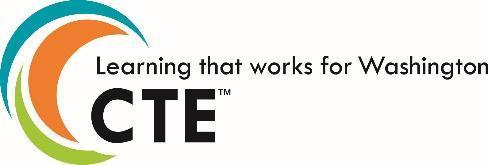 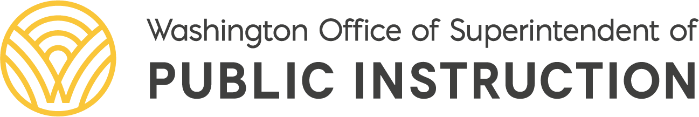 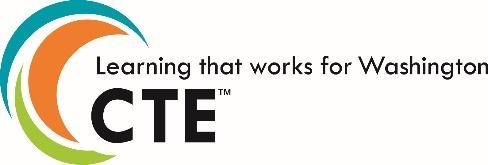 Statewide Framework Document for: 520501Business CommunicationsStandards may be added to this document prior to submission but may not be removed from the framework to meet state credit equivalency requirements. Performance assessments may be developed at the local level. In order to earn state approval, performance assessments must be submitted within this framework. This course is eligible for 1.0 credit of English Language Arts.The Washington State English Language Arts (ELA) Standards performance expectations for high school students define general, cross-disciplinary literacy expectations that prepare students to enter college and workforce training programs. The focus is on results rather than means, which leaves room for teachers and evaluators to determine how the course objectives are reached and what additional topics are addressed. The details about each performance expectation can be found at NBEA 2020 National Standards for Business Education.Washington English Language Arts Standards (Common Core State Standards) support foundational English Language knowledge and skills that students need for success in technical schools, college, careers, and life. While it is vital to develop a conceptual understanding that promotes the literacy skills and concepts required for college and career readiness in multiple disciplines, teachers should focus on the application of English Language skills in the business sectors with an emphasis on four (4) shifts in practice: Range, Quality, and Complexity of Text; Regular practice with complex texts and academic vocabulary; Reading and writing and speaking grounded in evidence from the text both literary and informational; Building knowledge through content-rich nonfiction. The Standards for English Language Arts develop habits of mind and are to be modeled and integrated throughout the course. The details about each English Language Arts standard can be found at Washington English Language Arts Standards (Common Core State Standards), which establish guidelines for literacy in history/social studies, science, and technical subjects. The College and Career Readiness Anchor Standards form the backbone of the ELA/literacy standards by articulating core knowledge and skills, while grade-specific standards provide additional specificity. The details about English Language Arts Standards can be found at Common Core English Language Arts Standards. School District NameSchool District NameSchool District NameCourse Title: Business CommunicationsCourse Title: Business CommunicationsTotal Framework Hours: 180CIP Code: 520501ExploratoryPreparatory	Date Last Modified:  March 22, 2023Career Cluster:    Business, Management & AdministrationCareer Cluster:    Business, Management & AdministrationCluster Pathway:  Administrative Support                                         Course Summary:Business Communications is a course designed to develop students’ effective verbal, non-verbal, written, and electronic 21st Century business communication skills. This course develops skills in multiple methods of communications, including social media, as well as electronic publishing, design, layout, composition, and video conferencing. Upon completion of this course, proficient students will be able to demonstrate successful styles and methods for professional business communications using the proper tools to deliver effective publications and presentations.Course Summary:Business Communications is a course designed to develop students’ effective verbal, non-verbal, written, and electronic 21st Century business communication skills. This course develops skills in multiple methods of communications, including social media, as well as electronic publishing, design, layout, composition, and video conferencing. Upon completion of this course, proficient students will be able to demonstrate successful styles and methods for professional business communications using the proper tools to deliver effective publications and presentations.Course Summary:Business Communications is a course designed to develop students’ effective verbal, non-verbal, written, and electronic 21st Century business communication skills. This course develops skills in multiple methods of communications, including social media, as well as electronic publishing, design, layout, composition, and video conferencing. Upon completion of this course, proficient students will be able to demonstrate successful styles and methods for professional business communications using the proper tools to deliver effective publications and presentations.Eligible for Equivalent Credit in: English Language ArtsEligible for Equivalent Credit in: English Language ArtsTotal Number of Units: 6Course Resources: NBEA 2020 National Standards for Business EducationAcademic Standards - English Language ArtsDECA Communication StandardsFBLA Business Communication StandardsWashington Career and Technical Education 21st Century Leadership Skills John Stossel’s Racist Bake SaleExact Instructions ChallengeSeven goals of a negative news messageCourse Resources: NBEA 2020 National Standards for Business EducationAcademic Standards - English Language ArtsDECA Communication StandardsFBLA Business Communication StandardsWashington Career and Technical Education 21st Century Leadership Skills John Stossel’s Racist Bake SaleExact Instructions ChallengeSeven goals of a negative news messageCourse Resources: NBEA 2020 National Standards for Business EducationAcademic Standards - English Language ArtsDECA Communication StandardsFBLA Business Communication StandardsWashington Career and Technical Education 21st Century Leadership Skills John Stossel’s Racist Bake SaleExact Instructions ChallengeSeven goals of a negative news messageUnit 1:  Foundations of Communications and Professional EthicsUnit 1:  Foundations of Communications and Professional EthicsTotal Learning Hours for Unit:  35 Unit Summary: Students define the communication process and develop a foundational understanding of key components of business communication expectation through the following:Examining the importance and forms of communication to a variety of audiences and contexts as it relates to both sending and receiving information Recognizing different communications styles and learning to adapt for greater effectivenessExplaining the five (5) “C’s” of communication: clear, correct, concise, complete, courteous Articulating the 8 key components to a successful communication strategy: 1) source/sender/narrator, 2) message/storyline 3) channel, 4) receiver/audience/stakeholder, 5) feedback, 6) environment, 7) context, 8) environment, and how these concepts are affected by word choice, figurative language, and nuances in word meaningsIdentifying formal and informal behaviors in all forms of communicationDemonstrating professional behaviors according to the employer, customer, coworker, and other stakeholder expectations and environmentsExplaining the importance of ethics as part of the persuasion process through evaluation of various ethical dilemmas commonly found in the workplaceEngaging in an analysis of business communications through the position of various stakeholders to name the problem, situation, or observation of the significance of one or multiple points of view as each relates to the sender/narrator and receiver/audience/stakeholderDefining and Identifying examples of communication that foster bias in the workplace, as well as strategies for how to eliminate bias from communicationAnalyzing workplace communication/behaviors that are hostile and explaining how, why, and when these can escalate to require administrative and/or legal investigation Unit Summary: Students define the communication process and develop a foundational understanding of key components of business communication expectation through the following:Examining the importance and forms of communication to a variety of audiences and contexts as it relates to both sending and receiving information Recognizing different communications styles and learning to adapt for greater effectivenessExplaining the five (5) “C’s” of communication: clear, correct, concise, complete, courteous Articulating the 8 key components to a successful communication strategy: 1) source/sender/narrator, 2) message/storyline 3) channel, 4) receiver/audience/stakeholder, 5) feedback, 6) environment, 7) context, 8) environment, and how these concepts are affected by word choice, figurative language, and nuances in word meaningsIdentifying formal and informal behaviors in all forms of communicationDemonstrating professional behaviors according to the employer, customer, coworker, and other stakeholder expectations and environmentsExplaining the importance of ethics as part of the persuasion process through evaluation of various ethical dilemmas commonly found in the workplaceEngaging in an analysis of business communications through the position of various stakeholders to name the problem, situation, or observation of the significance of one or multiple points of view as each relates to the sender/narrator and receiver/audience/stakeholderDefining and Identifying examples of communication that foster bias in the workplace, as well as strategies for how to eliminate bias from communicationAnalyzing workplace communication/behaviors that are hostile and explaining how, why, and when these can escalate to require administrative and/or legal investigation Unit Summary: Students define the communication process and develop a foundational understanding of key components of business communication expectation through the following:Examining the importance and forms of communication to a variety of audiences and contexts as it relates to both sending and receiving information Recognizing different communications styles and learning to adapt for greater effectivenessExplaining the five (5) “C’s” of communication: clear, correct, concise, complete, courteous Articulating the 8 key components to a successful communication strategy: 1) source/sender/narrator, 2) message/storyline 3) channel, 4) receiver/audience/stakeholder, 5) feedback, 6) environment, 7) context, 8) environment, and how these concepts are affected by word choice, figurative language, and nuances in word meaningsIdentifying formal and informal behaviors in all forms of communicationDemonstrating professional behaviors according to the employer, customer, coworker, and other stakeholder expectations and environmentsExplaining the importance of ethics as part of the persuasion process through evaluation of various ethical dilemmas commonly found in the workplaceEngaging in an analysis of business communications through the position of various stakeholders to name the problem, situation, or observation of the significance of one or multiple points of view as each relates to the sender/narrator and receiver/audience/stakeholderDefining and Identifying examples of communication that foster bias in the workplace, as well as strategies for how to eliminate bias from communicationAnalyzing workplace communication/behaviors that are hostile and explaining how, why, and when these can escalate to require administrative and/or legal investigation Performance Assessments: (Districts to complete for each unit)Example assessments for this unit include:At a proficiency or industry standards level, students:Identify, analyze, and critique the basic components of communications, such as the message, the sender, the receiver, the mode, the noise, and the response Differentiate between verbal and nonverbal communications when interacting with peers, subordinates, superiors, and customersCreate a list of specific techniques for effective communications and catalog how different cultures and generations attach different meanings to various gestures, intonations, figurative language, slang, and other communications techniquesDevelop a collaborative environment where several communication game activities are examined as a way to analyze literal versus implied meaning and the value of word choice and messaging, including the telephone game, PB sandwich directions, business vocabulary Kahoots, etc. Take the Exact Instructions Challenge video: Working collaboratively to identify barriers to effective communication, including cultural barriers, students create a short-style video following specific directions for a chosen topic Research and define business ethics and using the 5 C’s in a 1-page report to explain the importance of business ethics and operating in an ethical work environment. Ethical issues described should include categories of fairness & honesty, conflict of interest, communications, and business relationships. Students examine business scenarios and discuss the ethical dilemmas examining each perception, or point of view, as related to commonly known business stakeholdersDevelop and present a code of ethics for the classroom using the 8 key components to a successful communication strategy, including a method of collecting feedback and self-evaluationAnalyze 2-3 business’s Code of Ethics and the policies for non-compliancePractice and implement proven communication techniques to foster positive interpersonal relationships in the business environment, such as:Establish and maintain positive relationships with coworkers and customers (e.g., being fair, helpful, tactful, gracious, and appreciative)Recognize manifestations of tension and employ recommended strategies to resolve the situation in the most favorable ways (e.g., collaborating, compromising, accommodating)Learn communication styles for self and others using diagnostics, observation, and role play. Active listening for understanding of people,ideas, and synthesis. Example activities could include Candy bar analysis, Jellybean analysis, etc. Participate in activities that introduce bounded awareness and the cost of unforeseen consequences when ignoring accessible information and perceivable outcomes. Example activities could be evaluation of Challenger Space Shuttle disaster or cell phone addiction challengeDiscuss bias free communication and the impact of bias in the communication process. An example activity could be an analysis of John Stossel’s Racist Bake SaleSupport understanding of the impact of culture understanding through the implementation of aligned district-approved Social Emotional Learning (SEL) unitOther Evidence includes:21st Century Skills Weekly Observation AssessmentParticipate in conferences that promote career development, such as DECA Career Development Conferences, FBLA State Leadership Business Conference, and Career Development ConferencesPerformance Assessments: (Districts to complete for each unit)Example assessments for this unit include:At a proficiency or industry standards level, students:Identify, analyze, and critique the basic components of communications, such as the message, the sender, the receiver, the mode, the noise, and the response Differentiate between verbal and nonverbal communications when interacting with peers, subordinates, superiors, and customersCreate a list of specific techniques for effective communications and catalog how different cultures and generations attach different meanings to various gestures, intonations, figurative language, slang, and other communications techniquesDevelop a collaborative environment where several communication game activities are examined as a way to analyze literal versus implied meaning and the value of word choice and messaging, including the telephone game, PB sandwich directions, business vocabulary Kahoots, etc. Take the Exact Instructions Challenge video: Working collaboratively to identify barriers to effective communication, including cultural barriers, students create a short-style video following specific directions for a chosen topic Research and define business ethics and using the 5 C’s in a 1-page report to explain the importance of business ethics and operating in an ethical work environment. Ethical issues described should include categories of fairness & honesty, conflict of interest, communications, and business relationships. Students examine business scenarios and discuss the ethical dilemmas examining each perception, or point of view, as related to commonly known business stakeholdersDevelop and present a code of ethics for the classroom using the 8 key components to a successful communication strategy, including a method of collecting feedback and self-evaluationAnalyze 2-3 business’s Code of Ethics and the policies for non-compliancePractice and implement proven communication techniques to foster positive interpersonal relationships in the business environment, such as:Establish and maintain positive relationships with coworkers and customers (e.g., being fair, helpful, tactful, gracious, and appreciative)Recognize manifestations of tension and employ recommended strategies to resolve the situation in the most favorable ways (e.g., collaborating, compromising, accommodating)Learn communication styles for self and others using diagnostics, observation, and role play. Active listening for understanding of people,ideas, and synthesis. Example activities could include Candy bar analysis, Jellybean analysis, etc. Participate in activities that introduce bounded awareness and the cost of unforeseen consequences when ignoring accessible information and perceivable outcomes. Example activities could be evaluation of Challenger Space Shuttle disaster or cell phone addiction challengeDiscuss bias free communication and the impact of bias in the communication process. An example activity could be an analysis of John Stossel’s Racist Bake SaleSupport understanding of the impact of culture understanding through the implementation of aligned district-approved Social Emotional Learning (SEL) unitOther Evidence includes:21st Century Skills Weekly Observation AssessmentParticipate in conferences that promote career development, such as DECA Career Development Conferences, FBLA State Leadership Business Conference, and Career Development ConferencesPerformance Assessments: (Districts to complete for each unit)Example assessments for this unit include:At a proficiency or industry standards level, students:Identify, analyze, and critique the basic components of communications, such as the message, the sender, the receiver, the mode, the noise, and the response Differentiate between verbal and nonverbal communications when interacting with peers, subordinates, superiors, and customersCreate a list of specific techniques for effective communications and catalog how different cultures and generations attach different meanings to various gestures, intonations, figurative language, slang, and other communications techniquesDevelop a collaborative environment where several communication game activities are examined as a way to analyze literal versus implied meaning and the value of word choice and messaging, including the telephone game, PB sandwich directions, business vocabulary Kahoots, etc. Take the Exact Instructions Challenge video: Working collaboratively to identify barriers to effective communication, including cultural barriers, students create a short-style video following specific directions for a chosen topic Research and define business ethics and using the 5 C’s in a 1-page report to explain the importance of business ethics and operating in an ethical work environment. Ethical issues described should include categories of fairness & honesty, conflict of interest, communications, and business relationships. Students examine business scenarios and discuss the ethical dilemmas examining each perception, or point of view, as related to commonly known business stakeholdersDevelop and present a code of ethics for the classroom using the 8 key components to a successful communication strategy, including a method of collecting feedback and self-evaluationAnalyze 2-3 business’s Code of Ethics and the policies for non-compliancePractice and implement proven communication techniques to foster positive interpersonal relationships in the business environment, such as:Establish and maintain positive relationships with coworkers and customers (e.g., being fair, helpful, tactful, gracious, and appreciative)Recognize manifestations of tension and employ recommended strategies to resolve the situation in the most favorable ways (e.g., collaborating, compromising, accommodating)Learn communication styles for self and others using diagnostics, observation, and role play. Active listening for understanding of people,ideas, and synthesis. Example activities could include Candy bar analysis, Jellybean analysis, etc. Participate in activities that introduce bounded awareness and the cost of unforeseen consequences when ignoring accessible information and perceivable outcomes. Example activities could be evaluation of Challenger Space Shuttle disaster or cell phone addiction challengeDiscuss bias free communication and the impact of bias in the communication process. An example activity could be an analysis of John Stossel’s Racist Bake SaleSupport understanding of the impact of culture understanding through the implementation of aligned district-approved Social Emotional Learning (SEL) unitOther Evidence includes:21st Century Skills Weekly Observation AssessmentParticipate in conferences that promote career development, such as DECA Career Development Conferences, FBLA State Leadership Business Conference, and Career Development ConferencesLeadership Alignment: (Districts to complete for each unit)Leadership alignment must include a unit specific project/activity that aligns with the 21st Century Leadership Skills. Example: Students research and define business ethics and explain the importance of business ethics and operating in an ethical work environment. Students will be able to describe ethical categories of fairness & honesty, conflict of interest, communications, and business relationships. Students examine business scenarios and identify the ethical dilemma.2.0  Critical Thinking and Problem Solving 2.A Reason Effectively (2.A.1)9.A Interact Effectively with Others (9.A.1, 9.A.2)Recognize manifestations of tension and employ recommended strategies to resolve the situation in the most favorable ways (e.g., collaborating, compromising, accommodating).11.B Be Responsible to Others (11.B.1)12.A Global Awareness (12.A.1, 12.A.2, 12.A.3)Leadership Alignment: (Districts to complete for each unit)Leadership alignment must include a unit specific project/activity that aligns with the 21st Century Leadership Skills. Example: Students research and define business ethics and explain the importance of business ethics and operating in an ethical work environment. Students will be able to describe ethical categories of fairness & honesty, conflict of interest, communications, and business relationships. Students examine business scenarios and identify the ethical dilemma.2.0  Critical Thinking and Problem Solving 2.A Reason Effectively (2.A.1)9.A Interact Effectively with Others (9.A.1, 9.A.2)Recognize manifestations of tension and employ recommended strategies to resolve the situation in the most favorable ways (e.g., collaborating, compromising, accommodating).11.B Be Responsible to Others (11.B.1)12.A Global Awareness (12.A.1, 12.A.2, 12.A.3)Leadership Alignment: (Districts to complete for each unit)Leadership alignment must include a unit specific project/activity that aligns with the 21st Century Leadership Skills. Example: Students research and define business ethics and explain the importance of business ethics and operating in an ethical work environment. Students will be able to describe ethical categories of fairness & honesty, conflict of interest, communications, and business relationships. Students examine business scenarios and identify the ethical dilemma.2.0  Critical Thinking and Problem Solving 2.A Reason Effectively (2.A.1)9.A Interact Effectively with Others (9.A.1, 9.A.2)Recognize manifestations of tension and employ recommended strategies to resolve the situation in the most favorable ways (e.g., collaborating, compromising, accommodating).11.B Be Responsible to Others (11.B.1)12.A Global Awareness (12.A.1, 12.A.2, 12.A.3)Industry Standards and/or Competencies:National Standards for Business EducationFOUNDATIONS OF COMMUNICATION 1. ACHIEVEMENT STANDARD: Listen actively, use the communication process, read and research information, and integrate technology to enhance communication effectiveness.A. ACTIVE LISTENINGLevel 1 Performance Expectations1. Listen for meaning2. Request feedback to confirm information5. Demonstrate courteous attention when listening to othersB. BASIC COMMUNICATION PROCESSLevel 1 Performance Expectations1. Identify purpose of the message4. Prepare instructions to complete simple tasksC. READING AND RESEARCHLevel 1 Performance Expectations2. Read for knowledge and informationLevel 2 Performance Expectations9. Expand vocabulary to include basic business terminology11. Use contextual clues to recognize word meaningLevel 4 Performance Expectations28. Assess the ethical implications of misinformationD. TECHNOLOGYLevel 1 Performance Expectations 1. Identify technology tools used to communicate information2. Use technology tools to communicate information4. Demonstrate basic ability to input written information7. Identify proper etiquette when communicating with technologyLevel 3 Performance Expectations26. Identify ethical and legal issues regarding the use of digital informationINTERPERSONAL SKILLS1. ACHIEVEMENT STANDARD: Apply interpersonal skills in personal and professional environments to communicate effectively.A. PROFESSIONALISM AND BUSINESS ETIQUETTELevel 1 Performance Expectations1. List characteristics inherent in a positive attitude2. Differentiate between positive and negative communication styles3. Demonstrate positive nonverbal communication4. Use courtesy and tact when communicating with othersLevel 3 Performance Expectations36. Define ethics and identify the process by which individuals develop the foundation for making ethical decisions39. Analyze an organization’s code of ethics Level 4 Performance Expectations44. Relate the appearance of one’s work area to professional image48. Compare and contrast various organizations’ code of ethics50. Analyze the impact of company policies and procedures on communicationWRITTEN COMMUNICATION1. ACHIEVEMENT STANDARD: Prepare clear, complete, concise, correct, and courteous written messages for personal and professional uses.A. MECHANICS AND WRITING BASICSLevel 1 Performance Expectations1. Use correct spelling, grammar, word and number usage, punctuation, and formatting2. Write logical, coherent sentences, and paragraphs4. Identify language and style appropriate for audience9. Identify plain language and conversational tone in messageLevel 2 Performance Expectations12. Use acceptable standards for grammar, punctuation, and word and number usage17. Discuss the importance of taking responsibility for all written communication19. Use plain language and conversational toneLevel 3 Performance Expectations22. Use bias-free language23. Use language, strategies, and techniques that reflect cultural sensitivity2019 Future Business Leaders of America (FBLA) Business Communications CompetencyCompetency A: Communication Concepts 1. Describe the forms of communication5. Discuss communication techniques as they apply to internal and external customers6. Describe and analyze the impact of cultural diversity on the communication process.10. Use bias-free language (e.g., gender, race, religion, physical challenges, and sexual orientation).13. Evaluate appropriate and inappropriate methods of interacting with others in the workplace, including team-based workgroups.14. Define and differentiate workplace relationships, including supervisor, employee, client, and team member.Competency C: Reading Comprehension1. Read and follow directionsCompetency F: Oral and Nonverbal Communications1. Demonstrate effective active listening techniques and identify major barriers to listeningDistributive Education Clubs of America (DECA)Performance Element: Apply verbal skills to obtain and convey information (CO:058; CO:59; CO:60, CO83, CO:84)Performance Element: Understand the nature of business to show its contributions to society. (EC:070, EC:106)Performance Element: Apply ethics to demonstrate trustworthiness (EI:022, EI:021, EI:127, EI:091, EI:004, EI:075, EI:128, 3I:123, EI:124, EI:125, EI:092)Industry Standards and/or Competencies:National Standards for Business EducationFOUNDATIONS OF COMMUNICATION 1. ACHIEVEMENT STANDARD: Listen actively, use the communication process, read and research information, and integrate technology to enhance communication effectiveness.A. ACTIVE LISTENINGLevel 1 Performance Expectations1. Listen for meaning2. Request feedback to confirm information5. Demonstrate courteous attention when listening to othersB. BASIC COMMUNICATION PROCESSLevel 1 Performance Expectations1. Identify purpose of the message4. Prepare instructions to complete simple tasksC. READING AND RESEARCHLevel 1 Performance Expectations2. Read for knowledge and informationLevel 2 Performance Expectations9. Expand vocabulary to include basic business terminology11. Use contextual clues to recognize word meaningLevel 4 Performance Expectations28. Assess the ethical implications of misinformationD. TECHNOLOGYLevel 1 Performance Expectations 1. Identify technology tools used to communicate information2. Use technology tools to communicate information4. Demonstrate basic ability to input written information7. Identify proper etiquette when communicating with technologyLevel 3 Performance Expectations26. Identify ethical and legal issues regarding the use of digital informationINTERPERSONAL SKILLS1. ACHIEVEMENT STANDARD: Apply interpersonal skills in personal and professional environments to communicate effectively.A. PROFESSIONALISM AND BUSINESS ETIQUETTELevel 1 Performance Expectations1. List characteristics inherent in a positive attitude2. Differentiate between positive and negative communication styles3. Demonstrate positive nonverbal communication4. Use courtesy and tact when communicating with othersLevel 3 Performance Expectations36. Define ethics and identify the process by which individuals develop the foundation for making ethical decisions39. Analyze an organization’s code of ethics Level 4 Performance Expectations44. Relate the appearance of one’s work area to professional image48. Compare and contrast various organizations’ code of ethics50. Analyze the impact of company policies and procedures on communicationWRITTEN COMMUNICATION1. ACHIEVEMENT STANDARD: Prepare clear, complete, concise, correct, and courteous written messages for personal and professional uses.A. MECHANICS AND WRITING BASICSLevel 1 Performance Expectations1. Use correct spelling, grammar, word and number usage, punctuation, and formatting2. Write logical, coherent sentences, and paragraphs4. Identify language and style appropriate for audience9. Identify plain language and conversational tone in messageLevel 2 Performance Expectations12. Use acceptable standards for grammar, punctuation, and word and number usage17. Discuss the importance of taking responsibility for all written communication19. Use plain language and conversational toneLevel 3 Performance Expectations22. Use bias-free language23. Use language, strategies, and techniques that reflect cultural sensitivity2019 Future Business Leaders of America (FBLA) Business Communications CompetencyCompetency A: Communication Concepts 1. Describe the forms of communication5. Discuss communication techniques as they apply to internal and external customers6. Describe and analyze the impact of cultural diversity on the communication process.10. Use bias-free language (e.g., gender, race, religion, physical challenges, and sexual orientation).13. Evaluate appropriate and inappropriate methods of interacting with others in the workplace, including team-based workgroups.14. Define and differentiate workplace relationships, including supervisor, employee, client, and team member.Competency C: Reading Comprehension1. Read and follow directionsCompetency F: Oral and Nonverbal Communications1. Demonstrate effective active listening techniques and identify major barriers to listeningDistributive Education Clubs of America (DECA)Performance Element: Apply verbal skills to obtain and convey information (CO:058; CO:59; CO:60, CO83, CO:84)Performance Element: Understand the nature of business to show its contributions to society. (EC:070, EC:106)Performance Element: Apply ethics to demonstrate trustworthiness (EI:022, EI:021, EI:127, EI:091, EI:004, EI:075, EI:128, 3I:123, EI:124, EI:125, EI:092)Industry Standards and/or Competencies:National Standards for Business EducationFOUNDATIONS OF COMMUNICATION 1. ACHIEVEMENT STANDARD: Listen actively, use the communication process, read and research information, and integrate technology to enhance communication effectiveness.A. ACTIVE LISTENINGLevel 1 Performance Expectations1. Listen for meaning2. Request feedback to confirm information5. Demonstrate courteous attention when listening to othersB. BASIC COMMUNICATION PROCESSLevel 1 Performance Expectations1. Identify purpose of the message4. Prepare instructions to complete simple tasksC. READING AND RESEARCHLevel 1 Performance Expectations2. Read for knowledge and informationLevel 2 Performance Expectations9. Expand vocabulary to include basic business terminology11. Use contextual clues to recognize word meaningLevel 4 Performance Expectations28. Assess the ethical implications of misinformationD. TECHNOLOGYLevel 1 Performance Expectations 1. Identify technology tools used to communicate information2. Use technology tools to communicate information4. Demonstrate basic ability to input written information7. Identify proper etiquette when communicating with technologyLevel 3 Performance Expectations26. Identify ethical and legal issues regarding the use of digital informationINTERPERSONAL SKILLS1. ACHIEVEMENT STANDARD: Apply interpersonal skills in personal and professional environments to communicate effectively.A. PROFESSIONALISM AND BUSINESS ETIQUETTELevel 1 Performance Expectations1. List characteristics inherent in a positive attitude2. Differentiate between positive and negative communication styles3. Demonstrate positive nonverbal communication4. Use courtesy and tact when communicating with othersLevel 3 Performance Expectations36. Define ethics and identify the process by which individuals develop the foundation for making ethical decisions39. Analyze an organization’s code of ethics Level 4 Performance Expectations44. Relate the appearance of one’s work area to professional image48. Compare and contrast various organizations’ code of ethics50. Analyze the impact of company policies and procedures on communicationWRITTEN COMMUNICATION1. ACHIEVEMENT STANDARD: Prepare clear, complete, concise, correct, and courteous written messages for personal and professional uses.A. MECHANICS AND WRITING BASICSLevel 1 Performance Expectations1. Use correct spelling, grammar, word and number usage, punctuation, and formatting2. Write logical, coherent sentences, and paragraphs4. Identify language and style appropriate for audience9. Identify plain language and conversational tone in messageLevel 2 Performance Expectations12. Use acceptable standards for grammar, punctuation, and word and number usage17. Discuss the importance of taking responsibility for all written communication19. Use plain language and conversational toneLevel 3 Performance Expectations22. Use bias-free language23. Use language, strategies, and techniques that reflect cultural sensitivity2019 Future Business Leaders of America (FBLA) Business Communications CompetencyCompetency A: Communication Concepts 1. Describe the forms of communication5. Discuss communication techniques as they apply to internal and external customers6. Describe and analyze the impact of cultural diversity on the communication process.10. Use bias-free language (e.g., gender, race, religion, physical challenges, and sexual orientation).13. Evaluate appropriate and inappropriate methods of interacting with others in the workplace, including team-based workgroups.14. Define and differentiate workplace relationships, including supervisor, employee, client, and team member.Competency C: Reading Comprehension1. Read and follow directionsCompetency F: Oral and Nonverbal Communications1. Demonstrate effective active listening techniques and identify major barriers to listeningDistributive Education Clubs of America (DECA)Performance Element: Apply verbal skills to obtain and convey information (CO:058; CO:59; CO:60, CO83, CO:84)Performance Element: Understand the nature of business to show its contributions to society. (EC:070, EC:106)Performance Element: Apply ethics to demonstrate trustworthiness (EI:022, EI:021, EI:127, EI:091, EI:004, EI:075, EI:128, 3I:123, EI:124, EI:125, EI:092)Aligned Washington State Academic StandardsAligned Washington State Academic StandardsAligned Washington State Academic StandardsEnglish Language Arts: Common CoreReading: LiteratureRL.11-12.2 - Determine two or more themes or central ideas of a text and analyze their development over the course of the text, including how they interact and build on one another to produce a complex account; provide an objective summary of the text.RL.11-12.4 - Determine the meaning of words and phrases as they are used in the text, including figurative and connotative meanings; analyze the impact of specific word choices on meaning and tone, including words with multiple meanings or language that is particularly fresh, engaging, or beautiful. (Include Shakespeare as well as other authors.)RL.11-12.6 - Analyze a case in which grasping a point of view requires distinguishing what is directly stated in a text from what is really meant (e.g., satire, sarcasm, irony, or understatement).Reading: Informational TextRI.11-12.1 - Cite strong and thorough textual evidence to support analysis of what the text says explicitly as well as inferences drawn from the text, including determining where the text leaves matters uncertain.RI.11-12.2 - Determine two or more central ideas of a text and analyze their development over the course of the text, including how they interact and build on one another to provide a complex analysis; provide an objective summary of the text.RI.11-12.3 - Analyze a complex set of ideas or sequence of events and explain how specific individuals, ideas, or events interact and develop over the course of the text.RI.11-12.4 - Determine the meaning of words and phrases as they are used in a text, including figurative, connotative, and technical meanings; analyze how an author uses and refines the meaning of a key term or terms over the course of a text (e.g., how Madison defines faction in Federalist No. 10).RI.11-12.5 - Analyze and evaluate the effectiveness of the structure an author uses in his or her exposition or argument, including whether the structure makes points clear, convincing, and engaging.RI.11-12.6 - Determine an author's point of view or purpose in a text in which the rhetoric is particularly effective, analyzing how style and content contribute to the power, persuasiveness or beauty of the text.RI.11-12.7 - Integrate and evaluate multiple sources of information presented in different media or formats (e.g., visually, quantitatively) as well as in words in order to address a question or solve a problem.RI.11-12.10 - By the end of grade 11, read and comprehend literary nonfiction in the grades 11-CCR text complexity band proficiently, with scaffolding as needed at the high end of the range.By the end of grade 12, read and comprehend literary nonfiction at the high end of the grades 11-CCR text complexity band independently and proficiently.WritingW.11-12.3 - Write narratives to develop real or imagined experiences or events using effective technique, well-chosen details, and well-structured event sequences.W.11-12.3.A  - Engage and orient the reader by setting out a problem, situation, or observation and its significance, establishing one or multiple point(s) of view, and introducing a narrator and/or characters; create a smooth progression of experiences or events.W.11-12.3.B - Use narrative techniques, such as dialogue, pacing, description, reflection, and multiple plot lines, to develop experiences, events, and/or characters.W.11-12.3.E - Provide a conclusion that follows from and reflects on what is experienced, observed, or resolved over the course of the narrative.W.11-12.9 - Draw evidence from literary or informational texts to support analysis, reflection, and research.Speaking & ListeningSL.11-12.1 - Initiate and participate effectively in a range of collaborative discussions (one-on-one, in groups, and teacher-led) with diverse partners on grades 11-12 topics, texts, and issues, building on others' ideas and expressing their own clearly and persuasively.SL.11-12.1.A - Come to discussions prepared, having read and researched material under study; explicitly draw on that preparation by referring to evidence from texts and other research on the topic or issue to stimulate a thoughtful, well-reasoned exchange of ideas.SL.11-12.1.B - Work with peers to promote civil, democratic discussions and decision-making, set clear goals and deadlines, and establish individual roles as needed.SL.11-12.1.C - Propel conversations by posing and responding to questions that probe reasoning and evidence; ensure a hearing for a full range of positions on a topic or issue; clarify, verify, or challenge ideas and conclusions; and promote divergent and creative perspectives.SL.11-12.1.D - Respond thoughtfully to diverse perspectives; synthesize comments, claims, and evidence made on all sides of an issue; resolve contradictions when possible; and determine what additional information or research is required to deepen the investigation or complete the task.SL.11-12.2 - Integrate multiple sources of information presented in diverse formats and media (e.g., visually, quantitatively, orally) in order to make informed decisions and solve problems, evaluating the credibility and accuracy of each source and noting any discrepancies among the data.SL.11-12.3 - Evaluate a speaker's point of view, reasoning, and use of evidence and rhetoric, assessing the stance, premises, links among ideas, word choice, points of emphasis, and tone used.SL.11-12.4 - Present information, findings, and supporting evidence, conveying a clear and distinct perspective, such that listeners can follow the line of reasoning, alternative or opposing perspectives are addressed, and the organization, development, substance, and style are appropriate to purpose, audience, and a range of formal and informal tasks.SL.11-12.6 - Adapt speech to a variety of contexts and tasks, demonstrating a command of formal English when indicated or appropriate. LanguageL.11-12.1 - Demonstrate command of the conventions of standard English grammar and usage when writing or speaking.L.11-12.1.A - Apply the understanding that usage is a matter of convention, can change over time, and is sometimes contested.L.11-12.2.B - Spell correctly.L.11-12.4 - Determine or clarify the meaning of unknown and multiple-meaning words and phrases based on grades 11-12 reading and content, choosing flexibly from a range of strategies.L.11-12.4.D  - Verify the preliminary determination of the meaning of a word or phrase (e.g., by checking the inferred meaning in context or in a dictionary)L.11-12.6 - Acquire and use accurately general academic and domain-specific words and phrases, sufficient for reading, writing, speaking, and listening at the college and career readiness level; demonstrate independence in gathering vocabulary knowledge when considering a word or phrase important to comprehension or expression.Literacy in History/Social StudiesRH.11-12.2 - Determine the central ideas or information of a primary or secondary source; provide an accurate summary that makes clear the relationships among the key details and ideas.RH.11-12.3 - Evaluate various explanations for actions or events and determine which explanation best accords with textual evidence, acknowledging where the text leaves matters uncertain.RH.11-12.4 - Determine the meaning of words and phrases as they are used in a text, including analyzing how an author uses and refines the meaning of a key term over the course of a text (e.g., how Madison defines faction in Federalist No. 10).RH.11-12.6 - Evaluate authors' differing points of view on the same historical event or issue by assessing the authors' claims, reasoning, and evidence.RH.11-12.8 - Evaluate an author's premises, claims, and evidence by corroborating or challenging them with other information.Literacy in Science & Technical SubjectsRST.11-12.3 - Follow precisely a complex multistep procedure when carrying out experiments, taking measurements, or performing technical tasks; analyze the specific results based on explanations in the text.RST.11-12.4 - Determine the meaning of symbols, key terms, and other domain-specific words and phrases as they are used in a specific scientific or technical context relevant to grades 11-12 texts and topics.RST.11-12.5 - Analyze how the text structures information or ideas into categories or hierarchies, demonstrating understanding of the information or ideas.RST.11-12.6 - Analyze the author's purpose in providing an explanation, describing a procedure, or discussing an experiment in a text, identifying important issues that remain unresolved.RST.11-12.7 - Integrate and evaluate multiple sources of information presented in diverse formats and media (e.g., quantitative data, video, multimedia) in order to address a question or solve a problem.RST.11-12.9 - Synthesize information from a range of sources (e.g., texts, experiments, simulations) into a coherent understanding of a process, phenomenon, or concept, resolving conflicting information when possible.Writing: History/Social Studies, Science and TechnicalWHST.11-12.1 - Write arguments focused on discipline-specific content.WHST.11-12.1.A - Introduce precise, knowledgeable claim(s), establish the significance of the claim(s), distinguish the claim(s) from alternate or opposing claims, and create an organization that logically sequences the claim(s), counterclaims, reasons, and evidence.WHST.11-12.1.B - Develop claim(s) and counterclaims fairly and thoroughly, supplying the most relevant data and evidence for each while pointing out the strengths and limitations of both claim(s) and counterclaims in a discipline-appropriate form that anticipates the audience's knowledge level, concerns, values, and possible biases.WHST.11-12.1.C - Use words, phrases, and clauses as well as varied syntax to link the major sections of the text, create cohesion, and clarify the relationships between claim(s) and reasons, between reasons and evidence, and between claim(s) and counterclaims.WHST.11-12.1.D - Establish and maintain a formal style and objective tone while attending to the norms and conventions of the discipline in which they are writing.WHST.11-12.2.B - Develop the topic thoroughly by selecting the most significant and relevant facts, extended definitions, concrete details, quotations, or other information and examples appropriate to the audience's knowledge of the topic.WHST.11-12.2.D - Use precise language, domain-specific vocabulary and techniques such as metaphor, simile, and analogy to manage the complexity of the topic; convey a knowledgeable stance in a style that responds to the discipline and context as well as to the expertise of likely readers.WHST.11-12.4 - Produce clear and coherent writing in which the development, organization, and style are appropriate to task, purpose, and audience.WHST.11-12.5 - Develop and strengthen writing as needed by planning, revising, editing, rewriting, or trying a new approach, focusing on addressing what is most significant for a specific purpose and audience.WHST.11-12.6 - Use technology, including the Internet, to produce, publish, and update individual or shared writing products in response to ongoing feedback, including new arguments or information.WHST.11-12.7 - Conduct short as well as more sustained research projects to answer a question (including a self-generated question) or solve a problem; narrow or broaden the inquiry when appropriate; synthesize multiple sources on the subject, demonstrating understanding of the subject under investigation.WHST.11-12.8 - Gather relevant information from multiple authoritative print and digital sources, using advanced searches effectively; assess the strengths and limitations of each source in terms of the specific task, purpose, and audience; integrate information into the text selectively to maintain the flow of ideas, avoiding plagiarism and overreliance on any one source and following a standard format for citation.WHST.11-12.9 - Draw evidence from informational texts to support analysis, reflection, and research.Reading: LiteratureRL.11-12.2 - Determine two or more themes or central ideas of a text and analyze their development over the course of the text, including how they interact and build on one another to produce a complex account; provide an objective summary of the text.RL.11-12.4 - Determine the meaning of words and phrases as they are used in the text, including figurative and connotative meanings; analyze the impact of specific word choices on meaning and tone, including words with multiple meanings or language that is particularly fresh, engaging, or beautiful. (Include Shakespeare as well as other authors.)RL.11-12.6 - Analyze a case in which grasping a point of view requires distinguishing what is directly stated in a text from what is really meant (e.g., satire, sarcasm, irony, or understatement).Reading: Informational TextRI.11-12.1 - Cite strong and thorough textual evidence to support analysis of what the text says explicitly as well as inferences drawn from the text, including determining where the text leaves matters uncertain.RI.11-12.2 - Determine two or more central ideas of a text and analyze their development over the course of the text, including how they interact and build on one another to provide a complex analysis; provide an objective summary of the text.RI.11-12.3 - Analyze a complex set of ideas or sequence of events and explain how specific individuals, ideas, or events interact and develop over the course of the text.RI.11-12.4 - Determine the meaning of words and phrases as they are used in a text, including figurative, connotative, and technical meanings; analyze how an author uses and refines the meaning of a key term or terms over the course of a text (e.g., how Madison defines faction in Federalist No. 10).RI.11-12.5 - Analyze and evaluate the effectiveness of the structure an author uses in his or her exposition or argument, including whether the structure makes points clear, convincing, and engaging.RI.11-12.6 - Determine an author's point of view or purpose in a text in which the rhetoric is particularly effective, analyzing how style and content contribute to the power, persuasiveness or beauty of the text.RI.11-12.7 - Integrate and evaluate multiple sources of information presented in different media or formats (e.g., visually, quantitatively) as well as in words in order to address a question or solve a problem.RI.11-12.10 - By the end of grade 11, read and comprehend literary nonfiction in the grades 11-CCR text complexity band proficiently, with scaffolding as needed at the high end of the range.By the end of grade 12, read and comprehend literary nonfiction at the high end of the grades 11-CCR text complexity band independently and proficiently.WritingW.11-12.3 - Write narratives to develop real or imagined experiences or events using effective technique, well-chosen details, and well-structured event sequences.W.11-12.3.A  - Engage and orient the reader by setting out a problem, situation, or observation and its significance, establishing one or multiple point(s) of view, and introducing a narrator and/or characters; create a smooth progression of experiences or events.W.11-12.3.B - Use narrative techniques, such as dialogue, pacing, description, reflection, and multiple plot lines, to develop experiences, events, and/or characters.W.11-12.3.E - Provide a conclusion that follows from and reflects on what is experienced, observed, or resolved over the course of the narrative.W.11-12.9 - Draw evidence from literary or informational texts to support analysis, reflection, and research.Speaking & ListeningSL.11-12.1 - Initiate and participate effectively in a range of collaborative discussions (one-on-one, in groups, and teacher-led) with diverse partners on grades 11-12 topics, texts, and issues, building on others' ideas and expressing their own clearly and persuasively.SL.11-12.1.A - Come to discussions prepared, having read and researched material under study; explicitly draw on that preparation by referring to evidence from texts and other research on the topic or issue to stimulate a thoughtful, well-reasoned exchange of ideas.SL.11-12.1.B - Work with peers to promote civil, democratic discussions and decision-making, set clear goals and deadlines, and establish individual roles as needed.SL.11-12.1.C - Propel conversations by posing and responding to questions that probe reasoning and evidence; ensure a hearing for a full range of positions on a topic or issue; clarify, verify, or challenge ideas and conclusions; and promote divergent and creative perspectives.SL.11-12.1.D - Respond thoughtfully to diverse perspectives; synthesize comments, claims, and evidence made on all sides of an issue; resolve contradictions when possible; and determine what additional information or research is required to deepen the investigation or complete the task.SL.11-12.2 - Integrate multiple sources of information presented in diverse formats and media (e.g., visually, quantitatively, orally) in order to make informed decisions and solve problems, evaluating the credibility and accuracy of each source and noting any discrepancies among the data.SL.11-12.3 - Evaluate a speaker's point of view, reasoning, and use of evidence and rhetoric, assessing the stance, premises, links among ideas, word choice, points of emphasis, and tone used.SL.11-12.4 - Present information, findings, and supporting evidence, conveying a clear and distinct perspective, such that listeners can follow the line of reasoning, alternative or opposing perspectives are addressed, and the organization, development, substance, and style are appropriate to purpose, audience, and a range of formal and informal tasks.SL.11-12.6 - Adapt speech to a variety of contexts and tasks, demonstrating a command of formal English when indicated or appropriate. LanguageL.11-12.1 - Demonstrate command of the conventions of standard English grammar and usage when writing or speaking.L.11-12.1.A - Apply the understanding that usage is a matter of convention, can change over time, and is sometimes contested.L.11-12.2.B - Spell correctly.L.11-12.4 - Determine or clarify the meaning of unknown and multiple-meaning words and phrases based on grades 11-12 reading and content, choosing flexibly from a range of strategies.L.11-12.4.D  - Verify the preliminary determination of the meaning of a word or phrase (e.g., by checking the inferred meaning in context or in a dictionary)L.11-12.6 - Acquire and use accurately general academic and domain-specific words and phrases, sufficient for reading, writing, speaking, and listening at the college and career readiness level; demonstrate independence in gathering vocabulary knowledge when considering a word or phrase important to comprehension or expression.Literacy in History/Social StudiesRH.11-12.2 - Determine the central ideas or information of a primary or secondary source; provide an accurate summary that makes clear the relationships among the key details and ideas.RH.11-12.3 - Evaluate various explanations for actions or events and determine which explanation best accords with textual evidence, acknowledging where the text leaves matters uncertain.RH.11-12.4 - Determine the meaning of words and phrases as they are used in a text, including analyzing how an author uses and refines the meaning of a key term over the course of a text (e.g., how Madison defines faction in Federalist No. 10).RH.11-12.6 - Evaluate authors' differing points of view on the same historical event or issue by assessing the authors' claims, reasoning, and evidence.RH.11-12.8 - Evaluate an author's premises, claims, and evidence by corroborating or challenging them with other information.Literacy in Science & Technical SubjectsRST.11-12.3 - Follow precisely a complex multistep procedure when carrying out experiments, taking measurements, or performing technical tasks; analyze the specific results based on explanations in the text.RST.11-12.4 - Determine the meaning of symbols, key terms, and other domain-specific words and phrases as they are used in a specific scientific or technical context relevant to grades 11-12 texts and topics.RST.11-12.5 - Analyze how the text structures information or ideas into categories or hierarchies, demonstrating understanding of the information or ideas.RST.11-12.6 - Analyze the author's purpose in providing an explanation, describing a procedure, or discussing an experiment in a text, identifying important issues that remain unresolved.RST.11-12.7 - Integrate and evaluate multiple sources of information presented in diverse formats and media (e.g., quantitative data, video, multimedia) in order to address a question or solve a problem.RST.11-12.9 - Synthesize information from a range of sources (e.g., texts, experiments, simulations) into a coherent understanding of a process, phenomenon, or concept, resolving conflicting information when possible.Writing: History/Social Studies, Science and TechnicalWHST.11-12.1 - Write arguments focused on discipline-specific content.WHST.11-12.1.A - Introduce precise, knowledgeable claim(s), establish the significance of the claim(s), distinguish the claim(s) from alternate or opposing claims, and create an organization that logically sequences the claim(s), counterclaims, reasons, and evidence.WHST.11-12.1.B - Develop claim(s) and counterclaims fairly and thoroughly, supplying the most relevant data and evidence for each while pointing out the strengths and limitations of both claim(s) and counterclaims in a discipline-appropriate form that anticipates the audience's knowledge level, concerns, values, and possible biases.WHST.11-12.1.C - Use words, phrases, and clauses as well as varied syntax to link the major sections of the text, create cohesion, and clarify the relationships between claim(s) and reasons, between reasons and evidence, and between claim(s) and counterclaims.WHST.11-12.1.D - Establish and maintain a formal style and objective tone while attending to the norms and conventions of the discipline in which they are writing.WHST.11-12.2.B - Develop the topic thoroughly by selecting the most significant and relevant facts, extended definitions, concrete details, quotations, or other information and examples appropriate to the audience's knowledge of the topic.WHST.11-12.2.D - Use precise language, domain-specific vocabulary and techniques such as metaphor, simile, and analogy to manage the complexity of the topic; convey a knowledgeable stance in a style that responds to the discipline and context as well as to the expertise of likely readers.WHST.11-12.4 - Produce clear and coherent writing in which the development, organization, and style are appropriate to task, purpose, and audience.WHST.11-12.5 - Develop and strengthen writing as needed by planning, revising, editing, rewriting, or trying a new approach, focusing on addressing what is most significant for a specific purpose and audience.WHST.11-12.6 - Use technology, including the Internet, to produce, publish, and update individual or shared writing products in response to ongoing feedback, including new arguments or information.WHST.11-12.7 - Conduct short as well as more sustained research projects to answer a question (including a self-generated question) or solve a problem; narrow or broaden the inquiry when appropriate; synthesize multiple sources on the subject, demonstrating understanding of the subject under investigation.WHST.11-12.8 - Gather relevant information from multiple authoritative print and digital sources, using advanced searches effectively; assess the strengths and limitations of each source in terms of the specific task, purpose, and audience; integrate information into the text selectively to maintain the flow of ideas, avoiding plagiarism and overreliance on any one source and following a standard format for citation.WHST.11-12.9 - Draw evidence from informational texts to support analysis, reflection, and research.Unit 2:  The Writing Process for Target AudiencesUnit 2:  The Writing Process for Target AudiencesTotal Learning Hours for Unit:  35Unit Summary: Students expand their skills in communication with an emphasis on writing techniques as follows:Identify the three stages of writing/communicationExplain the importance of having a clear purposeExplore how to analyze your audienceEvaluate the strengths and weaknesses of different communication channelsPrepare instructions to develop technical writing skillsEvaluate and revise technical writing for effectivenessDescribe five principles of plain languageExplain how to select the right tone based on audience, purpose, and communication toolIncorporate bias-free and inclusive language to include ADA compliance, including demonstrating voice input, speech recognition, closed-caption, and readability toolsUnderstand how to organize and format your communication for clarity and effective results using business terminology and accurate word choiceDemonstrate how to write effective conventions of language and communication, (e.g., punctuation, grammar, capitalization and paragraphs and sentences to include proper use of subjects, predicates, verbs, adverbs, nouns, pronouns, direct and indirect objects, and preposition and infinitive phrases in sentences) Use active voice and explain the benefits to readers as a means of effective communicationEvaluate how to use reverse outlining to improve writingDetermine how to incorporate feedback and analysis into revisions and final copy or presentationAnalyze best resources for editorial reviewIdentify appropriate reading methods (e.g., skimming, scanning, speed-reading, and in-depth reading) for particular situations and research).Unit Summary: Students expand their skills in communication with an emphasis on writing techniques as follows:Identify the three stages of writing/communicationExplain the importance of having a clear purposeExplore how to analyze your audienceEvaluate the strengths and weaknesses of different communication channelsPrepare instructions to develop technical writing skillsEvaluate and revise technical writing for effectivenessDescribe five principles of plain languageExplain how to select the right tone based on audience, purpose, and communication toolIncorporate bias-free and inclusive language to include ADA compliance, including demonstrating voice input, speech recognition, closed-caption, and readability toolsUnderstand how to organize and format your communication for clarity and effective results using business terminology and accurate word choiceDemonstrate how to write effective conventions of language and communication, (e.g., punctuation, grammar, capitalization and paragraphs and sentences to include proper use of subjects, predicates, verbs, adverbs, nouns, pronouns, direct and indirect objects, and preposition and infinitive phrases in sentences) Use active voice and explain the benefits to readers as a means of effective communicationEvaluate how to use reverse outlining to improve writingDetermine how to incorporate feedback and analysis into revisions and final copy or presentationAnalyze best resources for editorial reviewIdentify appropriate reading methods (e.g., skimming, scanning, speed-reading, and in-depth reading) for particular situations and research).Unit Summary: Students expand their skills in communication with an emphasis on writing techniques as follows:Identify the three stages of writing/communicationExplain the importance of having a clear purposeExplore how to analyze your audienceEvaluate the strengths and weaknesses of different communication channelsPrepare instructions to develop technical writing skillsEvaluate and revise technical writing for effectivenessDescribe five principles of plain languageExplain how to select the right tone based on audience, purpose, and communication toolIncorporate bias-free and inclusive language to include ADA compliance, including demonstrating voice input, speech recognition, closed-caption, and readability toolsUnderstand how to organize and format your communication for clarity and effective results using business terminology and accurate word choiceDemonstrate how to write effective conventions of language and communication, (e.g., punctuation, grammar, capitalization and paragraphs and sentences to include proper use of subjects, predicates, verbs, adverbs, nouns, pronouns, direct and indirect objects, and preposition and infinitive phrases in sentences) Use active voice and explain the benefits to readers as a means of effective communicationEvaluate how to use reverse outlining to improve writingDetermine how to incorporate feedback and analysis into revisions and final copy or presentationAnalyze best resources for editorial reviewIdentify appropriate reading methods (e.g., skimming, scanning, speed-reading, and in-depth reading) for particular situations and research).Performance Assessments: (Districts to complete for each unit)Example assessments for this unit include:Complete a listening skills survey assessment to identify their personal strengths and weaknesses Take reading skills assessment and evaluate resultsCollaborate and participate in several communication game activities, including the drawing back-to-back and/or peanut butter and jelly sandwich directions. Exact Instructions ChallengeReview text messages or social media posts for the use of figurative language and/or misused wordsEvaluate the day’s business stories from popular blogs that tell the company’s story, identifying how the story is developed through theme, setting, characters, tone, and actionStudy in groups to identify barriers to effective communication, including cultural barriers; create an instruction sheet for a complex task of the group’s choice and use reverse outlining to improve communication effectiveness. Students think-pair-share, reviewing instructions and providing feedback for improved communication and bias free language. Using a collaboration tool, such as Padlet, students evaluate, review, and edit peer work for effectiveness. Example activities could be Connect the Dots, Herman Grid, old woman versus young womanLocate a website used to sell a product or service, and evaluate the website’s design, content, text, images, layout, and color. Working individually or in pairs, discuss the site’s effectiveness and ease of navigation, including the use of hyperlinks. Using persuasive writing techniques, produce a blog addressing the pros and cons of the product using hyperlinks, proper grammatical standards, and active voiceFind examples of writing that incorrectly conveys the wrong message based on one or more stakeholder points of view. Establish the problem, situation, or observation(s) made, and why this is significant based on context, culture, or business practices. Examples can be found at Captain Grammar Pants or Grammar Girls (podcasts or online)Other Evidence includes:21st Century Skills Weekly AssessmentParticipate in conferences that promote career development, such as DECA Career Development Conferences, FBLA State Leadership Business Conference, and Career Development ConferencesPerformance Assessments: (Districts to complete for each unit)Example assessments for this unit include:Complete a listening skills survey assessment to identify their personal strengths and weaknesses Take reading skills assessment and evaluate resultsCollaborate and participate in several communication game activities, including the drawing back-to-back and/or peanut butter and jelly sandwich directions. Exact Instructions ChallengeReview text messages or social media posts for the use of figurative language and/or misused wordsEvaluate the day’s business stories from popular blogs that tell the company’s story, identifying how the story is developed through theme, setting, characters, tone, and actionStudy in groups to identify barriers to effective communication, including cultural barriers; create an instruction sheet for a complex task of the group’s choice and use reverse outlining to improve communication effectiveness. Students think-pair-share, reviewing instructions and providing feedback for improved communication and bias free language. Using a collaboration tool, such as Padlet, students evaluate, review, and edit peer work for effectiveness. Example activities could be Connect the Dots, Herman Grid, old woman versus young womanLocate a website used to sell a product or service, and evaluate the website’s design, content, text, images, layout, and color. Working individually or in pairs, discuss the site’s effectiveness and ease of navigation, including the use of hyperlinks. Using persuasive writing techniques, produce a blog addressing the pros and cons of the product using hyperlinks, proper grammatical standards, and active voiceFind examples of writing that incorrectly conveys the wrong message based on one or more stakeholder points of view. Establish the problem, situation, or observation(s) made, and why this is significant based on context, culture, or business practices. Examples can be found at Captain Grammar Pants or Grammar Girls (podcasts or online)Other Evidence includes:21st Century Skills Weekly AssessmentParticipate in conferences that promote career development, such as DECA Career Development Conferences, FBLA State Leadership Business Conference, and Career Development ConferencesPerformance Assessments: (Districts to complete for each unit)Example assessments for this unit include:Complete a listening skills survey assessment to identify their personal strengths and weaknesses Take reading skills assessment and evaluate resultsCollaborate and participate in several communication game activities, including the drawing back-to-back and/or peanut butter and jelly sandwich directions. Exact Instructions ChallengeReview text messages or social media posts for the use of figurative language and/or misused wordsEvaluate the day’s business stories from popular blogs that tell the company’s story, identifying how the story is developed through theme, setting, characters, tone, and actionStudy in groups to identify barriers to effective communication, including cultural barriers; create an instruction sheet for a complex task of the group’s choice and use reverse outlining to improve communication effectiveness. Students think-pair-share, reviewing instructions and providing feedback for improved communication and bias free language. Using a collaboration tool, such as Padlet, students evaluate, review, and edit peer work for effectiveness. Example activities could be Connect the Dots, Herman Grid, old woman versus young womanLocate a website used to sell a product or service, and evaluate the website’s design, content, text, images, layout, and color. Working individually or in pairs, discuss the site’s effectiveness and ease of navigation, including the use of hyperlinks. Using persuasive writing techniques, produce a blog addressing the pros and cons of the product using hyperlinks, proper grammatical standards, and active voiceFind examples of writing that incorrectly conveys the wrong message based on one or more stakeholder points of view. Establish the problem, situation, or observation(s) made, and why this is significant based on context, culture, or business practices. Examples can be found at Captain Grammar Pants or Grammar Girls (podcasts or online)Other Evidence includes:21st Century Skills Weekly AssessmentParticipate in conferences that promote career development, such as DECA Career Development Conferences, FBLA State Leadership Business Conference, and Career Development ConferencesLeadership Alignment: (Districts to complete for each unit)Leadership alignment must include a unit specific project/activity that aligns with the 21st Century Leadership Skills. Example: Locate a website used to sell a product or service. Evaluate the website’s design, content, text, images, layout, and color. Discuss the site’s effectiveness and ease of navigation, including the use of hyperlinks. Using persuasive writing techniques, produce a blog addressing the pros and cons of the product using hyperlinks, proper grammatical standards, and active voice.21.A Think Creatively (1.A.1, 1.A.2, 1.A.3 )2.B Use System Thinking (2.B.1)Students complete a listening skills survey assessment to identify their personal strengths and weaknesses. 2.C Make Judgements and Decisions (2.C.1, 2.C.3, 2.C.4, 2.C.5)8.B Work Independently (8.B.1) Leadership Alignment: (Districts to complete for each unit)Leadership alignment must include a unit specific project/activity that aligns with the 21st Century Leadership Skills. Example: Locate a website used to sell a product or service. Evaluate the website’s design, content, text, images, layout, and color. Discuss the site’s effectiveness and ease of navigation, including the use of hyperlinks. Using persuasive writing techniques, produce a blog addressing the pros and cons of the product using hyperlinks, proper grammatical standards, and active voice.21.A Think Creatively (1.A.1, 1.A.2, 1.A.3 )2.B Use System Thinking (2.B.1)Students complete a listening skills survey assessment to identify their personal strengths and weaknesses. 2.C Make Judgements and Decisions (2.C.1, 2.C.3, 2.C.4, 2.C.5)8.B Work Independently (8.B.1) Leadership Alignment: (Districts to complete for each unit)Leadership alignment must include a unit specific project/activity that aligns with the 21st Century Leadership Skills. Example: Locate a website used to sell a product or service. Evaluate the website’s design, content, text, images, layout, and color. Discuss the site’s effectiveness and ease of navigation, including the use of hyperlinks. Using persuasive writing techniques, produce a blog addressing the pros and cons of the product using hyperlinks, proper grammatical standards, and active voice.21.A Think Creatively (1.A.1, 1.A.2, 1.A.3 )2.B Use System Thinking (2.B.1)Students complete a listening skills survey assessment to identify their personal strengths and weaknesses. 2.C Make Judgements and Decisions (2.C.1, 2.C.3, 2.C.4, 2.C.5)8.B Work Independently (8.B.1) Industry Standards and/or Competencies:National Standards for Business EducationFOUNDATIONS OF COMMUNICATION1. ACHIEVEMENT STANDARD: Listen actively, use the communication process, read and research information, and integrate technology to enhance communication effectiveness.A. ACTIVE LISTENINGLevel 1 Performance Expectations3. Determine when more information is needed and ask appropriate questions4. Follow spoken directionsLevel 2 Performance Expectations6. Identify relevant information in spoken messages9. Listen discriminately to separate fact from opinionB. BASIC COMMUNICATION PROCESSLevel 4 Performance Expectations22. Evaluate message from both the sender’s and receiver’s perspectivesC. READING AND RESEARCHLevel 1 Performance Expectations3. Demonstrate reading comprehension by restating or summarizing4. Retain and interpret information gained through reading5. Read and follow directionsD. TECHNOLOGYLevel 1 Performance Expectations 5. Use basic applications (word processing, spreadsheets, presentations, and graphics) to communicate a specific messageWRITTEN COMMUNICATION1. ACHIEVEMENT STANDARD: Prepare clear, complete, concise, correct, and courteous written messages for personal and professional uses.A. MECHANICS AND WRITING BASICSLevel 2 Performance Expectations16. Proofread business documents to ensure that they are clear, correct, concise, complete, consistent, and courteousLevel 4 Performance Expectations31. Analyze ethical implications of written messages containing misleading, distorted, and missing informationB. BUSINESS MESSAGESLevel 2 Performance Expectations13. Prepare instructions to complete complex tasks2019 Future Business Leaders of America (FBLA) Business Communications CompetencyCompetency A: Communication Concepts6.     Describe and analyze the impact of cultural diversity on the communication process10.   Use bias-free language (e.g., gender, race, religion, physical challenges, and sexual orientation)Competency B: Written and Report Applications1.     Produce organized, coherent, and developed paragraphs with a clear topic sentence, effective transitions, and a relevant conclusion.2.     Describe and demonstrate the stages of the writing process to include planning, writing, editing, proofreading, and revising.4.     Plan, compose, and produce instructions/directions, and descriptions.Competency C: Reading Comprehension1.     Read and follow directions7.     Select the appropriate reading method (e.g. skimming, scanning, speed-reading, and in-depth reading) for a particular situation.Distributive Education Clubs of America (DECA)Performance Element: Read to acquire meaning from written material and to apply the information to a task. (CO:054, CO:055, CO:056)Performance Element: Exhibit techniques to manage emotional reactions to people and situations. (EI:019, EI:025, EI:003)Performance Element: Use communication skills to foster open, honest communications. (EI:007, EI:038, EI:129, EI:106)Industry Standards and/or Competencies:National Standards for Business EducationFOUNDATIONS OF COMMUNICATION1. ACHIEVEMENT STANDARD: Listen actively, use the communication process, read and research information, and integrate technology to enhance communication effectiveness.A. ACTIVE LISTENINGLevel 1 Performance Expectations3. Determine when more information is needed and ask appropriate questions4. Follow spoken directionsLevel 2 Performance Expectations6. Identify relevant information in spoken messages9. Listen discriminately to separate fact from opinionB. BASIC COMMUNICATION PROCESSLevel 4 Performance Expectations22. Evaluate message from both the sender’s and receiver’s perspectivesC. READING AND RESEARCHLevel 1 Performance Expectations3. Demonstrate reading comprehension by restating or summarizing4. Retain and interpret information gained through reading5. Read and follow directionsD. TECHNOLOGYLevel 1 Performance Expectations 5. Use basic applications (word processing, spreadsheets, presentations, and graphics) to communicate a specific messageWRITTEN COMMUNICATION1. ACHIEVEMENT STANDARD: Prepare clear, complete, concise, correct, and courteous written messages for personal and professional uses.A. MECHANICS AND WRITING BASICSLevel 2 Performance Expectations16. Proofread business documents to ensure that they are clear, correct, concise, complete, consistent, and courteousLevel 4 Performance Expectations31. Analyze ethical implications of written messages containing misleading, distorted, and missing informationB. BUSINESS MESSAGESLevel 2 Performance Expectations13. Prepare instructions to complete complex tasks2019 Future Business Leaders of America (FBLA) Business Communications CompetencyCompetency A: Communication Concepts6.     Describe and analyze the impact of cultural diversity on the communication process10.   Use bias-free language (e.g., gender, race, religion, physical challenges, and sexual orientation)Competency B: Written and Report Applications1.     Produce organized, coherent, and developed paragraphs with a clear topic sentence, effective transitions, and a relevant conclusion.2.     Describe and demonstrate the stages of the writing process to include planning, writing, editing, proofreading, and revising.4.     Plan, compose, and produce instructions/directions, and descriptions.Competency C: Reading Comprehension1.     Read and follow directions7.     Select the appropriate reading method (e.g. skimming, scanning, speed-reading, and in-depth reading) for a particular situation.Distributive Education Clubs of America (DECA)Performance Element: Read to acquire meaning from written material and to apply the information to a task. (CO:054, CO:055, CO:056)Performance Element: Exhibit techniques to manage emotional reactions to people and situations. (EI:019, EI:025, EI:003)Performance Element: Use communication skills to foster open, honest communications. (EI:007, EI:038, EI:129, EI:106)Industry Standards and/or Competencies:National Standards for Business EducationFOUNDATIONS OF COMMUNICATION1. ACHIEVEMENT STANDARD: Listen actively, use the communication process, read and research information, and integrate technology to enhance communication effectiveness.A. ACTIVE LISTENINGLevel 1 Performance Expectations3. Determine when more information is needed and ask appropriate questions4. Follow spoken directionsLevel 2 Performance Expectations6. Identify relevant information in spoken messages9. Listen discriminately to separate fact from opinionB. BASIC COMMUNICATION PROCESSLevel 4 Performance Expectations22. Evaluate message from both the sender’s and receiver’s perspectivesC. READING AND RESEARCHLevel 1 Performance Expectations3. Demonstrate reading comprehension by restating or summarizing4. Retain and interpret information gained through reading5. Read and follow directionsD. TECHNOLOGYLevel 1 Performance Expectations 5. Use basic applications (word processing, spreadsheets, presentations, and graphics) to communicate a specific messageWRITTEN COMMUNICATION1. ACHIEVEMENT STANDARD: Prepare clear, complete, concise, correct, and courteous written messages for personal and professional uses.A. MECHANICS AND WRITING BASICSLevel 2 Performance Expectations16. Proofread business documents to ensure that they are clear, correct, concise, complete, consistent, and courteousLevel 4 Performance Expectations31. Analyze ethical implications of written messages containing misleading, distorted, and missing informationB. BUSINESS MESSAGESLevel 2 Performance Expectations13. Prepare instructions to complete complex tasks2019 Future Business Leaders of America (FBLA) Business Communications CompetencyCompetency A: Communication Concepts6.     Describe and analyze the impact of cultural diversity on the communication process10.   Use bias-free language (e.g., gender, race, religion, physical challenges, and sexual orientation)Competency B: Written and Report Applications1.     Produce organized, coherent, and developed paragraphs with a clear topic sentence, effective transitions, and a relevant conclusion.2.     Describe and demonstrate the stages of the writing process to include planning, writing, editing, proofreading, and revising.4.     Plan, compose, and produce instructions/directions, and descriptions.Competency C: Reading Comprehension1.     Read and follow directions7.     Select the appropriate reading method (e.g. skimming, scanning, speed-reading, and in-depth reading) for a particular situation.Distributive Education Clubs of America (DECA)Performance Element: Read to acquire meaning from written material and to apply the information to a task. (CO:054, CO:055, CO:056)Performance Element: Exhibit techniques to manage emotional reactions to people and situations. (EI:019, EI:025, EI:003)Performance Element: Use communication skills to foster open, honest communications. (EI:007, EI:038, EI:129, EI:106)Aligned Washington State Academic StandardsAligned Washington State Academic StandardsAligned Washington State Academic StandardsEnglish Language Arts: Common CoreReading: LiteratureRL.11-12.3 - Analyze the impact of the author's choices regarding how to develop and relate elements of a story or drama (e.g., where a story is set, how the action is ordered, how the characters are introduced and developed).RL.11-12.4 - Determine the meaning of words and phrases as they are used in the text, including figurative and connotative meanings; analyze the impact of specific word choices on meaning and tone, including words with multiple meanings or language that is particularly fresh, engaging, or beautiful. (Include Shakespeare as well as other authors.)RL.11-12.5 - Analyze how an author's choices concerning how to structure specific parts of a text (e.g., the choice of where to begin or end a story, the choice to provide a comedic or tragic resolution) contribute to its overall structure and meaning as well as its aesthetic impact.RL.11-12.6 - Analyze a case in which grasping a point of view requires distinguishing what is directly stated in a text from what is really meant (e.g., satire, sarcasm, irony, or understatement).Reading: Informational TextRI.11-12.1 - Cite strong and thorough textual evidence to support analysis of what the text says explicitly as well as inferences drawn from the text, including determining where the text leaves matters uncertain.RI.11-12.2 - Determine two or more central ideas of a text and analyze their development over the course of the text, including how they interact and build on one another to provide a complex analysis; provide an objective summary of the text.RI.11-12.3 - Analyze a complex set of ideas or sequence of events and explain how specific individuals, ideas, or events interact and develop over the course of the text.RI.11-12.4 - Determine the meaning of words and phrases as they are used in a text, including figurative, connotative, and technical meanings; analyze how an author uses and refines the meaning of a key term or terms over the course of a text (e.g., how Madison defines faction in Federalist No. 10).RI.11-12.5 - Analyze and evaluate the effectiveness of the structure an author uses in his or her exposition or argument, including whether the structure makes points clear, convincing, and engaging.RI.11-12.6 - Determine an author's point of view or purpose in a text in which the rhetoric is particularly effective, analyzing how style and content contribute to the power, persuasiveness or beauty of the text.RI.11-12.7 - Integrate and evaluate multiple sources of information presented in different media or formats (e.g., visually, quantitatively) as well as in words in order to address a question or solve a problem.RI.11-12.10 - By the end of grade 11, read and comprehend literary nonfiction in the grades 11-CCR text complexity band proficiently, with scaffolding as needed at the high end of the range.By the end of grade 12, read and comprehend literary nonfiction at the high end of the grades 11-CCR text complexity band independently and proficiently.WritingW.11-12.1  - Write arguments to support claims in an analysis of substantive topics or texts, using valid reasoning and relevant and sufficient evidence.W.11-12.1.A - Introduce precise, knowledgeable claim(s), establish the significance of the claim(s), distinguish the claim(s) from alternate or opposing claims, and create an organization that logically sequences claim(s), counterclaims, reasons, and evidence.W.11-12.1.B -  Develop claim(s) and counterclaims fairly and thoroughly, supplying the most relevant evidence for each while pointing out the strengths and limitations of both in a manner that anticipates the audience's knowledge level, concerns, values, and possible biases.W.11-12.1.D - Establish and maintain a formal style and objective tone while attending to the norms and conventions of the discipline in which they are writing.W.11-12.1.E - Provide a concluding statement or section that follows from and supports the argument presented.W.11-12.2 - Write informative/explanatory texts to examine and convey complex ideas, concepts, and information clearly and accurately through the effective selection, organization, and analysis of content.W.11-12.2.A - Introduce a topic; organize complex ideas, concepts, and information so that each new element builds on that which precedes it to create a unified whole; include formatting (e.g., headings), graphics (e.g., figures, tables), and multimedia when useful to aiding comprehension.W.11-12.2.B - Develop the topic thoroughly by selecting the most significant and relevant facts, extended definitions, concrete details, quotations, or other information and examples appropriate to the audience's knowledge of the topic.W.11-12.2.C - Use appropriate and varied transitions and syntax to link the major sections of the text, create cohesion, and clarify the relationships among complex ideas and concepts.W.11-12.2.D - Use precise language, domain-specific vocabulary, and techniques such as metaphor, simile, and analogy to manage the complexity of the topic.W.11-12.2.E - Establish and maintain a formal style and objective tone while attending to the norms and conventions of the discipline in which they are writing.W.11-12.2.F - Provide a concluding statement or section that follows from and supports the information or explanation presented (e.g., articulating implications or the significance of the topic).W.11-12.3 - Write narratives to develop real or imagined experiences or events using effective technique, well-chosen details, and well-structured event sequences.W.11-12.3.A  - Engage and orient the reader by setting out a problem, situation, or observation and its significance, establishing one or multiple point(s) of view, and introducing a narrator and/or characters; create a smooth progression of experiences or events.W.11-12.3.B - Use narrative techniques, such as dialogue, pacing, description, reflection, and multiple plot lines, to develop experiences, events, and/or characters.W.11-12.3.C - Use a variety of techniques to sequence events so that they build on one another to create a coherent whole and build toward a particular tone and outcome (e.g., a sense of mystery, suspense, growth, or resolution).W.11-12.3.D - Use precise words and phrases, telling details, and sensory language to convey a vivid picture of the experiences, events, setting, and/or characters.W.11-12.3.E - Provide a conclusion that follows from and reflects on what is experienced, observed, or resolved over the course of the narrative.W.11-12.4 - Produce clear and coherent writing in which the development, organization, and style are appropriate to task, purpose, and audience. (Grade-specific expectations for writing types are defined in standards 1-3 above.)W.11-12.5 - Develop and strengthen writing as needed by planning, revising, editing, rewriting, or trying a new approach, focusing on addressing what is most significant for a specific purpose and audience. (Editing for conventions should demonstrate command of Language standards 1-3 up to and including grades 11-12 here.)W.11-12.6 - Use technology, including the Internet, to produce, publish, and update individual or shared writing products in response to ongoing feedback, including new arguments or information.W.11-12.10 - Write routinely over extended time frames (time for research, reflection, and revision) and shorter time frames (a single sitting or a day or two) for a range of tasks, purposes, and audiences.Speaking & ListeningSL.11-12.1 - Initiate and participate effectively in a range of collaborative discussions (one-on-one, in groups, and teacher-led) with diverse partners on grades 11-12 topics, texts, and issues, building on others' ideas and expressing their own clearly and persuasively.SL.11-12.1.A - Come to discussions prepared, having read and researched material under study; explicitly draw on that preparation by referring to evidence from texts and other research on the topic or issue to stimulate a thoughtful, well-reasoned exchange of ideas.SL.11-12.1.B - Work with peers to promote civil, democratic discussions and decision-making, set clear goals and deadlines, and establish individual roles as needed.SL.11-12.1.D - Respond thoughtfully to diverse perspectives; synthesize comments, claims, and evidence made on all sides of an issue; resolve contradictions when possible; and determine what additional information or research is required to deepen the investigation or complete the task.SL.11-12.2 - Integrate multiple sources of information presented in diverse formats and media (e.g., visually, quantitatively, orally) in order to make informed decisions and solve problems, evaluating the credibility and accuracy of each source and noting any discrepancies among the data.SL.11-12.4 - Present information, findings, and supporting evidence, conveying a clear and distinct perspective, such that listeners can follow the line of reasoning, alternative or opposing perspectives are addressed, and the organization, development, substance, and style are appropriate to purpose, audience, and a range of formal and informal tasks.SL.11-12.6 - Adapt speech to a variety of contexts and tasks, demonstrating a command of formal English when indicated or appropriate. LanguageL.11-12.1 - Demonstrate command of the conventions of standard English grammar and usage when writing or speaking.L.11-12.1.B - Resolve issues of complex or contested usage, consulting references (e.g., Merriam-Webster's Dictionary of English Usage, Garner's Modern American Usage) as needed.L.11-12.2 - Demonstrate command of the conventions of standard English capitalization, punctuation, and spelling when writing.L.11-12.2.A - Observe hyphenation conventions.L.11-12.2.B - Spell correctly.L.11-12.3 - Apply knowledge of language to understand how language functions in different contexts, to make effective choices for meaning or style, and to comprehend more fully when reading or listening.L.11-12.4 - Determine or clarify the meaning of unknown and multiple-meaning words and phrases based on grades 11-12 reading and content, choosing flexibly from a range of strategies.L.11-12.4.A - Use context (e.g., the overall meaning of a sentence, paragraph, or text; a word's position or function in a sentence) as a clue to the meaning of a word or phrase.L.11-12.4.B - Identify and correctly use patterns of word changes that indicate different meanings or parts of speech (e.g., conceive, conception, conceivable).L.11-12.4.C - Consult general and specialized reference materials (e.g., dictionaries, glossaries, thesauruses), both print and digital, to find the pronunciation of a word or determine or clarify its precise meaning, its part of speech, its etymology, or its standard usage.L.11-12.4.D  - Verify the preliminary determination of the meaning of a word or phrase (e.g., by checking the inferred meaning in context or in a dictionary)L.11-12.5 - Demonstrate understanding of figurative language, word relationships, and nuances in word meanings.L.11-12.5.A - Interpret figures of speech (e.g., hyperbole, paradox) in context and analyze their role in the text.L.11-12.6 - Acquire and use accurately general academic and domain-specific words and phrases, sufficient for reading, writing, speaking, and listening at the college and career readiness level; demonstrate independence in gathering vocabulary knowledge when considering a word or phrase important to comprehension or expression.Literacy in History/Social StudiesRH.11-12.2 - Determine the central ideas or information of a primary or secondary source; provide an accurate summary that makes clear the relationships among the key details and ideas.RH.11-12.4 - Determine the meaning of words and phrases as they are used in a text, including analyzing how an author uses and refines the meaning of a key term over the course of a text (e.g., how Madison defines faction in Federalist No. 10).RH.11-12.5 - Analyze in detail how a complex primary source is structured, including how key sentences, paragraphs, and larger portions of the text contribute to the whole.RH.11-12.8 - Evaluate an author's premises, claims, and evidence by corroborating or challenging them with other information.Literacy in Science & Technical SubjectsRST.11-12.3 - Follow precisely a complex multistep procedure when carrying out experiments, taking measurements, or performing technical tasks; analyze the specific results based on explanations in the text.RST.11-12.5 - Analyze how the text structures information or ideas into categories or hierarchies, demonstrating understanding of the information or ideas.RST.11-12.9 - Synthesize information from a range of sources (e.g., texts, experiments, simulations) into a coherent understanding of a process, phenomenon, or concept, resolving conflicting information when possible.Writing: History/Social Studies, Science and TechnicalWHST.11-12.1.C - Use words, phrases, and clauses as well as varied syntax to link the major sections of the text, create cohesion, and clarify the relationships between claim(s) and reasons, between reasons and evidence, and between claim(s) and counterclaims.WHST.11-12.1.D - Establish and maintain a formal style and objective tone while attending to the norms and conventions of the discipline in which they are writing.WHST.11-12.2 - Write informative/explanatory texts, including the narration of historical events, scientific procedures/experiments, or technical processes.WHST.11-12.2.A - Introduce a topic and organize complex ideas, concepts, and information so that each new element builds on that which precedes it to create a unified whole; include formatting (e.g., headings), graphics (e.g., figures, tables), and multimedia when useful to aiding comprehension.WHST.11-12.2.B - Develop the topic thoroughly by selecting the most significant and relevant facts, extended definitions, concrete details, quotations, or other information and examples appropriate to the audience's knowledge of the topic.WHST.11-12.2.C - Use varied transitions and sentence structures to link the major sections of the text, create cohesion, and clarify the relationships among complex ideas and concepts.WHST.11-12.2.D - Use precise language, domain-specific vocabulary and techniques such as metaphor, simile, and analogy to manage the complexity of the topic; convey a knowledgeable stance in a style that responds to the discipline and context as well as to the expertise of likely readers.WHST.11-12.4 - Produce clear and coherent writing in which the development, organization, and style are appropriate to task, purpose, and audience.WHST.11-12.5 - Develop and strengthen writing as needed by planning, revising, editing, rewriting, or trying a new approach, focusing on addressing what is most significant for a specific purpose and audience.WHST.11-12.6 - Use technology, including the Internet, to produce, publish, and update individual or shared writing products in response to ongoing feedback, including new arguments or information.WHST.11-12.8 - Gather relevant information from multiple authoritative print and digital sources, using advanced searches effectively; assess the strengths and limitations of each source in terms of the specific task, purpose, and audience; integrate information into the text selectively to maintain the flow of ideas, avoiding plagiarism and overreliance on any one source and following a standard format for citation.WHST.11-12.9 - Draw evidence from informational texts to support analysis, reflection, and research.WHST.11-12.10 - Write routinely over extended time frames (time for reflection and revision) and shorter time frames (a single sitting or a day or two) for a range of discipline-specific tasks, purposes, and audiences.Reading: LiteratureRL.11-12.3 - Analyze the impact of the author's choices regarding how to develop and relate elements of a story or drama (e.g., where a story is set, how the action is ordered, how the characters are introduced and developed).RL.11-12.4 - Determine the meaning of words and phrases as they are used in the text, including figurative and connotative meanings; analyze the impact of specific word choices on meaning and tone, including words with multiple meanings or language that is particularly fresh, engaging, or beautiful. (Include Shakespeare as well as other authors.)RL.11-12.5 - Analyze how an author's choices concerning how to structure specific parts of a text (e.g., the choice of where to begin or end a story, the choice to provide a comedic or tragic resolution) contribute to its overall structure and meaning as well as its aesthetic impact.RL.11-12.6 - Analyze a case in which grasping a point of view requires distinguishing what is directly stated in a text from what is really meant (e.g., satire, sarcasm, irony, or understatement).Reading: Informational TextRI.11-12.1 - Cite strong and thorough textual evidence to support analysis of what the text says explicitly as well as inferences drawn from the text, including determining where the text leaves matters uncertain.RI.11-12.2 - Determine two or more central ideas of a text and analyze their development over the course of the text, including how they interact and build on one another to provide a complex analysis; provide an objective summary of the text.RI.11-12.3 - Analyze a complex set of ideas or sequence of events and explain how specific individuals, ideas, or events interact and develop over the course of the text.RI.11-12.4 - Determine the meaning of words and phrases as they are used in a text, including figurative, connotative, and technical meanings; analyze how an author uses and refines the meaning of a key term or terms over the course of a text (e.g., how Madison defines faction in Federalist No. 10).RI.11-12.5 - Analyze and evaluate the effectiveness of the structure an author uses in his or her exposition or argument, including whether the structure makes points clear, convincing, and engaging.RI.11-12.6 - Determine an author's point of view or purpose in a text in which the rhetoric is particularly effective, analyzing how style and content contribute to the power, persuasiveness or beauty of the text.RI.11-12.7 - Integrate and evaluate multiple sources of information presented in different media or formats (e.g., visually, quantitatively) as well as in words in order to address a question or solve a problem.RI.11-12.10 - By the end of grade 11, read and comprehend literary nonfiction in the grades 11-CCR text complexity band proficiently, with scaffolding as needed at the high end of the range.By the end of grade 12, read and comprehend literary nonfiction at the high end of the grades 11-CCR text complexity band independently and proficiently.WritingW.11-12.1  - Write arguments to support claims in an analysis of substantive topics or texts, using valid reasoning and relevant and sufficient evidence.W.11-12.1.A - Introduce precise, knowledgeable claim(s), establish the significance of the claim(s), distinguish the claim(s) from alternate or opposing claims, and create an organization that logically sequences claim(s), counterclaims, reasons, and evidence.W.11-12.1.B -  Develop claim(s) and counterclaims fairly and thoroughly, supplying the most relevant evidence for each while pointing out the strengths and limitations of both in a manner that anticipates the audience's knowledge level, concerns, values, and possible biases.W.11-12.1.D - Establish and maintain a formal style and objective tone while attending to the norms and conventions of the discipline in which they are writing.W.11-12.1.E - Provide a concluding statement or section that follows from and supports the argument presented.W.11-12.2 - Write informative/explanatory texts to examine and convey complex ideas, concepts, and information clearly and accurately through the effective selection, organization, and analysis of content.W.11-12.2.A - Introduce a topic; organize complex ideas, concepts, and information so that each new element builds on that which precedes it to create a unified whole; include formatting (e.g., headings), graphics (e.g., figures, tables), and multimedia when useful to aiding comprehension.W.11-12.2.B - Develop the topic thoroughly by selecting the most significant and relevant facts, extended definitions, concrete details, quotations, or other information and examples appropriate to the audience's knowledge of the topic.W.11-12.2.C - Use appropriate and varied transitions and syntax to link the major sections of the text, create cohesion, and clarify the relationships among complex ideas and concepts.W.11-12.2.D - Use precise language, domain-specific vocabulary, and techniques such as metaphor, simile, and analogy to manage the complexity of the topic.W.11-12.2.E - Establish and maintain a formal style and objective tone while attending to the norms and conventions of the discipline in which they are writing.W.11-12.2.F - Provide a concluding statement or section that follows from and supports the information or explanation presented (e.g., articulating implications or the significance of the topic).W.11-12.3 - Write narratives to develop real or imagined experiences or events using effective technique, well-chosen details, and well-structured event sequences.W.11-12.3.A  - Engage and orient the reader by setting out a problem, situation, or observation and its significance, establishing one or multiple point(s) of view, and introducing a narrator and/or characters; create a smooth progression of experiences or events.W.11-12.3.B - Use narrative techniques, such as dialogue, pacing, description, reflection, and multiple plot lines, to develop experiences, events, and/or characters.W.11-12.3.C - Use a variety of techniques to sequence events so that they build on one another to create a coherent whole and build toward a particular tone and outcome (e.g., a sense of mystery, suspense, growth, or resolution).W.11-12.3.D - Use precise words and phrases, telling details, and sensory language to convey a vivid picture of the experiences, events, setting, and/or characters.W.11-12.3.E - Provide a conclusion that follows from and reflects on what is experienced, observed, or resolved over the course of the narrative.W.11-12.4 - Produce clear and coherent writing in which the development, organization, and style are appropriate to task, purpose, and audience. (Grade-specific expectations for writing types are defined in standards 1-3 above.)W.11-12.5 - Develop and strengthen writing as needed by planning, revising, editing, rewriting, or trying a new approach, focusing on addressing what is most significant for a specific purpose and audience. (Editing for conventions should demonstrate command of Language standards 1-3 up to and including grades 11-12 here.)W.11-12.6 - Use technology, including the Internet, to produce, publish, and update individual or shared writing products in response to ongoing feedback, including new arguments or information.W.11-12.10 - Write routinely over extended time frames (time for research, reflection, and revision) and shorter time frames (a single sitting or a day or two) for a range of tasks, purposes, and audiences.Speaking & ListeningSL.11-12.1 - Initiate and participate effectively in a range of collaborative discussions (one-on-one, in groups, and teacher-led) with diverse partners on grades 11-12 topics, texts, and issues, building on others' ideas and expressing their own clearly and persuasively.SL.11-12.1.A - Come to discussions prepared, having read and researched material under study; explicitly draw on that preparation by referring to evidence from texts and other research on the topic or issue to stimulate a thoughtful, well-reasoned exchange of ideas.SL.11-12.1.B - Work with peers to promote civil, democratic discussions and decision-making, set clear goals and deadlines, and establish individual roles as needed.SL.11-12.1.D - Respond thoughtfully to diverse perspectives; synthesize comments, claims, and evidence made on all sides of an issue; resolve contradictions when possible; and determine what additional information or research is required to deepen the investigation or complete the task.SL.11-12.2 - Integrate multiple sources of information presented in diverse formats and media (e.g., visually, quantitatively, orally) in order to make informed decisions and solve problems, evaluating the credibility and accuracy of each source and noting any discrepancies among the data.SL.11-12.4 - Present information, findings, and supporting evidence, conveying a clear and distinct perspective, such that listeners can follow the line of reasoning, alternative or opposing perspectives are addressed, and the organization, development, substance, and style are appropriate to purpose, audience, and a range of formal and informal tasks.SL.11-12.6 - Adapt speech to a variety of contexts and tasks, demonstrating a command of formal English when indicated or appropriate. LanguageL.11-12.1 - Demonstrate command of the conventions of standard English grammar and usage when writing or speaking.L.11-12.1.B - Resolve issues of complex or contested usage, consulting references (e.g., Merriam-Webster's Dictionary of English Usage, Garner's Modern American Usage) as needed.L.11-12.2 - Demonstrate command of the conventions of standard English capitalization, punctuation, and spelling when writing.L.11-12.2.A - Observe hyphenation conventions.L.11-12.2.B - Spell correctly.L.11-12.3 - Apply knowledge of language to understand how language functions in different contexts, to make effective choices for meaning or style, and to comprehend more fully when reading or listening.L.11-12.4 - Determine or clarify the meaning of unknown and multiple-meaning words and phrases based on grades 11-12 reading and content, choosing flexibly from a range of strategies.L.11-12.4.A - Use context (e.g., the overall meaning of a sentence, paragraph, or text; a word's position or function in a sentence) as a clue to the meaning of a word or phrase.L.11-12.4.B - Identify and correctly use patterns of word changes that indicate different meanings or parts of speech (e.g., conceive, conception, conceivable).L.11-12.4.C - Consult general and specialized reference materials (e.g., dictionaries, glossaries, thesauruses), both print and digital, to find the pronunciation of a word or determine or clarify its precise meaning, its part of speech, its etymology, or its standard usage.L.11-12.4.D  - Verify the preliminary determination of the meaning of a word or phrase (e.g., by checking the inferred meaning in context or in a dictionary)L.11-12.5 - Demonstrate understanding of figurative language, word relationships, and nuances in word meanings.L.11-12.5.A - Interpret figures of speech (e.g., hyperbole, paradox) in context and analyze their role in the text.L.11-12.6 - Acquire and use accurately general academic and domain-specific words and phrases, sufficient for reading, writing, speaking, and listening at the college and career readiness level; demonstrate independence in gathering vocabulary knowledge when considering a word or phrase important to comprehension or expression.Literacy in History/Social StudiesRH.11-12.2 - Determine the central ideas or information of a primary or secondary source; provide an accurate summary that makes clear the relationships among the key details and ideas.RH.11-12.4 - Determine the meaning of words and phrases as they are used in a text, including analyzing how an author uses and refines the meaning of a key term over the course of a text (e.g., how Madison defines faction in Federalist No. 10).RH.11-12.5 - Analyze in detail how a complex primary source is structured, including how key sentences, paragraphs, and larger portions of the text contribute to the whole.RH.11-12.8 - Evaluate an author's premises, claims, and evidence by corroborating or challenging them with other information.Literacy in Science & Technical SubjectsRST.11-12.3 - Follow precisely a complex multistep procedure when carrying out experiments, taking measurements, or performing technical tasks; analyze the specific results based on explanations in the text.RST.11-12.5 - Analyze how the text structures information or ideas into categories or hierarchies, demonstrating understanding of the information or ideas.RST.11-12.9 - Synthesize information from a range of sources (e.g., texts, experiments, simulations) into a coherent understanding of a process, phenomenon, or concept, resolving conflicting information when possible.Writing: History/Social Studies, Science and TechnicalWHST.11-12.1.C - Use words, phrases, and clauses as well as varied syntax to link the major sections of the text, create cohesion, and clarify the relationships between claim(s) and reasons, between reasons and evidence, and between claim(s) and counterclaims.WHST.11-12.1.D - Establish and maintain a formal style and objective tone while attending to the norms and conventions of the discipline in which they are writing.WHST.11-12.2 - Write informative/explanatory texts, including the narration of historical events, scientific procedures/experiments, or technical processes.WHST.11-12.2.A - Introduce a topic and organize complex ideas, concepts, and information so that each new element builds on that which precedes it to create a unified whole; include formatting (e.g., headings), graphics (e.g., figures, tables), and multimedia when useful to aiding comprehension.WHST.11-12.2.B - Develop the topic thoroughly by selecting the most significant and relevant facts, extended definitions, concrete details, quotations, or other information and examples appropriate to the audience's knowledge of the topic.WHST.11-12.2.C - Use varied transitions and sentence structures to link the major sections of the text, create cohesion, and clarify the relationships among complex ideas and concepts.WHST.11-12.2.D - Use precise language, domain-specific vocabulary and techniques such as metaphor, simile, and analogy to manage the complexity of the topic; convey a knowledgeable stance in a style that responds to the discipline and context as well as to the expertise of likely readers.WHST.11-12.4 - Produce clear and coherent writing in which the development, organization, and style are appropriate to task, purpose, and audience.WHST.11-12.5 - Develop and strengthen writing as needed by planning, revising, editing, rewriting, or trying a new approach, focusing on addressing what is most significant for a specific purpose and audience.WHST.11-12.6 - Use technology, including the Internet, to produce, publish, and update individual or shared writing products in response to ongoing feedback, including new arguments or information.WHST.11-12.8 - Gather relevant information from multiple authoritative print and digital sources, using advanced searches effectively; assess the strengths and limitations of each source in terms of the specific task, purpose, and audience; integrate information into the text selectively to maintain the flow of ideas, avoiding plagiarism and overreliance on any one source and following a standard format for citation.WHST.11-12.9 - Draw evidence from informational texts to support analysis, reflection, and research.WHST.11-12.10 - Write routinely over extended time frames (time for reflection and revision) and shorter time frames (a single sitting or a day or two) for a range of discipline-specific tasks, purposes, and audiences.Unit 3:  Internal and External Communication in the WorkplaceUnit 3:  Internal and External Communication in the WorkplaceTotal Learning Hours for Unit:  35Unit Summary: Students apply their writing skills to create materials commonly used in professional communications with these activities:Identify characteristics of effective professional communications Discuss emerging netiquette standards in social media used for professional purposesDiscuss the purpose and format of formal and informal emailsUnderstand effective strategies, subjects, and terminology for business emailsDescribe the different parts of standard business lettersUnderstand how to organize and format your communication for clarity and effective results using business terminologyDiscuss the role of text messaging in business communicationEvaluate positive and negative images when using a phone/mobile deviceDemonstrate appropriate mobile phone etiquette and message takingEvaluate examples of voicemail greetings and messages to determine effectivenessCreate a press release that informs, announces, or reminds a target audience of an event or productDevelop a storyline for a product, event, or other promotion that targets an identified audience, and introduces a character or purpose to support a theme using clear, correct, concise, complete, consistent, and courteous language that is proper grammar, word choice, and punctuationApply proper netiquette when communicating using technologyExamine the use of machine learning models that perform Natural Language Generation (NLG), such as ChatGPT, and the application in business writingRecognize the importance of promptly, politely, and accurately responding to digital messagesSelect the most efficient and effective technology tool(s), styles, standards, and colors to communicate information based on audience, context, and appropriate business purposeIdentify how to write effective instructional messagesList and discuss seven goals of a negative news messageDiscuss the importance of communicating bad news carefully in professional contextsWrite an effective negative news messageExamine when to present negative news in person and prepare talking pointsWrite responses to claims and complaintsDemonstrate persuasion in writingExamine basic social media messaging in sales and identify its central purpose, potential bias, and level of inclusivityUnderstand how to respond to negative social media postsExamine the importance of goodwill messages for businessUnit Summary: Students apply their writing skills to create materials commonly used in professional communications with these activities:Identify characteristics of effective professional communications Discuss emerging netiquette standards in social media used for professional purposesDiscuss the purpose and format of formal and informal emailsUnderstand effective strategies, subjects, and terminology for business emailsDescribe the different parts of standard business lettersUnderstand how to organize and format your communication for clarity and effective results using business terminologyDiscuss the role of text messaging in business communicationEvaluate positive and negative images when using a phone/mobile deviceDemonstrate appropriate mobile phone etiquette and message takingEvaluate examples of voicemail greetings and messages to determine effectivenessCreate a press release that informs, announces, or reminds a target audience of an event or productDevelop a storyline for a product, event, or other promotion that targets an identified audience, and introduces a character or purpose to support a theme using clear, correct, concise, complete, consistent, and courteous language that is proper grammar, word choice, and punctuationApply proper netiquette when communicating using technologyExamine the use of machine learning models that perform Natural Language Generation (NLG), such as ChatGPT, and the application in business writingRecognize the importance of promptly, politely, and accurately responding to digital messagesSelect the most efficient and effective technology tool(s), styles, standards, and colors to communicate information based on audience, context, and appropriate business purposeIdentify how to write effective instructional messagesList and discuss seven goals of a negative news messageDiscuss the importance of communicating bad news carefully in professional contextsWrite an effective negative news messageExamine when to present negative news in person and prepare talking pointsWrite responses to claims and complaintsDemonstrate persuasion in writingExamine basic social media messaging in sales and identify its central purpose, potential bias, and level of inclusivityUnderstand how to respond to negative social media postsExamine the importance of goodwill messages for businessUnit Summary: Students apply their writing skills to create materials commonly used in professional communications with these activities:Identify characteristics of effective professional communications Discuss emerging netiquette standards in social media used for professional purposesDiscuss the purpose and format of formal and informal emailsUnderstand effective strategies, subjects, and terminology for business emailsDescribe the different parts of standard business lettersUnderstand how to organize and format your communication for clarity and effective results using business terminologyDiscuss the role of text messaging in business communicationEvaluate positive and negative images when using a phone/mobile deviceDemonstrate appropriate mobile phone etiquette and message takingEvaluate examples of voicemail greetings and messages to determine effectivenessCreate a press release that informs, announces, or reminds a target audience of an event or productDevelop a storyline for a product, event, or other promotion that targets an identified audience, and introduces a character or purpose to support a theme using clear, correct, concise, complete, consistent, and courteous language that is proper grammar, word choice, and punctuationApply proper netiquette when communicating using technologyExamine the use of machine learning models that perform Natural Language Generation (NLG), such as ChatGPT, and the application in business writingRecognize the importance of promptly, politely, and accurately responding to digital messagesSelect the most efficient and effective technology tool(s), styles, standards, and colors to communicate information based on audience, context, and appropriate business purposeIdentify how to write effective instructional messagesList and discuss seven goals of a negative news messageDiscuss the importance of communicating bad news carefully in professional contextsWrite an effective negative news messageExamine when to present negative news in person and prepare talking pointsWrite responses to claims and complaintsDemonstrate persuasion in writingExamine basic social media messaging in sales and identify its central purpose, potential bias, and level of inclusivityUnderstand how to respond to negative social media postsExamine the importance of goodwill messages for businessPerformance Assessments: (Districts to complete for each unit)Example assessments for this unit include:Create a digital folder and compile a resource guide that catalogs key business standards of courtesy and propriety in a digital business world (“netiquette”) and prepare a presentation or web page using bias free language that includes the following topics:Message priority (urgent, normal, or low) Consent to share (property rights)Confidential or sensitive information (privacy)Message formatting (fonts, color, case, informal abbreviations, emoticons)Draft and revise business correspondence, e-mail messages, short contracts and reports, electronic forms, data sets, press release(s), social media posts, and legal documents for boilerplate use in business in standard English using the following:Employing word processing and simple spreadsheet programsUsing proper grammar essentials, including parts of speech, vocabulary, punctuation, sentence structureApplying accepted business standards and styles, including fonts, margins, layout, color, formats for dates, times, currencies, proper namesUsing acceptable business language, vocabulary, acronymsWriting for social mediaWriting for the customerAnalyzing and integrating NLG technology ethically and responsiblyOther Evidence includes:21st Century Skills Weekly AssessmentParticipate in conferences that promote career development such as DECA Career Development Conferences, FBLA State Leadership Business Conference, and Career Development ConferencesPerformance Assessments: (Districts to complete for each unit)Example assessments for this unit include:Create a digital folder and compile a resource guide that catalogs key business standards of courtesy and propriety in a digital business world (“netiquette”) and prepare a presentation or web page using bias free language that includes the following topics:Message priority (urgent, normal, or low) Consent to share (property rights)Confidential or sensitive information (privacy)Message formatting (fonts, color, case, informal abbreviations, emoticons)Draft and revise business correspondence, e-mail messages, short contracts and reports, electronic forms, data sets, press release(s), social media posts, and legal documents for boilerplate use in business in standard English using the following:Employing word processing and simple spreadsheet programsUsing proper grammar essentials, including parts of speech, vocabulary, punctuation, sentence structureApplying accepted business standards and styles, including fonts, margins, layout, color, formats for dates, times, currencies, proper namesUsing acceptable business language, vocabulary, acronymsWriting for social mediaWriting for the customerAnalyzing and integrating NLG technology ethically and responsiblyOther Evidence includes:21st Century Skills Weekly AssessmentParticipate in conferences that promote career development such as DECA Career Development Conferences, FBLA State Leadership Business Conference, and Career Development ConferencesPerformance Assessments: (Districts to complete for each unit)Example assessments for this unit include:Create a digital folder and compile a resource guide that catalogs key business standards of courtesy and propriety in a digital business world (“netiquette”) and prepare a presentation or web page using bias free language that includes the following topics:Message priority (urgent, normal, or low) Consent to share (property rights)Confidential or sensitive information (privacy)Message formatting (fonts, color, case, informal abbreviations, emoticons)Draft and revise business correspondence, e-mail messages, short contracts and reports, electronic forms, data sets, press release(s), social media posts, and legal documents for boilerplate use in business in standard English using the following:Employing word processing and simple spreadsheet programsUsing proper grammar essentials, including parts of speech, vocabulary, punctuation, sentence structureApplying accepted business standards and styles, including fonts, margins, layout, color, formats for dates, times, currencies, proper namesUsing acceptable business language, vocabulary, acronymsWriting for social mediaWriting for the customerAnalyzing and integrating NLG technology ethically and responsiblyOther Evidence includes:21st Century Skills Weekly AssessmentParticipate in conferences that promote career development such as DECA Career Development Conferences, FBLA State Leadership Business Conference, and Career Development ConferencesLeadership Alignment: (Districts to complete for each unit)Leadership alignment must include a unit specific project/activity that aligns with the 21st Century Leadership Skills. Example: Students create a folder and compile significant points regarding courtesy and propriety in a digital business world (“netiquette”) and prepare a presentation or web page using bias free language that includes the topics of Message priority (urgent, normal, or low) Consent to share (property rights)Confidential or sensitive information (privacy)Message formatting (fonts, color, case, informal abbreviations, emoticons)3.A Communicate Clearly (3.A.1, 3.A.2, 3.A.3, 3.A.4)4.A Access and Evaluate Information (4.A.1, 4.A.2)5.A Analyze Media (5.A.1, 5.A.2,)Students evaluate, create, and revise business correspondence, e-mail messages, short contracts and reports, electronic forms, data sets, social media posts, and small legal documents for a business in standard English using the following:Employing word processing and simple spreadsheet programsUsing proper grammar essentials, including parts of speech, vocabulary, punctuation, sentence structureApplying accepted business styles, including fonts, margins, layout, color, formats for dates, times, currencies, proper namesUsing acceptable business language, vocabulary, acronymsWriting for social mediaWriting for the customer5.B Create Media Products (5.B.1, 5.B.2)6.A Apply Technology Effectively (6A.1, 6.A.2)10.B Produce Results (10.B.1.a, 10.B.1.b, 10.B.1.c, 10.B.1.d, 10.B.1.e, 10.B.1.h)Leadership Alignment: (Districts to complete for each unit)Leadership alignment must include a unit specific project/activity that aligns with the 21st Century Leadership Skills. Example: Students create a folder and compile significant points regarding courtesy and propriety in a digital business world (“netiquette”) and prepare a presentation or web page using bias free language that includes the topics of Message priority (urgent, normal, or low) Consent to share (property rights)Confidential or sensitive information (privacy)Message formatting (fonts, color, case, informal abbreviations, emoticons)3.A Communicate Clearly (3.A.1, 3.A.2, 3.A.3, 3.A.4)4.A Access and Evaluate Information (4.A.1, 4.A.2)5.A Analyze Media (5.A.1, 5.A.2,)Students evaluate, create, and revise business correspondence, e-mail messages, short contracts and reports, electronic forms, data sets, social media posts, and small legal documents for a business in standard English using the following:Employing word processing and simple spreadsheet programsUsing proper grammar essentials, including parts of speech, vocabulary, punctuation, sentence structureApplying accepted business styles, including fonts, margins, layout, color, formats for dates, times, currencies, proper namesUsing acceptable business language, vocabulary, acronymsWriting for social mediaWriting for the customer5.B Create Media Products (5.B.1, 5.B.2)6.A Apply Technology Effectively (6A.1, 6.A.2)10.B Produce Results (10.B.1.a, 10.B.1.b, 10.B.1.c, 10.B.1.d, 10.B.1.e, 10.B.1.h)Leadership Alignment: (Districts to complete for each unit)Leadership alignment must include a unit specific project/activity that aligns with the 21st Century Leadership Skills. Example: Students create a folder and compile significant points regarding courtesy and propriety in a digital business world (“netiquette”) and prepare a presentation or web page using bias free language that includes the topics of Message priority (urgent, normal, or low) Consent to share (property rights)Confidential or sensitive information (privacy)Message formatting (fonts, color, case, informal abbreviations, emoticons)3.A Communicate Clearly (3.A.1, 3.A.2, 3.A.3, 3.A.4)4.A Access and Evaluate Information (4.A.1, 4.A.2)5.A Analyze Media (5.A.1, 5.A.2,)Students evaluate, create, and revise business correspondence, e-mail messages, short contracts and reports, electronic forms, data sets, social media posts, and small legal documents for a business in standard English using the following:Employing word processing and simple spreadsheet programsUsing proper grammar essentials, including parts of speech, vocabulary, punctuation, sentence structureApplying accepted business styles, including fonts, margins, layout, color, formats for dates, times, currencies, proper namesUsing acceptable business language, vocabulary, acronymsWriting for social mediaWriting for the customer5.B Create Media Products (5.B.1, 5.B.2)6.A Apply Technology Effectively (6A.1, 6.A.2)10.B Produce Results (10.B.1.a, 10.B.1.b, 10.B.1.c, 10.B.1.d, 10.B.1.e, 10.B.1.h)Industry Standards and/or Competencies:National Standards for Business EducationFOUNDATIONS OF COMMUNICATION1. ACHIEVEMENT STANDARD: Listen actively, use the communication process, read and research information, and integrate technology to enhance communication effectiveness.B. BASIC COMMUNICATION PROCESSLevel 3 Performance Expectations17. Expand vocabulary to include advanced business terminologyLevel 4 Performance Expectations21. Compose message to ensure transfer of meaningD. TECHNOLOGYLevel 1 Performance Expectations 3. Communicate effectively with social media applicationsLevel 2 Performance Expectations13. Apply proper etiquette when communicating using technology14. Recognize importance of promptly, politely, and accurately responding to digital messagesLevel 3 Performance Expectations28. Design and publish effective, professional Web pagesWRITTEN COMMUNICATION1. ACHIEVEMENT STANDARD: Prepare clear, complete, concise, correct, and courteous written messages for personal and professional uses.A. MECHANICS AND WRITING BASICSLevel 2 Performance Expectations11. Adapt language and style for specific audiences15. Demonstrate sensitivity to language biasB. BUSINESS MESSAGESLevel 2 Performance Expectations6. Compose coherent business messages that request information and action7. Compose coherent business messages that respond to requests12. Apply correct formats to various business messagesLevel 4 Performance Expectations22. Compose all types of business messages in an effective manner2019 Future Business Leaders of America (FBLA) Business Communications CompetencyCompetency A: Communication Concepts7.    Employ appropriate communication strategies for dealing with dissatisfied customers (e.g., face-to-face discussions, electronic correspondence, and writing).Competency B: Written and Report Applications2.    Describe and demonstrate the stages of the writing process to include planning, writing, editing, proofreading, and revising.3.    Write and design a document (e.g., memo, letter, report) using the correct style, format and content (e.g., letter, memorandum, report, e-mail) that is appropriate for the type of correspondence (e.g., persuasive, positive, negative)Competency D: Grammar18.  Write logical, coherent phrases, sentences, and paragraphs. Incorporate correct spelling, grammar, and punctuationCompetency J: Digital Communications (e-mail, messaging, netiquette, etc.)1.    Identify various forms of electronic communication, including new and emerging communication technologies2.    Demonstrate and select the appropriate use of electronic messaging technologies (e.g., fax, voice mail, conference calls, chat rooms, and e-mail)5.    Examine proper use of e-mail and other appropriate Internet/intranet communication capabilities, including business-related terminology and language8.    Apply the etiquette rules for electronic messaging (e.g., email, cell phone, text messaging, social media, and voicemail)Distributive Education Clubs of America (DECA)Performance Element: Write internal and external business correspondence to convey and obtain information effectively. (CO:016, CO:088, CO:089, CO:090, CO:133, CO:039, CO:040, CO:031, CO:202)Performance Element: Write internal and external business correspondence to . . . (All Performance Indicators)Performance Element: Use social media to communicate with business stakeholders. (CO:205, CO:206)Performance Element: Use communication skills to influence others (EI:108, EI:012, EI:062)Industry Standards and/or Competencies:National Standards for Business EducationFOUNDATIONS OF COMMUNICATION1. ACHIEVEMENT STANDARD: Listen actively, use the communication process, read and research information, and integrate technology to enhance communication effectiveness.B. BASIC COMMUNICATION PROCESSLevel 3 Performance Expectations17. Expand vocabulary to include advanced business terminologyLevel 4 Performance Expectations21. Compose message to ensure transfer of meaningD. TECHNOLOGYLevel 1 Performance Expectations 3. Communicate effectively with social media applicationsLevel 2 Performance Expectations13. Apply proper etiquette when communicating using technology14. Recognize importance of promptly, politely, and accurately responding to digital messagesLevel 3 Performance Expectations28. Design and publish effective, professional Web pagesWRITTEN COMMUNICATION1. ACHIEVEMENT STANDARD: Prepare clear, complete, concise, correct, and courteous written messages for personal and professional uses.A. MECHANICS AND WRITING BASICSLevel 2 Performance Expectations11. Adapt language and style for specific audiences15. Demonstrate sensitivity to language biasB. BUSINESS MESSAGESLevel 2 Performance Expectations6. Compose coherent business messages that request information and action7. Compose coherent business messages that respond to requests12. Apply correct formats to various business messagesLevel 4 Performance Expectations22. Compose all types of business messages in an effective manner2019 Future Business Leaders of America (FBLA) Business Communications CompetencyCompetency A: Communication Concepts7.    Employ appropriate communication strategies for dealing with dissatisfied customers (e.g., face-to-face discussions, electronic correspondence, and writing).Competency B: Written and Report Applications2.    Describe and demonstrate the stages of the writing process to include planning, writing, editing, proofreading, and revising.3.    Write and design a document (e.g., memo, letter, report) using the correct style, format and content (e.g., letter, memorandum, report, e-mail) that is appropriate for the type of correspondence (e.g., persuasive, positive, negative)Competency D: Grammar18.  Write logical, coherent phrases, sentences, and paragraphs. Incorporate correct spelling, grammar, and punctuationCompetency J: Digital Communications (e-mail, messaging, netiquette, etc.)1.    Identify various forms of electronic communication, including new and emerging communication technologies2.    Demonstrate and select the appropriate use of electronic messaging technologies (e.g., fax, voice mail, conference calls, chat rooms, and e-mail)5.    Examine proper use of e-mail and other appropriate Internet/intranet communication capabilities, including business-related terminology and language8.    Apply the etiquette rules for electronic messaging (e.g., email, cell phone, text messaging, social media, and voicemail)Distributive Education Clubs of America (DECA)Performance Element: Write internal and external business correspondence to convey and obtain information effectively. (CO:016, CO:088, CO:089, CO:090, CO:133, CO:039, CO:040, CO:031, CO:202)Performance Element: Write internal and external business correspondence to . . . (All Performance Indicators)Performance Element: Use social media to communicate with business stakeholders. (CO:205, CO:206)Performance Element: Use communication skills to influence others (EI:108, EI:012, EI:062)Industry Standards and/or Competencies:National Standards for Business EducationFOUNDATIONS OF COMMUNICATION1. ACHIEVEMENT STANDARD: Listen actively, use the communication process, read and research information, and integrate technology to enhance communication effectiveness.B. BASIC COMMUNICATION PROCESSLevel 3 Performance Expectations17. Expand vocabulary to include advanced business terminologyLevel 4 Performance Expectations21. Compose message to ensure transfer of meaningD. TECHNOLOGYLevel 1 Performance Expectations 3. Communicate effectively with social media applicationsLevel 2 Performance Expectations13. Apply proper etiquette when communicating using technology14. Recognize importance of promptly, politely, and accurately responding to digital messagesLevel 3 Performance Expectations28. Design and publish effective, professional Web pagesWRITTEN COMMUNICATION1. ACHIEVEMENT STANDARD: Prepare clear, complete, concise, correct, and courteous written messages for personal and professional uses.A. MECHANICS AND WRITING BASICSLevel 2 Performance Expectations11. Adapt language and style for specific audiences15. Demonstrate sensitivity to language biasB. BUSINESS MESSAGESLevel 2 Performance Expectations6. Compose coherent business messages that request information and action7. Compose coherent business messages that respond to requests12. Apply correct formats to various business messagesLevel 4 Performance Expectations22. Compose all types of business messages in an effective manner2019 Future Business Leaders of America (FBLA) Business Communications CompetencyCompetency A: Communication Concepts7.    Employ appropriate communication strategies for dealing with dissatisfied customers (e.g., face-to-face discussions, electronic correspondence, and writing).Competency B: Written and Report Applications2.    Describe and demonstrate the stages of the writing process to include planning, writing, editing, proofreading, and revising.3.    Write and design a document (e.g., memo, letter, report) using the correct style, format and content (e.g., letter, memorandum, report, e-mail) that is appropriate for the type of correspondence (e.g., persuasive, positive, negative)Competency D: Grammar18.  Write logical, coherent phrases, sentences, and paragraphs. Incorporate correct spelling, grammar, and punctuationCompetency J: Digital Communications (e-mail, messaging, netiquette, etc.)1.    Identify various forms of electronic communication, including new and emerging communication technologies2.    Demonstrate and select the appropriate use of electronic messaging technologies (e.g., fax, voice mail, conference calls, chat rooms, and e-mail)5.    Examine proper use of e-mail and other appropriate Internet/intranet communication capabilities, including business-related terminology and language8.    Apply the etiquette rules for electronic messaging (e.g., email, cell phone, text messaging, social media, and voicemail)Distributive Education Clubs of America (DECA)Performance Element: Write internal and external business correspondence to convey and obtain information effectively. (CO:016, CO:088, CO:089, CO:090, CO:133, CO:039, CO:040, CO:031, CO:202)Performance Element: Write internal and external business correspondence to . . . (All Performance Indicators)Performance Element: Use social media to communicate with business stakeholders. (CO:205, CO:206)Performance Element: Use communication skills to influence others (EI:108, EI:012, EI:062)Aligned Washington State Academic StandardsAligned Washington State Academic StandardsAligned Washington State Academic StandardsEnglish Language Arts: Common CoreReading: LiteratureRL.11-12.2 Determine two or more themes or central ideas of a text and analyze their development over the course of the text, including how they interact and build on one another to produce a complex account; provide an objective summary of the text.RL.11-12.4 - Determine the meaning of words and phrases as they are used in the text, including figurative and connotative meanings; analyze the impact of specific word choices on meaning and tone, including words with multiple meanings or language that is particularly fresh, engaging, or beautiful. (Include Shakespeare as well as other authors.)RL.11-12.5 - Analyze how an author's choices concerning how to structure specific parts of a text (e.g., the choice of where to begin or end a story, the choice to provide a comedic or tragic resolution) contribute to its overall structure and meaning as well as its aesthetic impact.RL.11-12.6 - Analyze a case in which grasping a point of view requires distinguishing what is directly stated in a text from what is really meant (e.g., satire, sarcasm, irony, or understatement).Reading: Informational TextRI.11-12.1 - Cite strong and thorough textual evidence to support analysis of what the text says explicitly as well as inferences drawn from the text, including determining where the text leaves matters uncertain.RI.11-12.2 - Determine two or more central ideas of a text and analyze their development over the course of the text, including how they interact and build on one another to provide a complex analysis; provide an objective summary of the text.RI.11-12.3 - Analyze a complex set of ideas or sequence of events and explain how specific individuals, ideas, or events interact and develop over the course of the text.RI.11-12.4 - Determine the meaning of words and phrases as they are used in a text, including figurative, connotative, and technical meanings; analyze how an author uses and refines the meaning of a key term or terms over the course of a text (e.g., how Madison defines faction in Federalist No. 10).RI.11-12.5 - Analyze and evaluate the effectiveness of the structure an author uses in his or her exposition or argument, including whether the structure makes points clear, convincing, and engaging.RI.11-12.6 - Determine an author's point of view or purpose in a text in which the rhetoric is particularly effective, analyzing how style and content contribute to the power, persuasiveness or beauty of the text.RI.11-12.7 - Integrate and evaluate multiple sources of information presented in different media or formats (e.g., visually, quantitatively) as well as in words in order to address a question or solve a problem.RI.11-12.10 - By the end of grade 11, read and comprehend literary nonfiction in the grades 11-CCR text complexity band proficiently, with scaffolding as needed at the high end of the range.By the end of grade 12, read and comprehend literary nonfiction at the high end of the grades 11-CCR text complexity band independently and proficiently.WritingW.11-12.1  - Write arguments to support claims in an analysis of substantive topics or texts, using valid reasoning and relevant and sufficient evidence.W.11-12.1.A - Introduce precise, knowledgeable claim(s), establish the significance of the claim(s), distinguish the claim(s) from alternate or opposing claims, and create an organization that logically sequences claim(s), counterclaims, reasons, and evidence.W.11-12.1.B -  Develop claim(s) and counterclaims fairly and thoroughly, supplying the most relevant evidence for each while pointing out the strengths and limitations of both in a manner that anticipates the audience's knowledge level, concerns, values, and possible biases.W.11-12.1.C - Use words, phrases, and clauses as well as varied syntax to link the major sections of the text, create cohesion, and clarify the relationships between claim(s) and reasons, between reasons and evidence, and between claim(s) and counterclaims.W.11-12.1.D - Establish and maintain a formal style and objective tone while attending to the norms and conventions of the discipline in which they are writing.W.11-12.1.E - Provide a concluding statement or section that follows from and supports the argument presented.W.11-12.2 - Write informative/explanatory texts to examine and convey complex ideas, concepts, and information clearly and accurately through the effective selection, organization, and analysis of content.W.11-12.2.A - Introduce a topic; organize complex ideas, concepts, and information so that each new element builds on that which precedes it to create a unified whole; include formatting (e.g., headings), graphics (e.g., figures, tables), and multimedia when useful to aiding comprehension.W.11-12.2.B - Develop the topic thoroughly by selecting the most significant and relevant facts, extended definitions, concrete details, quotations, or other information and examples appropriate to the audience's knowledge of the topic.W.11-12.2.C - Use appropriate and varied transitions and syntax to link the major sections of the text, create cohesion, and clarify the relationships among complex ideas and concepts.W.11-12.2.D - Use precise language, domain-specific vocabulary, and techniques such as metaphor, simile, and analogy to manage the complexity of the topic.W.11-12.2.E - Establish and maintain a formal style and objective tone while attending to the norms and conventions of the discipline in which they are writing.W.11-12.2.F - Provide a concluding statement or section that follows from and supports the information or explanation presented (e.g., articulating implications or the significance of the topic).W.11-12.3 - Write narratives to develop real or imagined experiences or events using effective technique, well-chosen details, and well-structured event sequences.W.11-12.3.A  - Engage and orient the reader by setting out a problem, situation, or observation and its significance, establishing one or multiple point(s) of view, and introducing a narrator and/or characters; create a smooth progression of experiences or events.W.11-12.3.B - Use narrative techniques, such as dialogue, pacing, description, reflection, and multiple plot lines, to develop experiences, events, and/or characters.W.11-12.3.C - Use a variety of techniques to sequence events so that they build on one another to create a coherent whole and build toward a particular tone and outcome (e.g., a sense of mystery, suspense, growth, or resolution).W.11-12.3.D - Use precise words and phrases, telling details, and sensory language to convey a vivid picture of the experiences, events, setting, and/or characters.W.11-12.3.E - Provide a conclusion that follows from and reflects on what is experienced, observed, or resolved over the course of the narrative.W.11-12.4 - Produce clear and coherent writing in which the development, organization, and style are appropriate to task, purpose, and audience. (Grade-specific expectations for writing types are defined in standards 1-3 above.)W.11-12.5 - Develop and strengthen writing as needed by planning, revising, editing, rewriting, or trying a new approach, focusing on addressing what is most significant for a specific purpose and audience. (Editing for conventions should demonstrate command of Language standards 1-3 up to and including grades 11-12 here.)W.11-12.6 - Use technology, including the Internet, to produce, publish, and update individual or shared writing products in response to ongoing feedback, including new arguments or information.W.11-12.8 - Gather relevant information from multiple authoritative print and digital sources, using advanced searches effectively; assess the strengths and limitations of each source in terms of the task, purpose, and audience; integrate information into the text selectively to maintain the flow of ideas, avoiding plagiarism and overreliance on any one source and following a standard format for citation.W.11-12.9 - Draw evidence from literary or informational texts to support analysis, reflection, and research.Speaking & ListeningSL.11-12.1 - Initiate and participate effectively in a range of collaborative discussions (one-on-one, in groups, and teacher-led) with diverse partners on grades 11-12 topics, texts, and issues, building on others' ideas and expressing their own clearly and persuasively.SL.11-12.1.A - Come to discussions prepared, having read and researched material under study; explicitly draw on that preparation by referring to evidence from texts and other research on the topic or issue to stimulate a thoughtful, well-reasoned exchange of ideas.SL.11-12.1.B - Work with peers to promote civil, democratic discussions and decision-making, set clear goals and deadlines, and establish individual roles as needed.SL.11-12.1.C - Propel conversations by posing and responding to questions that probe reasoning and evidence; ensure a hearing for a full range of positions on a topic or issue; clarify, verify, or challenge ideas and conclusions; and promote divergent and creative perspectives.SL.11-12.1.D - Respond thoughtfully to diverse perspectives; synthesize comments, claims, and evidence made on all sides of an issue; resolve contradictions when possible; and determine what additional information or research is required to deepen the investigation or complete the task.SL.11-12.2 - Integrate multiple sources of information presented in diverse formats and media (e.g., visually, quantitatively, orally) in order to make informed decisions and solve problems, evaluating the credibility and accuracy of each source and noting any discrepancies among the data.SL.11-12.3 - Evaluate a speaker's point of view, reasoning, and use of evidence and rhetoric, assessing the stance, premises, links among ideas, word choice, points of emphasis, and tone used.SL.11-12.4 - Present information, findings, and supporting evidence, conveying a clear and distinct perspective, such that listeners can follow the line of reasoning, alternative or opposing perspectives are addressed, and the organization, development, substance, and style are appropriate to purpose, audience, and a range of formal and informal tasks.SL.11-12.5 - Make strategic use of digital media (e.g., textual, graphical, audio, visual, and interactive elements) in presentations to enhance understanding of findings, reasoning, and evidence and to add interest.SL.11-12.6 - Adapt speech to a variety of contexts and tasks, demonstrating a command of formal English when indicated or appropriate. LanguageL.11-12.1 - Demonstrate command of the conventions of standard English grammar and usage when writing or speaking.L.11-12.1.B - Resolve issues of complex or contested usage, consulting references (e.g., Merriam-Webster's Dictionary of English Usage, Garner's Modern American Usage) as needed.L.11-12.2 - Demonstrate command of the conventions of standard English capitalization, punctuation, and spelling when writing.L.11-12.2.A - Observe hyphenation conventions.L.11-12.2.B - Spell correctly.L.11-12.3 - Apply knowledge of language to understand how language functions in different contexts, to make effective choices for meaning or style, and to comprehend more fully when reading or listening.L.11-12.4 - Determine or clarify the meaning of unknown and multiple-meaning words and phrases based on grades 11-12 reading and content, choosing flexibly from a range of strategies.L.11-12.4.A - Use context (e.g., the overall meaning of a sentence, paragraph, or text; a word's position or function in a sentence) as a clue to the meaning of a word or phrase.L.11-12.4.C - Consult general and specialized reference materials (e.g., dictionaries, glossaries, thesauruses), both print and digital, to find the pronunciation of a word or determine or clarify its precise meaning, its part of speech, its etymology, or its standard usage.L.11-12.6 - Acquire and use accurately general academic and domain-specific words and phrases, sufficient for reading, writing, speaking, and listening at the college and career readiness level; demonstrate independence in gathering vocabulary knowledge when considering a word or phrase important to comprehension or expression.Literacy in History/Social StudiesRH.11-12.2 - Determine the central ideas or information of a primary or secondary source; provide an accurate summary that makes clear the relationships among the key details and ideas.RH.11-12.3 - Evaluate various explanations for actions or events and determine which explanation best accords with textual evidence, acknowledging where the text leaves matters uncertain.RH.11-12.4 -  Determine the meaning of words and phrases as they are used in a text, including analyzing how an author uses and refines the meaning of a key term over the course of a text (e.g., how Madison defines faction in Federalist No. 10).RH.11-12.6 - Evaluate authors' differing points of view on the same historical event or issue by assessing the authors' claims, reasoning, and evidence.RH.11-12.8 - Evaluate an author's premises, claims, and evidence by corroborating or challenging them with other information.RH.11-12.9 - Integrate information from diverse sources, both primary and secondary, into a coherent understanding of an idea or event, noting discrepancies among sources.Literacy in Science & Technical SubjectsRST.11-12.2 - Determine the central ideas or conclusions of a text; summarize complex concepts, processes, or information presented in a text by paraphrasing them in simpler but still accurate terms.RST.11-12.3 - Follow precisely a complex multistep procedure when carrying out experiments, taking measurements, or performing technical tasks; analyze the specific results based on explanations in the text.RST.11-12.5 - Analyze how the text structures information or ideas into categories or hierarchies, demonstrating understanding of the information or ideas.RST.11-12.7 - Integrate and evaluate multiple sources of information presented in diverse formats and media (e.g., quantitative data, video, multimedia) in order to address a question or solve a problem.RST.11-12.9 - Synthesize information from a range of sources (e.g., texts, experiments, simulations) into a coherent understanding of a process, phenomenon, or concept, resolving conflicting information when possible.Writing: History/Social Studies, Science and TechnicalWHST.11-12.1 - Write arguments focused on discipline-specific content.WHST.11-12.1.A - Introduce precise, knowledgeable claim(s), establish the significance of the claim(s), distinguish the claim(s) from alternate or opposing claims, and create an organization that logically sequences the claim(s), counterclaims, reasons, and evidence.WHST.11-12.1.B - Develop claim(s) and counterclaims fairly and thoroughly, supplying the most relevant data and evidence for each while pointing out the strengths and limitations of both claim(s) and counterclaims in a discipline-appropriate form that anticipates the audience's knowledge level, concerns, values, and possible biases.WHST.11-12.1.D - Establish and maintain a formal style and objective tone while attending to the norms and conventions of the discipline in which they are writing.WHST.11-12.2 - Write informative/explanatory texts, including the narration of historical events, scientific procedures/experiments, or technical processes.WHST.11-12.2.A - Introduce a topic and organize complex ideas, concepts, and information so that each new element builds on that which precedes it to create a unified whole; include formatting (e.g., headings), graphics (e.g., figures, tables), and multimedia when useful to aiding comprehension.WHST.11-12.2.B - Develop the topic thoroughly by selecting the most significant and relevant facts, extended definitions, concrete details, quotations, or other information and examples appropriate to the audience's knowledge of the topic.WHST.11-12.2.C - Use varied transitions and sentence structures to link the major sections of the text, create cohesion, and clarify the relationships among complex ideas and concepts.WHST.11-12.2.D - Use precise language, domain-specific vocabulary and techniques such as metaphor, simile, and analogy to manage the complexity of the topic; convey a knowledgeable stance in a style that responds to the discipline and context as well as to the expertise of likely readers.WHST.11-12.4 - Produce clear and coherent writing in which the development, organization, and style are appropriate to task, purpose, and audience.WHST.11-12.5 - Develop and strengthen writing as needed by planning, revising, editing, rewriting, or trying a new approach, focusing on addressing what is most significant for a specific purpose and audience.WHST.11-12.6 - Use technology, including the Internet, to produce, publish, and update individual or shared writing products in response to ongoing feedback, including new arguments or information.WHST.11-12.7 - Conduct short as well as more sustained research projects to answer a question (including a self-generated question) or solve a problem; narrow or broaden the inquiry when appropriate; synthesize multiple sources on the subject, demonstrating understanding of the subject under investigation.WHST.11-12.8 - Gather relevant information from multiple authoritative print and digital sources, using advanced searches effectively; assess the strengths and limitations of each source in terms of the specific task, purpose, and audience; integrate information into the text selectively to maintain the flow of ideas, avoiding plagiarism and overreliance on any one source and following a standard format for citation.WHST.11-12.9 - Draw evidence from informational texts to support analysis, reflection, and research.WHST.11-12.10 - Write routinely over extended time frames (time for reflection and revision) and shorter time frames (a single sitting or a day or two) for a range of discipline-specific tasks, purposes, and audiences.Reading: LiteratureRL.11-12.2 Determine two or more themes or central ideas of a text and analyze their development over the course of the text, including how they interact and build on one another to produce a complex account; provide an objective summary of the text.RL.11-12.4 - Determine the meaning of words and phrases as they are used in the text, including figurative and connotative meanings; analyze the impact of specific word choices on meaning and tone, including words with multiple meanings or language that is particularly fresh, engaging, or beautiful. (Include Shakespeare as well as other authors.)RL.11-12.5 - Analyze how an author's choices concerning how to structure specific parts of a text (e.g., the choice of where to begin or end a story, the choice to provide a comedic or tragic resolution) contribute to its overall structure and meaning as well as its aesthetic impact.RL.11-12.6 - Analyze a case in which grasping a point of view requires distinguishing what is directly stated in a text from what is really meant (e.g., satire, sarcasm, irony, or understatement).Reading: Informational TextRI.11-12.1 - Cite strong and thorough textual evidence to support analysis of what the text says explicitly as well as inferences drawn from the text, including determining where the text leaves matters uncertain.RI.11-12.2 - Determine two or more central ideas of a text and analyze their development over the course of the text, including how they interact and build on one another to provide a complex analysis; provide an objective summary of the text.RI.11-12.3 - Analyze a complex set of ideas or sequence of events and explain how specific individuals, ideas, or events interact and develop over the course of the text.RI.11-12.4 - Determine the meaning of words and phrases as they are used in a text, including figurative, connotative, and technical meanings; analyze how an author uses and refines the meaning of a key term or terms over the course of a text (e.g., how Madison defines faction in Federalist No. 10).RI.11-12.5 - Analyze and evaluate the effectiveness of the structure an author uses in his or her exposition or argument, including whether the structure makes points clear, convincing, and engaging.RI.11-12.6 - Determine an author's point of view or purpose in a text in which the rhetoric is particularly effective, analyzing how style and content contribute to the power, persuasiveness or beauty of the text.RI.11-12.7 - Integrate and evaluate multiple sources of information presented in different media or formats (e.g., visually, quantitatively) as well as in words in order to address a question or solve a problem.RI.11-12.10 - By the end of grade 11, read and comprehend literary nonfiction in the grades 11-CCR text complexity band proficiently, with scaffolding as needed at the high end of the range.By the end of grade 12, read and comprehend literary nonfiction at the high end of the grades 11-CCR text complexity band independently and proficiently.WritingW.11-12.1  - Write arguments to support claims in an analysis of substantive topics or texts, using valid reasoning and relevant and sufficient evidence.W.11-12.1.A - Introduce precise, knowledgeable claim(s), establish the significance of the claim(s), distinguish the claim(s) from alternate or opposing claims, and create an organization that logically sequences claim(s), counterclaims, reasons, and evidence.W.11-12.1.B -  Develop claim(s) and counterclaims fairly and thoroughly, supplying the most relevant evidence for each while pointing out the strengths and limitations of both in a manner that anticipates the audience's knowledge level, concerns, values, and possible biases.W.11-12.1.C - Use words, phrases, and clauses as well as varied syntax to link the major sections of the text, create cohesion, and clarify the relationships between claim(s) and reasons, between reasons and evidence, and between claim(s) and counterclaims.W.11-12.1.D - Establish and maintain a formal style and objective tone while attending to the norms and conventions of the discipline in which they are writing.W.11-12.1.E - Provide a concluding statement or section that follows from and supports the argument presented.W.11-12.2 - Write informative/explanatory texts to examine and convey complex ideas, concepts, and information clearly and accurately through the effective selection, organization, and analysis of content.W.11-12.2.A - Introduce a topic; organize complex ideas, concepts, and information so that each new element builds on that which precedes it to create a unified whole; include formatting (e.g., headings), graphics (e.g., figures, tables), and multimedia when useful to aiding comprehension.W.11-12.2.B - Develop the topic thoroughly by selecting the most significant and relevant facts, extended definitions, concrete details, quotations, or other information and examples appropriate to the audience's knowledge of the topic.W.11-12.2.C - Use appropriate and varied transitions and syntax to link the major sections of the text, create cohesion, and clarify the relationships among complex ideas and concepts.W.11-12.2.D - Use precise language, domain-specific vocabulary, and techniques such as metaphor, simile, and analogy to manage the complexity of the topic.W.11-12.2.E - Establish and maintain a formal style and objective tone while attending to the norms and conventions of the discipline in which they are writing.W.11-12.2.F - Provide a concluding statement or section that follows from and supports the information or explanation presented (e.g., articulating implications or the significance of the topic).W.11-12.3 - Write narratives to develop real or imagined experiences or events using effective technique, well-chosen details, and well-structured event sequences.W.11-12.3.A  - Engage and orient the reader by setting out a problem, situation, or observation and its significance, establishing one or multiple point(s) of view, and introducing a narrator and/or characters; create a smooth progression of experiences or events.W.11-12.3.B - Use narrative techniques, such as dialogue, pacing, description, reflection, and multiple plot lines, to develop experiences, events, and/or characters.W.11-12.3.C - Use a variety of techniques to sequence events so that they build on one another to create a coherent whole and build toward a particular tone and outcome (e.g., a sense of mystery, suspense, growth, or resolution).W.11-12.3.D - Use precise words and phrases, telling details, and sensory language to convey a vivid picture of the experiences, events, setting, and/or characters.W.11-12.3.E - Provide a conclusion that follows from and reflects on what is experienced, observed, or resolved over the course of the narrative.W.11-12.4 - Produce clear and coherent writing in which the development, organization, and style are appropriate to task, purpose, and audience. (Grade-specific expectations for writing types are defined in standards 1-3 above.)W.11-12.5 - Develop and strengthen writing as needed by planning, revising, editing, rewriting, or trying a new approach, focusing on addressing what is most significant for a specific purpose and audience. (Editing for conventions should demonstrate command of Language standards 1-3 up to and including grades 11-12 here.)W.11-12.6 - Use technology, including the Internet, to produce, publish, and update individual or shared writing products in response to ongoing feedback, including new arguments or information.W.11-12.8 - Gather relevant information from multiple authoritative print and digital sources, using advanced searches effectively; assess the strengths and limitations of each source in terms of the task, purpose, and audience; integrate information into the text selectively to maintain the flow of ideas, avoiding plagiarism and overreliance on any one source and following a standard format for citation.W.11-12.9 - Draw evidence from literary or informational texts to support analysis, reflection, and research.Speaking & ListeningSL.11-12.1 - Initiate and participate effectively in a range of collaborative discussions (one-on-one, in groups, and teacher-led) with diverse partners on grades 11-12 topics, texts, and issues, building on others' ideas and expressing their own clearly and persuasively.SL.11-12.1.A - Come to discussions prepared, having read and researched material under study; explicitly draw on that preparation by referring to evidence from texts and other research on the topic or issue to stimulate a thoughtful, well-reasoned exchange of ideas.SL.11-12.1.B - Work with peers to promote civil, democratic discussions and decision-making, set clear goals and deadlines, and establish individual roles as needed.SL.11-12.1.C - Propel conversations by posing and responding to questions that probe reasoning and evidence; ensure a hearing for a full range of positions on a topic or issue; clarify, verify, or challenge ideas and conclusions; and promote divergent and creative perspectives.SL.11-12.1.D - Respond thoughtfully to diverse perspectives; synthesize comments, claims, and evidence made on all sides of an issue; resolve contradictions when possible; and determine what additional information or research is required to deepen the investigation or complete the task.SL.11-12.2 - Integrate multiple sources of information presented in diverse formats and media (e.g., visually, quantitatively, orally) in order to make informed decisions and solve problems, evaluating the credibility and accuracy of each source and noting any discrepancies among the data.SL.11-12.3 - Evaluate a speaker's point of view, reasoning, and use of evidence and rhetoric, assessing the stance, premises, links among ideas, word choice, points of emphasis, and tone used.SL.11-12.4 - Present information, findings, and supporting evidence, conveying a clear and distinct perspective, such that listeners can follow the line of reasoning, alternative or opposing perspectives are addressed, and the organization, development, substance, and style are appropriate to purpose, audience, and a range of formal and informal tasks.SL.11-12.5 - Make strategic use of digital media (e.g., textual, graphical, audio, visual, and interactive elements) in presentations to enhance understanding of findings, reasoning, and evidence and to add interest.SL.11-12.6 - Adapt speech to a variety of contexts and tasks, demonstrating a command of formal English when indicated or appropriate. LanguageL.11-12.1 - Demonstrate command of the conventions of standard English grammar and usage when writing or speaking.L.11-12.1.B - Resolve issues of complex or contested usage, consulting references (e.g., Merriam-Webster's Dictionary of English Usage, Garner's Modern American Usage) as needed.L.11-12.2 - Demonstrate command of the conventions of standard English capitalization, punctuation, and spelling when writing.L.11-12.2.A - Observe hyphenation conventions.L.11-12.2.B - Spell correctly.L.11-12.3 - Apply knowledge of language to understand how language functions in different contexts, to make effective choices for meaning or style, and to comprehend more fully when reading or listening.L.11-12.4 - Determine or clarify the meaning of unknown and multiple-meaning words and phrases based on grades 11-12 reading and content, choosing flexibly from a range of strategies.L.11-12.4.A - Use context (e.g., the overall meaning of a sentence, paragraph, or text; a word's position or function in a sentence) as a clue to the meaning of a word or phrase.L.11-12.4.C - Consult general and specialized reference materials (e.g., dictionaries, glossaries, thesauruses), both print and digital, to find the pronunciation of a word or determine or clarify its precise meaning, its part of speech, its etymology, or its standard usage.L.11-12.6 - Acquire and use accurately general academic and domain-specific words and phrases, sufficient for reading, writing, speaking, and listening at the college and career readiness level; demonstrate independence in gathering vocabulary knowledge when considering a word or phrase important to comprehension or expression.Literacy in History/Social StudiesRH.11-12.2 - Determine the central ideas or information of a primary or secondary source; provide an accurate summary that makes clear the relationships among the key details and ideas.RH.11-12.3 - Evaluate various explanations for actions or events and determine which explanation best accords with textual evidence, acknowledging where the text leaves matters uncertain.RH.11-12.4 -  Determine the meaning of words and phrases as they are used in a text, including analyzing how an author uses and refines the meaning of a key term over the course of a text (e.g., how Madison defines faction in Federalist No. 10).RH.11-12.6 - Evaluate authors' differing points of view on the same historical event or issue by assessing the authors' claims, reasoning, and evidence.RH.11-12.8 - Evaluate an author's premises, claims, and evidence by corroborating or challenging them with other information.RH.11-12.9 - Integrate information from diverse sources, both primary and secondary, into a coherent understanding of an idea or event, noting discrepancies among sources.Literacy in Science & Technical SubjectsRST.11-12.2 - Determine the central ideas or conclusions of a text; summarize complex concepts, processes, or information presented in a text by paraphrasing them in simpler but still accurate terms.RST.11-12.3 - Follow precisely a complex multistep procedure when carrying out experiments, taking measurements, or performing technical tasks; analyze the specific results based on explanations in the text.RST.11-12.5 - Analyze how the text structures information or ideas into categories or hierarchies, demonstrating understanding of the information or ideas.RST.11-12.7 - Integrate and evaluate multiple sources of information presented in diverse formats and media (e.g., quantitative data, video, multimedia) in order to address a question or solve a problem.RST.11-12.9 - Synthesize information from a range of sources (e.g., texts, experiments, simulations) into a coherent understanding of a process, phenomenon, or concept, resolving conflicting information when possible.Writing: History/Social Studies, Science and TechnicalWHST.11-12.1 - Write arguments focused on discipline-specific content.WHST.11-12.1.A - Introduce precise, knowledgeable claim(s), establish the significance of the claim(s), distinguish the claim(s) from alternate or opposing claims, and create an organization that logically sequences the claim(s), counterclaims, reasons, and evidence.WHST.11-12.1.B - Develop claim(s) and counterclaims fairly and thoroughly, supplying the most relevant data and evidence for each while pointing out the strengths and limitations of both claim(s) and counterclaims in a discipline-appropriate form that anticipates the audience's knowledge level, concerns, values, and possible biases.WHST.11-12.1.D - Establish and maintain a formal style and objective tone while attending to the norms and conventions of the discipline in which they are writing.WHST.11-12.2 - Write informative/explanatory texts, including the narration of historical events, scientific procedures/experiments, or technical processes.WHST.11-12.2.A - Introduce a topic and organize complex ideas, concepts, and information so that each new element builds on that which precedes it to create a unified whole; include formatting (e.g., headings), graphics (e.g., figures, tables), and multimedia when useful to aiding comprehension.WHST.11-12.2.B - Develop the topic thoroughly by selecting the most significant and relevant facts, extended definitions, concrete details, quotations, or other information and examples appropriate to the audience's knowledge of the topic.WHST.11-12.2.C - Use varied transitions and sentence structures to link the major sections of the text, create cohesion, and clarify the relationships among complex ideas and concepts.WHST.11-12.2.D - Use precise language, domain-specific vocabulary and techniques such as metaphor, simile, and analogy to manage the complexity of the topic; convey a knowledgeable stance in a style that responds to the discipline and context as well as to the expertise of likely readers.WHST.11-12.4 - Produce clear and coherent writing in which the development, organization, and style are appropriate to task, purpose, and audience.WHST.11-12.5 - Develop and strengthen writing as needed by planning, revising, editing, rewriting, or trying a new approach, focusing on addressing what is most significant for a specific purpose and audience.WHST.11-12.6 - Use technology, including the Internet, to produce, publish, and update individual or shared writing products in response to ongoing feedback, including new arguments or information.WHST.11-12.7 - Conduct short as well as more sustained research projects to answer a question (including a self-generated question) or solve a problem; narrow or broaden the inquiry when appropriate; synthesize multiple sources on the subject, demonstrating understanding of the subject under investigation.WHST.11-12.8 - Gather relevant information from multiple authoritative print and digital sources, using advanced searches effectively; assess the strengths and limitations of each source in terms of the specific task, purpose, and audience; integrate information into the text selectively to maintain the flow of ideas, avoiding plagiarism and overreliance on any one source and following a standard format for citation.WHST.11-12.9 - Draw evidence from informational texts to support analysis, reflection, and research.WHST.11-12.10 - Write routinely over extended time frames (time for reflection and revision) and shorter time frames (a single sitting or a day or two) for a range of discipline-specific tasks, purposes, and audiences.Unit 4:  The Research Process Applied to Electronic and Written Business PublicationsUnit 4:  The Research Process Applied to Electronic and Written Business PublicationsTotal Learning Hours for Unit:  20Unit Summary: Students refine and apply their knowledge of the process applied to electronic and written business publications through guided instruction with the following activities:Distinguish between formal and informal researchDetermine how to conduct research and question to gather informationApply effective search techniques of Boolean searchesLearn to evaluate sources, including Wiki and academic papers, Natural Language Generation (NLG), subject experts, Websites, bias vs non-bias studies/reports, news organizations, etc.Understand how to be ethical, avoid plagiarism, adhere to copyright laws, and use reputable sourcesDiscuss case studies in business communication and name best practicesEvaluate data and methods used to communicate resultsUnderstand the purpose of electronic portfolios, websites, podcasts, blogs, etc. and the use of design/layout Design and create electronic portfolios packaged on a suitable media platformUnderstand the different types of reports, proposals, and contracts and the appropriate use based on the audience and communication needs Discuss the main parts of a formal report used in business, such as a Request for Proposal (RFP), Proposal, Business Plan, etc.Examine how to use headings and lists in report writingLearn how to integrate graphics, formatting, styles, and tones to support effective business communicationDecide the format needed for different report forms, including business plans, proposals, contracts, etc.Incorporate appropriate reading methods (e.g., skimming, scanning, speed-reading, and in-depth reading) for the situationUtilize proper citation styles for paraphrased or verbatim content (Websites, standards writing, quoting sources)Examine different examples of design included in electronic communication mediumsCompare and contrast the value of communication using electronic business platforms rather than or in addition to in-person based on audience size and communication purpose: Teams, SharePoint, Square Space, Slack, Google Meets, etc. Unit Summary: Students refine and apply their knowledge of the process applied to electronic and written business publications through guided instruction with the following activities:Distinguish between formal and informal researchDetermine how to conduct research and question to gather informationApply effective search techniques of Boolean searchesLearn to evaluate sources, including Wiki and academic papers, Natural Language Generation (NLG), subject experts, Websites, bias vs non-bias studies/reports, news organizations, etc.Understand how to be ethical, avoid plagiarism, adhere to copyright laws, and use reputable sourcesDiscuss case studies in business communication and name best practicesEvaluate data and methods used to communicate resultsUnderstand the purpose of electronic portfolios, websites, podcasts, blogs, etc. and the use of design/layout Design and create electronic portfolios packaged on a suitable media platformUnderstand the different types of reports, proposals, and contracts and the appropriate use based on the audience and communication needs Discuss the main parts of a formal report used in business, such as a Request for Proposal (RFP), Proposal, Business Plan, etc.Examine how to use headings and lists in report writingLearn how to integrate graphics, formatting, styles, and tones to support effective business communicationDecide the format needed for different report forms, including business plans, proposals, contracts, etc.Incorporate appropriate reading methods (e.g., skimming, scanning, speed-reading, and in-depth reading) for the situationUtilize proper citation styles for paraphrased or verbatim content (Websites, standards writing, quoting sources)Examine different examples of design included in electronic communication mediumsCompare and contrast the value of communication using electronic business platforms rather than or in addition to in-person based on audience size and communication purpose: Teams, SharePoint, Square Space, Slack, Google Meets, etc. Unit Summary: Students refine and apply their knowledge of the process applied to electronic and written business publications through guided instruction with the following activities:Distinguish between formal and informal researchDetermine how to conduct research and question to gather informationApply effective search techniques of Boolean searchesLearn to evaluate sources, including Wiki and academic papers, Natural Language Generation (NLG), subject experts, Websites, bias vs non-bias studies/reports, news organizations, etc.Understand how to be ethical, avoid plagiarism, adhere to copyright laws, and use reputable sourcesDiscuss case studies in business communication and name best practicesEvaluate data and methods used to communicate resultsUnderstand the purpose of electronic portfolios, websites, podcasts, blogs, etc. and the use of design/layout Design and create electronic portfolios packaged on a suitable media platformUnderstand the different types of reports, proposals, and contracts and the appropriate use based on the audience and communication needs Discuss the main parts of a formal report used in business, such as a Request for Proposal (RFP), Proposal, Business Plan, etc.Examine how to use headings and lists in report writingLearn how to integrate graphics, formatting, styles, and tones to support effective business communicationDecide the format needed for different report forms, including business plans, proposals, contracts, etc.Incorporate appropriate reading methods (e.g., skimming, scanning, speed-reading, and in-depth reading) for the situationUtilize proper citation styles for paraphrased or verbatim content (Websites, standards writing, quoting sources)Examine different examples of design included in electronic communication mediumsCompare and contrast the value of communication using electronic business platforms rather than or in addition to in-person based on audience size and communication purpose: Teams, SharePoint, Square Space, Slack, Google Meets, etc. Performance Assessments: (Districts to complete for each unit)Example assessments for this unit include:Create a rubric or similar tool for evaluating and selecting the best electronic communication tool for a given task or situation based on alignment with the 5 C’s. Using scenarios from business and industry, identify appropriate tools for various business communication needs and defend selections through a persuasive narrative, based on the application of the rubricResearch and analyze various aspects of good digital citizenship. In groups, discuss the effects of technology on day-to-day and business communications. Select one topic (such as hacking of a customer database, social media, etc.) for further exploration and develop an electronic presentation demonstrating the implications of the topic on society, as well as business and industryDevelop primary and secondary questions for a subject expert interview, and apply interviewing techniques to gather and record informationUse advanced research techniques to find and use a variety of primary and secondary sources. Read and report both in a written and in an oral format on current business articles using MS PowerPoint or a similar presentation toolEvaluate content of articles for accuracy, clarity, voice, and bias in diverse formats and media, including various social media platforms used in businessCompare and contrast content generated from Natural Language Generation (NLG) for accuracy, word choice, clarity, voice, bias, and appropriate use for the identified purpose (social media, text message, report, speech, etc.)Use research and the writing process (site-specific textual evidence) to do the following:PlanComposeEditPublishIdentify the parts of a business report: title page, table of contents, abstract/executive summary, body (including introduction and conclusion), references, and appendixCreate a business report OR business plan that includes a title page, table of contents, abstract/executive summary, body, references, and appendix:Use in-text citations, applying MLA or APA formatIncorporate advanced business terminologyCreate a References/Works Cited pageEnhance reports by selecting, using, and labeling appropriate visuals (charts, graphs, tables, etc.)Distinguish between paraphrasing, plagiarism, copyright infringement, and documentationRefine and enhance documents as needed, using electronic spell check, thesaurus, grammar check, layout, design, and graphicsIncorporate the proper use of hyperlinks for reference and accessCreate a website based on business standards and styles, incorporate a business form (Microsoft forms, Google forms, Survey Monkey, etc.), QR Code, and points of Website access. Other Evidence includes:21st Century Skills Weekly AssessmentParticipate in conferences that promote career development, such as DECA Career Development Conferences, FBLA State Leadership Business Conference, and Career Development ConferencesPerformance Assessments: (Districts to complete for each unit)Example assessments for this unit include:Create a rubric or similar tool for evaluating and selecting the best electronic communication tool for a given task or situation based on alignment with the 5 C’s. Using scenarios from business and industry, identify appropriate tools for various business communication needs and defend selections through a persuasive narrative, based on the application of the rubricResearch and analyze various aspects of good digital citizenship. In groups, discuss the effects of technology on day-to-day and business communications. Select one topic (such as hacking of a customer database, social media, etc.) for further exploration and develop an electronic presentation demonstrating the implications of the topic on society, as well as business and industryDevelop primary and secondary questions for a subject expert interview, and apply interviewing techniques to gather and record informationUse advanced research techniques to find and use a variety of primary and secondary sources. Read and report both in a written and in an oral format on current business articles using MS PowerPoint or a similar presentation toolEvaluate content of articles for accuracy, clarity, voice, and bias in diverse formats and media, including various social media platforms used in businessCompare and contrast content generated from Natural Language Generation (NLG) for accuracy, word choice, clarity, voice, bias, and appropriate use for the identified purpose (social media, text message, report, speech, etc.)Use research and the writing process (site-specific textual evidence) to do the following:PlanComposeEditPublishIdentify the parts of a business report: title page, table of contents, abstract/executive summary, body (including introduction and conclusion), references, and appendixCreate a business report OR business plan that includes a title page, table of contents, abstract/executive summary, body, references, and appendix:Use in-text citations, applying MLA or APA formatIncorporate advanced business terminologyCreate a References/Works Cited pageEnhance reports by selecting, using, and labeling appropriate visuals (charts, graphs, tables, etc.)Distinguish between paraphrasing, plagiarism, copyright infringement, and documentationRefine and enhance documents as needed, using electronic spell check, thesaurus, grammar check, layout, design, and graphicsIncorporate the proper use of hyperlinks for reference and accessCreate a website based on business standards and styles, incorporate a business form (Microsoft forms, Google forms, Survey Monkey, etc.), QR Code, and points of Website access. Other Evidence includes:21st Century Skills Weekly AssessmentParticipate in conferences that promote career development, such as DECA Career Development Conferences, FBLA State Leadership Business Conference, and Career Development ConferencesPerformance Assessments: (Districts to complete for each unit)Example assessments for this unit include:Create a rubric or similar tool for evaluating and selecting the best electronic communication tool for a given task or situation based on alignment with the 5 C’s. Using scenarios from business and industry, identify appropriate tools for various business communication needs and defend selections through a persuasive narrative, based on the application of the rubricResearch and analyze various aspects of good digital citizenship. In groups, discuss the effects of technology on day-to-day and business communications. Select one topic (such as hacking of a customer database, social media, etc.) for further exploration and develop an electronic presentation demonstrating the implications of the topic on society, as well as business and industryDevelop primary and secondary questions for a subject expert interview, and apply interviewing techniques to gather and record informationUse advanced research techniques to find and use a variety of primary and secondary sources. Read and report both in a written and in an oral format on current business articles using MS PowerPoint or a similar presentation toolEvaluate content of articles for accuracy, clarity, voice, and bias in diverse formats and media, including various social media platforms used in businessCompare and contrast content generated from Natural Language Generation (NLG) for accuracy, word choice, clarity, voice, bias, and appropriate use for the identified purpose (social media, text message, report, speech, etc.)Use research and the writing process (site-specific textual evidence) to do the following:PlanComposeEditPublishIdentify the parts of a business report: title page, table of contents, abstract/executive summary, body (including introduction and conclusion), references, and appendixCreate a business report OR business plan that includes a title page, table of contents, abstract/executive summary, body, references, and appendix:Use in-text citations, applying MLA or APA formatIncorporate advanced business terminologyCreate a References/Works Cited pageEnhance reports by selecting, using, and labeling appropriate visuals (charts, graphs, tables, etc.)Distinguish between paraphrasing, plagiarism, copyright infringement, and documentationRefine and enhance documents as needed, using electronic spell check, thesaurus, grammar check, layout, design, and graphicsIncorporate the proper use of hyperlinks for reference and accessCreate a website based on business standards and styles, incorporate a business form (Microsoft forms, Google forms, Survey Monkey, etc.), QR Code, and points of Website access. Other Evidence includes:21st Century Skills Weekly AssessmentParticipate in conferences that promote career development, such as DECA Career Development Conferences, FBLA State Leadership Business Conference, and Career Development ConferencesLeadership Alignment: (Districts to complete for each unit)Leadership alignment must include a unit specific project/activity that aligns with the 21st Century Leadership Skills. Example: Create a rubric or similar tool for evaluating and selecting the best electronic communication tool for a given task or situation. Using scenarios from business and industry, identify appropriate tools for various situations and defend selections through a persuasive narrative, based on the application of the rubric.1.C Implement Innovations (1.C.1)2.D Solve Problems (2D.1, 2.D.2)Create a business report OR business plan that includes a title page, table of contents, abstract/executive summary, body, references, and appendix:Use in-text citations, applying MLA or APA formatIncorporate advanced business terminologyCreate a References/Works Cited pageEnhance report by selecting, using, and labeling appropriate visuals (charts, graphs, tables, etc.)Distinguish between paraphrasing, plagiarism, copyright infringement, and documentationRefine and enhance documents as needed, using electronic spell check, thesaurus, grammar check, layout, design, and graphics.4.B Use and Manage Information (4.B.1, 4.B.2, 4.B.3)8.A Manage Goals and Time (8.A.3)Leadership Alignment: (Districts to complete for each unit)Leadership alignment must include a unit specific project/activity that aligns with the 21st Century Leadership Skills. Example: Create a rubric or similar tool for evaluating and selecting the best electronic communication tool for a given task or situation. Using scenarios from business and industry, identify appropriate tools for various situations and defend selections through a persuasive narrative, based on the application of the rubric.1.C Implement Innovations (1.C.1)2.D Solve Problems (2D.1, 2.D.2)Create a business report OR business plan that includes a title page, table of contents, abstract/executive summary, body, references, and appendix:Use in-text citations, applying MLA or APA formatIncorporate advanced business terminologyCreate a References/Works Cited pageEnhance report by selecting, using, and labeling appropriate visuals (charts, graphs, tables, etc.)Distinguish between paraphrasing, plagiarism, copyright infringement, and documentationRefine and enhance documents as needed, using electronic spell check, thesaurus, grammar check, layout, design, and graphics.4.B Use and Manage Information (4.B.1, 4.B.2, 4.B.3)8.A Manage Goals and Time (8.A.3)Leadership Alignment: (Districts to complete for each unit)Leadership alignment must include a unit specific project/activity that aligns with the 21st Century Leadership Skills. Example: Create a rubric or similar tool for evaluating and selecting the best electronic communication tool for a given task or situation. Using scenarios from business and industry, identify appropriate tools for various situations and defend selections through a persuasive narrative, based on the application of the rubric.1.C Implement Innovations (1.C.1)2.D Solve Problems (2D.1, 2.D.2)Create a business report OR business plan that includes a title page, table of contents, abstract/executive summary, body, references, and appendix:Use in-text citations, applying MLA or APA formatIncorporate advanced business terminologyCreate a References/Works Cited pageEnhance report by selecting, using, and labeling appropriate visuals (charts, graphs, tables, etc.)Distinguish between paraphrasing, plagiarism, copyright infringement, and documentationRefine and enhance documents as needed, using electronic spell check, thesaurus, grammar check, layout, design, and graphics.4.B Use and Manage Information (4.B.1, 4.B.2, 4.B.3)8.A Manage Goals and Time (8.A.3)Industry Standards and/or Competencies:National Standards for Business EducationFOUNDATIONS OF COMMUNICATION1. ACHIEVEMENT STANDARD: Listen actively, use the communication process, read and research information, and integrate technology to enhance communication effectiveness.B. BASIC COMMUNICATION PROCESSLevel 3 Performance Expectations11. Determine audience benefits12. Adapt the message for the audience’s needs13. Evaluate the message to ensure it meets the purpose14. Use feedback to enhance communication process15. Analyze situations in which technology can impact communicationLevel 4 Performance Expectations17. Differentiate the needs of primary and secondary audiences18. Conduct primary and secondary research as neededC. READING AND RESEARCHLevel 3 Performance Expectations17. Expand vocabulary to include advanced business terminology18. Interpret information from a variety of content sources19. Select appropriate reading methods (e.g., skimming, scanning, speed-reading, and in-depth reading) for particular situations21. Use advanced research techniques and technology tools to locate specific information from primary and secondary sources22. Analyze and evaluate the validity, reliability, accuracy, and currency of sources23. Compare appropriate citation styles for paraphrased and verbatim contentLevel 4 Performance Expectations24. Use a comprehensive business vocabulary26. Analyze and synthesize information from various sourcesD. TECHNOLOGYLevel 2 Performance Expectations15. Select the most efficient and effective technology tool to communicate information based on audience and context16. Integrate functions of word processing, spreadsheets, databases, and presentation applications to various workplace scenarios17. Refine documents using spell check, thesaurus, and grammar check toolsLevel 3 Performance Expectations25. Enhance documents by using advanced layout, design, and graphicsWRITTEN COMMUNICATION1. ACHIEVEMENT STANDARD: Prepare clear, complete, concise, correct, and courteous written messages for personal and professional uses.A. MECHANICS AND WRITING BASICSLevel 3 Performance Expectations21. Identify factors affecting the readability of text25. Apply a variety of specific proofreading techniques to identify and correct errors26. Compare drafts to final documents and make editorial changes27. Evaluate effectiveness of messages28. Accept responsibility for all written communicationLevel 4 Performance Expectations32. Use correct language, grammar, and writing in an effective manner33. Proofread effectively using appropriate techniques35. Analyze the readability of messages and revise to ensure audience understandingB. BUSINESS MESSAGESLevel 2 Performance Expectations8. Compose reports and summaries using appropriate documentation styles14. Prepare charts and graphsLevel 3 Performance Expectations19. Develop business plans and proposalsLevel 4 Performance Expectations24. Analyze data and prepare appropriate documents with data visualization techniques2019 Future Business Leaders of America (FBLA) Business Communications CompetencyCompetency B: Written and Report Applications5.    Conduct research using the five basic steps:  planning the search, locating sources of information, organizing the information, evaluating the sources, and using the information to prepare a short report on a business topic6.    Identify and utilize traditional and electronic research sources such as encyclopedias, reference manuals, periodicals, Internet, etc.7.    Interpret, analyze, and evaluate information for relevance, purpose, timeliness, and authenticity8.    Document all sources (e.g., print and electronic) using current standards12.  Compose and evaluate common types of business reports including informational reports, news releases, proposals, and policy statementsDistributive Education Clubs of America (DECA)Performance Element: Write internal and external business correspondence to convey and obtain information effectively. (CO:175)Performance Element: Manage communications efforts to protect brand viability. (CO:195)Industry Standards and/or Competencies:National Standards for Business EducationFOUNDATIONS OF COMMUNICATION1. ACHIEVEMENT STANDARD: Listen actively, use the communication process, read and research information, and integrate technology to enhance communication effectiveness.B. BASIC COMMUNICATION PROCESSLevel 3 Performance Expectations11. Determine audience benefits12. Adapt the message for the audience’s needs13. Evaluate the message to ensure it meets the purpose14. Use feedback to enhance communication process15. Analyze situations in which technology can impact communicationLevel 4 Performance Expectations17. Differentiate the needs of primary and secondary audiences18. Conduct primary and secondary research as neededC. READING AND RESEARCHLevel 3 Performance Expectations17. Expand vocabulary to include advanced business terminology18. Interpret information from a variety of content sources19. Select appropriate reading methods (e.g., skimming, scanning, speed-reading, and in-depth reading) for particular situations21. Use advanced research techniques and technology tools to locate specific information from primary and secondary sources22. Analyze and evaluate the validity, reliability, accuracy, and currency of sources23. Compare appropriate citation styles for paraphrased and verbatim contentLevel 4 Performance Expectations24. Use a comprehensive business vocabulary26. Analyze and synthesize information from various sourcesD. TECHNOLOGYLevel 2 Performance Expectations15. Select the most efficient and effective technology tool to communicate information based on audience and context16. Integrate functions of word processing, spreadsheets, databases, and presentation applications to various workplace scenarios17. Refine documents using spell check, thesaurus, and grammar check toolsLevel 3 Performance Expectations25. Enhance documents by using advanced layout, design, and graphicsWRITTEN COMMUNICATION1. ACHIEVEMENT STANDARD: Prepare clear, complete, concise, correct, and courteous written messages for personal and professional uses.A. MECHANICS AND WRITING BASICSLevel 3 Performance Expectations21. Identify factors affecting the readability of text25. Apply a variety of specific proofreading techniques to identify and correct errors26. Compare drafts to final documents and make editorial changes27. Evaluate effectiveness of messages28. Accept responsibility for all written communicationLevel 4 Performance Expectations32. Use correct language, grammar, and writing in an effective manner33. Proofread effectively using appropriate techniques35. Analyze the readability of messages and revise to ensure audience understandingB. BUSINESS MESSAGESLevel 2 Performance Expectations8. Compose reports and summaries using appropriate documentation styles14. Prepare charts and graphsLevel 3 Performance Expectations19. Develop business plans and proposalsLevel 4 Performance Expectations24. Analyze data and prepare appropriate documents with data visualization techniques2019 Future Business Leaders of America (FBLA) Business Communications CompetencyCompetency B: Written and Report Applications5.    Conduct research using the five basic steps:  planning the search, locating sources of information, organizing the information, evaluating the sources, and using the information to prepare a short report on a business topic6.    Identify and utilize traditional and electronic research sources such as encyclopedias, reference manuals, periodicals, Internet, etc.7.    Interpret, analyze, and evaluate information for relevance, purpose, timeliness, and authenticity8.    Document all sources (e.g., print and electronic) using current standards12.  Compose and evaluate common types of business reports including informational reports, news releases, proposals, and policy statementsDistributive Education Clubs of America (DECA)Performance Element: Write internal and external business correspondence to convey and obtain information effectively. (CO:175)Performance Element: Manage communications efforts to protect brand viability. (CO:195)Industry Standards and/or Competencies:National Standards for Business EducationFOUNDATIONS OF COMMUNICATION1. ACHIEVEMENT STANDARD: Listen actively, use the communication process, read and research information, and integrate technology to enhance communication effectiveness.B. BASIC COMMUNICATION PROCESSLevel 3 Performance Expectations11. Determine audience benefits12. Adapt the message for the audience’s needs13. Evaluate the message to ensure it meets the purpose14. Use feedback to enhance communication process15. Analyze situations in which technology can impact communicationLevel 4 Performance Expectations17. Differentiate the needs of primary and secondary audiences18. Conduct primary and secondary research as neededC. READING AND RESEARCHLevel 3 Performance Expectations17. Expand vocabulary to include advanced business terminology18. Interpret information from a variety of content sources19. Select appropriate reading methods (e.g., skimming, scanning, speed-reading, and in-depth reading) for particular situations21. Use advanced research techniques and technology tools to locate specific information from primary and secondary sources22. Analyze and evaluate the validity, reliability, accuracy, and currency of sources23. Compare appropriate citation styles for paraphrased and verbatim contentLevel 4 Performance Expectations24. Use a comprehensive business vocabulary26. Analyze and synthesize information from various sourcesD. TECHNOLOGYLevel 2 Performance Expectations15. Select the most efficient and effective technology tool to communicate information based on audience and context16. Integrate functions of word processing, spreadsheets, databases, and presentation applications to various workplace scenarios17. Refine documents using spell check, thesaurus, and grammar check toolsLevel 3 Performance Expectations25. Enhance documents by using advanced layout, design, and graphicsWRITTEN COMMUNICATION1. ACHIEVEMENT STANDARD: Prepare clear, complete, concise, correct, and courteous written messages for personal and professional uses.A. MECHANICS AND WRITING BASICSLevel 3 Performance Expectations21. Identify factors affecting the readability of text25. Apply a variety of specific proofreading techniques to identify and correct errors26. Compare drafts to final documents and make editorial changes27. Evaluate effectiveness of messages28. Accept responsibility for all written communicationLevel 4 Performance Expectations32. Use correct language, grammar, and writing in an effective manner33. Proofread effectively using appropriate techniques35. Analyze the readability of messages and revise to ensure audience understandingB. BUSINESS MESSAGESLevel 2 Performance Expectations8. Compose reports and summaries using appropriate documentation styles14. Prepare charts and graphsLevel 3 Performance Expectations19. Develop business plans and proposalsLevel 4 Performance Expectations24. Analyze data and prepare appropriate documents with data visualization techniques2019 Future Business Leaders of America (FBLA) Business Communications CompetencyCompetency B: Written and Report Applications5.    Conduct research using the five basic steps:  planning the search, locating sources of information, organizing the information, evaluating the sources, and using the information to prepare a short report on a business topic6.    Identify and utilize traditional and electronic research sources such as encyclopedias, reference manuals, periodicals, Internet, etc.7.    Interpret, analyze, and evaluate information for relevance, purpose, timeliness, and authenticity8.    Document all sources (e.g., print and electronic) using current standards12.  Compose and evaluate common types of business reports including informational reports, news releases, proposals, and policy statementsDistributive Education Clubs of America (DECA)Performance Element: Write internal and external business correspondence to convey and obtain information effectively. (CO:175)Performance Element: Manage communications efforts to protect brand viability. (CO:195)Aligned Washington State Academic StandardsAligned Washington State Academic StandardsAligned Washington State Academic StandardsEnglish Language Arts: Common CoreReading: LiteratureRL.11-12.1 - Cite strong and thorough textual evidence to support analysis of what the text says explicitlyas well as inferences drawn from the text, including determining where the text leaves matters uncertain.Reading: Informational TextRI.11-12.1 - Cite strong and thorough textual evidence to support analysis of what the text says explicitly as well as inferences drawn from the text, including determining where the text leaves matters uncertain.RI.11-12.2 - Determine two or more central ideas of a text and analyze their development over the course of the text, including how they interact and build on one another to provide a complex analysis; provide an objective summary of the text.RI.11-12.3 - Analyze a complex set of ideas or sequence of events and explain how specific individuals, ideas, or events interact and develop over the course of the text.RI.11-12.4 - Determine the meaning of words and phrases as they are used in a text, including figurative, connotative, and technical meanings; analyze how an author uses and refines the meaning of a key term or terms over the course of a text (e.g., how Madison defines faction in Federalist No. 10).RI.11-12.5 - Analyze and evaluate the effectiveness of the structure an author uses in his or her exposition or argument, including whether the structure makes points clear, convincing, and engaging.RI.11-12.6 - Determine an author's point of view or purpose in a text in which the rhetoric is particularly effective, analyzing how style and content contribute to the power, persuasiveness or beauty of the text.RI.11-12.7 - Integrate and evaluate multiple sources of information presented in different media or formats (e.g., visually, quantitatively) as well as in words in order to address a question or solve a problem.RI.11-12.10 - By the end of grade 11, read and comprehend literary nonfiction in the grades 11-CCR text complexity band proficiently, with scaffolding as needed at the high end of the range.By the end of grade 12, read and comprehend literary nonfiction at the high end of the grades 11-CCR text complexity band independently and proficiently.WritingW.11-12.1  - Write arguments to support claims in an analysis of substantive topics or texts, using valid reasoning and relevant and sufficient evidence.W.11-12.1.A - Introduce precise, knowledgeable claim(s), establish the significance of the claim(s), distinguish the claim(s) from alternate or opposing claims, and create an organization that logically sequences claim(s), counterclaims, reasons, and evidence.W.11-12.1.B -  Develop claim(s) and counterclaims fairly and thoroughly, supplying the most relevant evidence for each while pointing out the strengths and limitations of both in a manner that anticipates the audience's knowledge level, concerns, values, and possible biases.W.11-12.1.C - Use words, phrases, and clauses as well as varied syntax to link the major sections of the text, create cohesion, and clarify the relationships between claim(s) and reasons, between reasons and evidence, and between claim(s) and counterclaims.W.11-12.1.D - Establish and maintain a formal style and objective tone while attending to the norms and conventions of the discipline in which they are writing.W.11-12.1.E - Provide a concluding statement or section that follows from and supports the argument presented.W.11-12.2 - Write informative/explanatory texts to examine and convey complex ideas, concepts, and information clearly and accurately through the effective selection, organization, and analysis of content.W.11-12.2.B - Develop the topic thoroughly by selecting the most significant and relevant facts, extended definitions, concrete details, quotations, or other information and examples appropriate to the audience's knowledge of the topic.W.11-12.2.C - Use appropriate and varied transitions and syntax to link the major sections of the text, create cohesion, and clarify the relationships among complex ideas and concepts.W.11-12.2.D - Use precise language, domain-specific vocabulary, and techniques such as metaphor, simile, and analogy to manage the complexity of the topic.W.11-12.2.E - Establish and maintain a formal style and objective tone while attending to the norms and conventions of the discipline in which they are writing.W.11-12.2.F - Provide a concluding statement or section that follows from and supports the information or explanation presented (e.g., articulating implications or the significance of the topic).W.11-12.3 - Write narratives to develop real or imagined experiences or events using effective technique, well-chosen details, and well-structured event sequences.W.11-12.3.A  - Engage and orient the reader by setting out a problem, situation, or observation and its significance, establishing one or multiple point(s) of view, and introducing a narrator and/or characters; create a smooth progression of experiences or events.W.11-12.3.C - Use a variety of techniques to sequence events so that they build on one another to create a coherent whole and build toward a particular tone and outcome (e.g., a sense of mystery, suspense, growth, or resolution).W.11-12.3.E - Provide a conclusion that follows from and reflects on what is experienced, observed, or resolved over the course of the narrative.W.11-12.4 - Produce clear and coherent writing in which the development, organization, and style are appropriate to task, purpose, and audience. (Grade-specific expectations for writing types are defined in standards 1-3 above.)W.11-12.5 - Develop and strengthen writing as needed by planning, revising, editing, rewriting, or trying a new approach, focusing on addressing what is most significant for a specific purpose and audience. (Editing for conventions should demonstrate command of Language standards 1-3 up to and including grades 11-12 here.)W.11-12.6 - Use technology, including the Internet, to produce, publish, and update individual or shared writing products in response to ongoing feedback, including new arguments or information.W.11-12.7 - Conduct short as well as more sustained research projects to answer a question (including a self-generated question) or solve a problem; narrow or broaden the inquiry when appropriate; synthesize multiple sources on the subject, demonstrating understanding of the subject under investigation.W.11-12.8 - Gather relevant information from multiple authoritative print and digital sources, using advanced searches effectively; assess the strengths and limitations of each source in terms of the task, purpose, and audience; integrate information into the text selectively to maintain the flow of ideas, avoiding plagiarism and overreliance on any one source and following a standard format for citation.W.11-12.9 - Draw evidence from literary or informational texts to support analysis, reflection, and research.W.11-12.10 - Write routinely over extended time frames (time for research, reflection, and revision) and shorter time frames (a single sitting or a day or two) for a range of tasks, purposes, and audiences.Speaking & ListeningSL.11-12.1 - Initiate and participate effectively in a range of collaborative discussions (one-on-one, in groups, and teacher-led) with diverse partners on grades 11-12 topics, texts, and issues, building on others' ideas and expressing their own clearly and persuasively.SL.11-12.1.A - Come to discussions prepared, having read and researched material under study; explicitly draw on that preparation by referring to evidence from texts and other research on the topic or issue to stimulate a thoughtful, well-reasoned exchange of ideas.SL.11-12.1.B - Work with peers to promote civil, democratic discussions and decision-making, set clear goals and deadlines, and establish individual roles as needed.SL.11-12.1.D - Respond thoughtfully to diverse perspectives; synthesize comments, claims, and evidence made on all sides of an issue; resolve contradictions when possible; and determine what additional information or research is required to deepen the investigation or complete the task.SL.11-12.2 - Integrate multiple sources of information presented in diverse formats and media (e.g., visually, quantitatively, orally) in order to make informed decisions and solve problems, evaluating the credibility and accuracy of each source and noting any discrepancies among the data.SL.11-12.4 - Present information, findings, and supporting evidence, conveying a clear and distinct perspective, such that listeners can follow the line of reasoning, alternative or opposing perspectives are addressed, and the organization, development, substance, and style are appropriate to purpose, audience, and a range of formal and informal tasks.SL.11-12.5 - Make strategic use of digital media (e.g., textual, graphical, audio, visual, and interactive elements) in presentations to enhance understanding of findings, reasoning, and evidence and to add interest.SL.11-12.6 - Adapt speech to a variety of contexts and tasks, demonstrating a command of formal English when indicated or appropriate. LanguageL.11-12.1 - Demonstrate command of the conventions of standard English grammar and usage when writing or speaking.L.11-12.1.A - Apply the understanding that usage is a matter of convention, can change over time, and is sometimes contested.L.11-12.1.B - Resolve issues of complex or contested usage, consulting references (e.g., Merriam-Webster's Dictionary of English Usage, Garner's Modern American Usage) as needed.L.11-12.2 - Demonstrate command of the conventions of standard English capitalization, punctuation, and spelling when writing.L.11-12.2.B - Spell correctly.L.11-12.3 - Apply knowledge of language to understand how language functions in different contexts, to make effective choices for meaning or style, and to comprehend more fully when reading or listening.L.11-12.3.A - Vary syntax for effect, consulting references (e.g., Tufte's Artful Sentences) for guidance as needed; apply an understanding of syntax to the study of complex texts when reading.L.11-12.4 - Determine or clarify the meaning of unknown and multiple-meaning words and phrases based on grades 11-12 reading and content, choosing flexibly from a range of strategies.L.11-12.4.A - Use context (e.g., the overall meaning of a sentence, paragraph, or text; a word's position or function in a sentence) as a clue to the meaning of a word or phrase.L.11-12.4.C - Consult general and specialized reference materials (e.g., dictionaries, glossaries, thesauruses), both print and digital, to find the pronunciation of a word or determine or clarify its precise meaning, its part of speech, its etymology, or its standard usage.L.11-12.6 - Acquire and use accurately general academic and domain-specific words and phrases, sufficient for reading, writing, speaking, and listening at the college and career readiness level; demonstrate independence in gathering vocabulary knowledge when considering a word or phrase important to comprehension or expression.Literacy in History/Social StudiesRH.11-12.1 - Cite specific textual evidence to support analysis of primary and secondary sources, connecting insights gained from specific details to an understanding of the text as a whole.RH.11-12.2 - Determine the central ideas or information of a primary or secondary source; provide an accurate summary that makes clear the relationships among the key details and ideas.RH.11-12.3 - Evaluate various explanations for actions or events and determine which explanation best accords with textual evidence, acknowledging where the text leaves matters uncertain.RH.11-12.4 -  Determine the meaning of words and phrases as they are used in a text, including analyzing how an author uses and refines the meaning of a key term over the course of a text (e.g., how Madison defines faction in Federalist No. 10).RH.11-12.6 - Evaluate authors' differing points of view on the same historical event or issue by assessing the authors' claims, reasoning, and evidence.RH.11-12.7 - Integrate and evaluate multiple sources of information presented in diverse formats and media (e.g., visually, quantitatively, as well as in words) in order to address a question or solve a problem.RH.11-12.8 - Evaluate an author's premises, claims, and evidence by corroborating or challenging them with other information.RH.11-12.9 - Integrate information from diverse sources, both primary and secondary, into a coherent understanding of an idea or event, noting discrepancies among sources.RH.11-12.10 - By the end of grade 12, read and comprehend history/social studies texts in the grades 11-CCR text complexity band independently and proficiently.Literacy in Science & Technical SubjectsRST.11-12.1 - Cite specific textual evidence to support analysis of science and technical texts, attending to important distinctions the author makes and to any gaps or inconsistencies in the account.RST.11-12.2 - Determine the central ideas or conclusions of a text; summarize complex concepts, processes, or information presented in a text by paraphrasing them in simpler but still accurate terms.RST.11-12.3 - Follow precisely a complex multistep procedure when carrying out experiments, taking measurements, or performing technical tasks; analyze the specific results based on explanations in the text.RST.11-12.4 - Determine the meaning of symbols, key terms, and other domain-specific words and phrases as they are used in a specific scientific or technical context relevant to grades 11-12 texts and topics.RST.11-12.5 - Analyze how the text structures information or ideas into categories or hierarchies, demonstrating understanding of the information or ideas.RST.11-12.6 - Analyze the author's purpose in providing an explanation, describing a procedure, or discussing an experiment in a text, identifying important issues that remain unresolved.RST.11-12.7 - Integrate and evaluate multiple sources of information presented in diverse formats and media (e.g., quantitative data, video, multimedia) in order to address a question or solve a problem.RST.11-12.8 - Evaluate the hypotheses, data, analysis, and conclusions in a science or technical text, verifying the data when possible and corroborating or challenging conclusions with other sources of information.RST.11-12.9 - Synthesize information from a range of sources (e.g., texts, experiments, simulations) into a coherent understanding of a process, phenomenon, or concept, resolving conflicting information when possible.RST.11-12.10 - By the end of grade 12, read and comprehend science/technical texts in the grades 11-CCR text complexity band independently and proficiently.Writing: History/Social Studies, Science and TechnicalWHST.11-12.1 - Write arguments focused on discipline-specific content.WHST.11-12.1.A - Introduce precise, knowledgeable claim(s), establish the significance of the claim(s), distinguish the claim(s) from alternate or opposing claims, and create an organization that logically sequences the claim(s), counterclaims, reasons, and evidence.WHST.11-12.1.B - Develop claim(s) and counterclaims fairly and thoroughly, supplying the most relevant data and evidence for each while pointing out the strengths and limitations of both claim(s) and counterclaims in a discipline-appropriate form that anticipates the audience's knowledge level, concerns, values, and possible biases.WHST.11-12.1.C - Use words, phrases, and clauses as well as varied syntax to link the major sections of the text, create cohesion, and clarify the relationships between claim(s) and reasons, between reasons and evidence, and between claim(s) and counterclaims.WHST.11-12.1.D - Establish and maintain a formal style and objective tone while attending to the norms and conventions of the discipline in which they are writing.WHST.11-12.1.E - Provide a concluding statement or section that follows from or supports the argument presented.WHST.11-12.2 - Write informative/explanatory texts, including the narration of historical events, scientific procedures/experiments, or technical processes.WHST.11-12.2.B - Develop the topic thoroughly by selecting the most significant and relevant facts, extended definitions, concrete details, quotations, or other information and examples appropriate to the audience's knowledge of the topic.WHST.11-12.2.D - Use precise language, domain-specific vocabulary and techniques such as metaphor, simile, and analogy to manage the complexity of the topic; convey a knowledgeable stance in a style that responds to the discipline and context as well as to the expertise of likely readers.WHST.11-12.2.E - Provide a concluding statement or section that follows from and supports the information or explanation provided (e.g., articulating implications or the significance of the topic).WHST.11-12.4 - Produce clear and coherent writing in which the development, organization, and style are appropriate to task, purpose, and audience.WHST.11-12.5 - Develop and strengthen writing as needed by planning, revising, editing, rewriting, or trying a new approach, focusing on addressing what is most significant for a specific purpose and audience.WHST.11-12.6 - Use technology, including the Internet, to produce, publish, and update individual or shared writing products in response to ongoing feedback, including new arguments or information.WHST.11-12.7 - Conduct short as well as more sustained research projects to answer a question (including a self-generated question) or solve a problem; narrow or broaden the inquiry when appropriate; synthesize multiple sources on the subject, demonstrating understanding of the subject under investigation.WHST.11-12.8 - Gather relevant information from multiple authoritative print and digital sources, using advanced searches effectively; assess the strengths and limitations of each source in terms of the specific task, purpose, and audience; integrate information into the text selectively to maintain the flow of ideas, avoiding plagiarism and overreliance on any one source and following a standard format for citation.WHST.11-12.9 - Draw evidence from informational texts to support analysis, reflection, and research.WHST.11-12.10 - Write routinely over extended time frames (time for reflection and revision) and shorter time frames (a single sitting or a day or two) for a range of discipline-specific tasks, purposes, and audiences.Reading: LiteratureRL.11-12.1 - Cite strong and thorough textual evidence to support analysis of what the text says explicitlyas well as inferences drawn from the text, including determining where the text leaves matters uncertain.Reading: Informational TextRI.11-12.1 - Cite strong and thorough textual evidence to support analysis of what the text says explicitly as well as inferences drawn from the text, including determining where the text leaves matters uncertain.RI.11-12.2 - Determine two or more central ideas of a text and analyze their development over the course of the text, including how they interact and build on one another to provide a complex analysis; provide an objective summary of the text.RI.11-12.3 - Analyze a complex set of ideas or sequence of events and explain how specific individuals, ideas, or events interact and develop over the course of the text.RI.11-12.4 - Determine the meaning of words and phrases as they are used in a text, including figurative, connotative, and technical meanings; analyze how an author uses and refines the meaning of a key term or terms over the course of a text (e.g., how Madison defines faction in Federalist No. 10).RI.11-12.5 - Analyze and evaluate the effectiveness of the structure an author uses in his or her exposition or argument, including whether the structure makes points clear, convincing, and engaging.RI.11-12.6 - Determine an author's point of view or purpose in a text in which the rhetoric is particularly effective, analyzing how style and content contribute to the power, persuasiveness or beauty of the text.RI.11-12.7 - Integrate and evaluate multiple sources of information presented in different media or formats (e.g., visually, quantitatively) as well as in words in order to address a question or solve a problem.RI.11-12.10 - By the end of grade 11, read and comprehend literary nonfiction in the grades 11-CCR text complexity band proficiently, with scaffolding as needed at the high end of the range.By the end of grade 12, read and comprehend literary nonfiction at the high end of the grades 11-CCR text complexity band independently and proficiently.WritingW.11-12.1  - Write arguments to support claims in an analysis of substantive topics or texts, using valid reasoning and relevant and sufficient evidence.W.11-12.1.A - Introduce precise, knowledgeable claim(s), establish the significance of the claim(s), distinguish the claim(s) from alternate or opposing claims, and create an organization that logically sequences claim(s), counterclaims, reasons, and evidence.W.11-12.1.B -  Develop claim(s) and counterclaims fairly and thoroughly, supplying the most relevant evidence for each while pointing out the strengths and limitations of both in a manner that anticipates the audience's knowledge level, concerns, values, and possible biases.W.11-12.1.C - Use words, phrases, and clauses as well as varied syntax to link the major sections of the text, create cohesion, and clarify the relationships between claim(s) and reasons, between reasons and evidence, and between claim(s) and counterclaims.W.11-12.1.D - Establish and maintain a formal style and objective tone while attending to the norms and conventions of the discipline in which they are writing.W.11-12.1.E - Provide a concluding statement or section that follows from and supports the argument presented.W.11-12.2 - Write informative/explanatory texts to examine and convey complex ideas, concepts, and information clearly and accurately through the effective selection, organization, and analysis of content.W.11-12.2.B - Develop the topic thoroughly by selecting the most significant and relevant facts, extended definitions, concrete details, quotations, or other information and examples appropriate to the audience's knowledge of the topic.W.11-12.2.C - Use appropriate and varied transitions and syntax to link the major sections of the text, create cohesion, and clarify the relationships among complex ideas and concepts.W.11-12.2.D - Use precise language, domain-specific vocabulary, and techniques such as metaphor, simile, and analogy to manage the complexity of the topic.W.11-12.2.E - Establish and maintain a formal style and objective tone while attending to the norms and conventions of the discipline in which they are writing.W.11-12.2.F - Provide a concluding statement or section that follows from and supports the information or explanation presented (e.g., articulating implications or the significance of the topic).W.11-12.3 - Write narratives to develop real or imagined experiences or events using effective technique, well-chosen details, and well-structured event sequences.W.11-12.3.A  - Engage and orient the reader by setting out a problem, situation, or observation and its significance, establishing one or multiple point(s) of view, and introducing a narrator and/or characters; create a smooth progression of experiences or events.W.11-12.3.C - Use a variety of techniques to sequence events so that they build on one another to create a coherent whole and build toward a particular tone and outcome (e.g., a sense of mystery, suspense, growth, or resolution).W.11-12.3.E - Provide a conclusion that follows from and reflects on what is experienced, observed, or resolved over the course of the narrative.W.11-12.4 - Produce clear and coherent writing in which the development, organization, and style are appropriate to task, purpose, and audience. (Grade-specific expectations for writing types are defined in standards 1-3 above.)W.11-12.5 - Develop and strengthen writing as needed by planning, revising, editing, rewriting, or trying a new approach, focusing on addressing what is most significant for a specific purpose and audience. (Editing for conventions should demonstrate command of Language standards 1-3 up to and including grades 11-12 here.)W.11-12.6 - Use technology, including the Internet, to produce, publish, and update individual or shared writing products in response to ongoing feedback, including new arguments or information.W.11-12.7 - Conduct short as well as more sustained research projects to answer a question (including a self-generated question) or solve a problem; narrow or broaden the inquiry when appropriate; synthesize multiple sources on the subject, demonstrating understanding of the subject under investigation.W.11-12.8 - Gather relevant information from multiple authoritative print and digital sources, using advanced searches effectively; assess the strengths and limitations of each source in terms of the task, purpose, and audience; integrate information into the text selectively to maintain the flow of ideas, avoiding plagiarism and overreliance on any one source and following a standard format for citation.W.11-12.9 - Draw evidence from literary or informational texts to support analysis, reflection, and research.W.11-12.10 - Write routinely over extended time frames (time for research, reflection, and revision) and shorter time frames (a single sitting or a day or two) for a range of tasks, purposes, and audiences.Speaking & ListeningSL.11-12.1 - Initiate and participate effectively in a range of collaborative discussions (one-on-one, in groups, and teacher-led) with diverse partners on grades 11-12 topics, texts, and issues, building on others' ideas and expressing their own clearly and persuasively.SL.11-12.1.A - Come to discussions prepared, having read and researched material under study; explicitly draw on that preparation by referring to evidence from texts and other research on the topic or issue to stimulate a thoughtful, well-reasoned exchange of ideas.SL.11-12.1.B - Work with peers to promote civil, democratic discussions and decision-making, set clear goals and deadlines, and establish individual roles as needed.SL.11-12.1.D - Respond thoughtfully to diverse perspectives; synthesize comments, claims, and evidence made on all sides of an issue; resolve contradictions when possible; and determine what additional information or research is required to deepen the investigation or complete the task.SL.11-12.2 - Integrate multiple sources of information presented in diverse formats and media (e.g., visually, quantitatively, orally) in order to make informed decisions and solve problems, evaluating the credibility and accuracy of each source and noting any discrepancies among the data.SL.11-12.4 - Present information, findings, and supporting evidence, conveying a clear and distinct perspective, such that listeners can follow the line of reasoning, alternative or opposing perspectives are addressed, and the organization, development, substance, and style are appropriate to purpose, audience, and a range of formal and informal tasks.SL.11-12.5 - Make strategic use of digital media (e.g., textual, graphical, audio, visual, and interactive elements) in presentations to enhance understanding of findings, reasoning, and evidence and to add interest.SL.11-12.6 - Adapt speech to a variety of contexts and tasks, demonstrating a command of formal English when indicated or appropriate. LanguageL.11-12.1 - Demonstrate command of the conventions of standard English grammar and usage when writing or speaking.L.11-12.1.A - Apply the understanding that usage is a matter of convention, can change over time, and is sometimes contested.L.11-12.1.B - Resolve issues of complex or contested usage, consulting references (e.g., Merriam-Webster's Dictionary of English Usage, Garner's Modern American Usage) as needed.L.11-12.2 - Demonstrate command of the conventions of standard English capitalization, punctuation, and spelling when writing.L.11-12.2.B - Spell correctly.L.11-12.3 - Apply knowledge of language to understand how language functions in different contexts, to make effective choices for meaning or style, and to comprehend more fully when reading or listening.L.11-12.3.A - Vary syntax for effect, consulting references (e.g., Tufte's Artful Sentences) for guidance as needed; apply an understanding of syntax to the study of complex texts when reading.L.11-12.4 - Determine or clarify the meaning of unknown and multiple-meaning words and phrases based on grades 11-12 reading and content, choosing flexibly from a range of strategies.L.11-12.4.A - Use context (e.g., the overall meaning of a sentence, paragraph, or text; a word's position or function in a sentence) as a clue to the meaning of a word or phrase.L.11-12.4.C - Consult general and specialized reference materials (e.g., dictionaries, glossaries, thesauruses), both print and digital, to find the pronunciation of a word or determine or clarify its precise meaning, its part of speech, its etymology, or its standard usage.L.11-12.6 - Acquire and use accurately general academic and domain-specific words and phrases, sufficient for reading, writing, speaking, and listening at the college and career readiness level; demonstrate independence in gathering vocabulary knowledge when considering a word or phrase important to comprehension or expression.Literacy in History/Social StudiesRH.11-12.1 - Cite specific textual evidence to support analysis of primary and secondary sources, connecting insights gained from specific details to an understanding of the text as a whole.RH.11-12.2 - Determine the central ideas or information of a primary or secondary source; provide an accurate summary that makes clear the relationships among the key details and ideas.RH.11-12.3 - Evaluate various explanations for actions or events and determine which explanation best accords with textual evidence, acknowledging where the text leaves matters uncertain.RH.11-12.4 -  Determine the meaning of words and phrases as they are used in a text, including analyzing how an author uses and refines the meaning of a key term over the course of a text (e.g., how Madison defines faction in Federalist No. 10).RH.11-12.6 - Evaluate authors' differing points of view on the same historical event or issue by assessing the authors' claims, reasoning, and evidence.RH.11-12.7 - Integrate and evaluate multiple sources of information presented in diverse formats and media (e.g., visually, quantitatively, as well as in words) in order to address a question or solve a problem.RH.11-12.8 - Evaluate an author's premises, claims, and evidence by corroborating or challenging them with other information.RH.11-12.9 - Integrate information from diverse sources, both primary and secondary, into a coherent understanding of an idea or event, noting discrepancies among sources.RH.11-12.10 - By the end of grade 12, read and comprehend history/social studies texts in the grades 11-CCR text complexity band independently and proficiently.Literacy in Science & Technical SubjectsRST.11-12.1 - Cite specific textual evidence to support analysis of science and technical texts, attending to important distinctions the author makes and to any gaps or inconsistencies in the account.RST.11-12.2 - Determine the central ideas or conclusions of a text; summarize complex concepts, processes, or information presented in a text by paraphrasing them in simpler but still accurate terms.RST.11-12.3 - Follow precisely a complex multistep procedure when carrying out experiments, taking measurements, or performing technical tasks; analyze the specific results based on explanations in the text.RST.11-12.4 - Determine the meaning of symbols, key terms, and other domain-specific words and phrases as they are used in a specific scientific or technical context relevant to grades 11-12 texts and topics.RST.11-12.5 - Analyze how the text structures information or ideas into categories or hierarchies, demonstrating understanding of the information or ideas.RST.11-12.6 - Analyze the author's purpose in providing an explanation, describing a procedure, or discussing an experiment in a text, identifying important issues that remain unresolved.RST.11-12.7 - Integrate and evaluate multiple sources of information presented in diverse formats and media (e.g., quantitative data, video, multimedia) in order to address a question or solve a problem.RST.11-12.8 - Evaluate the hypotheses, data, analysis, and conclusions in a science or technical text, verifying the data when possible and corroborating or challenging conclusions with other sources of information.RST.11-12.9 - Synthesize information from a range of sources (e.g., texts, experiments, simulations) into a coherent understanding of a process, phenomenon, or concept, resolving conflicting information when possible.RST.11-12.10 - By the end of grade 12, read and comprehend science/technical texts in the grades 11-CCR text complexity band independently and proficiently.Writing: History/Social Studies, Science and TechnicalWHST.11-12.1 - Write arguments focused on discipline-specific content.WHST.11-12.1.A - Introduce precise, knowledgeable claim(s), establish the significance of the claim(s), distinguish the claim(s) from alternate or opposing claims, and create an organization that logically sequences the claim(s), counterclaims, reasons, and evidence.WHST.11-12.1.B - Develop claim(s) and counterclaims fairly and thoroughly, supplying the most relevant data and evidence for each while pointing out the strengths and limitations of both claim(s) and counterclaims in a discipline-appropriate form that anticipates the audience's knowledge level, concerns, values, and possible biases.WHST.11-12.1.C - Use words, phrases, and clauses as well as varied syntax to link the major sections of the text, create cohesion, and clarify the relationships between claim(s) and reasons, between reasons and evidence, and between claim(s) and counterclaims.WHST.11-12.1.D - Establish and maintain a formal style and objective tone while attending to the norms and conventions of the discipline in which they are writing.WHST.11-12.1.E - Provide a concluding statement or section that follows from or supports the argument presented.WHST.11-12.2 - Write informative/explanatory texts, including the narration of historical events, scientific procedures/experiments, or technical processes.WHST.11-12.2.B - Develop the topic thoroughly by selecting the most significant and relevant facts, extended definitions, concrete details, quotations, or other information and examples appropriate to the audience's knowledge of the topic.WHST.11-12.2.D - Use precise language, domain-specific vocabulary and techniques such as metaphor, simile, and analogy to manage the complexity of the topic; convey a knowledgeable stance in a style that responds to the discipline and context as well as to the expertise of likely readers.WHST.11-12.2.E - Provide a concluding statement or section that follows from and supports the information or explanation provided (e.g., articulating implications or the significance of the topic).WHST.11-12.4 - Produce clear and coherent writing in which the development, organization, and style are appropriate to task, purpose, and audience.WHST.11-12.5 - Develop and strengthen writing as needed by planning, revising, editing, rewriting, or trying a new approach, focusing on addressing what is most significant for a specific purpose and audience.WHST.11-12.6 - Use technology, including the Internet, to produce, publish, and update individual or shared writing products in response to ongoing feedback, including new arguments or information.WHST.11-12.7 - Conduct short as well as more sustained research projects to answer a question (including a self-generated question) or solve a problem; narrow or broaden the inquiry when appropriate; synthesize multiple sources on the subject, demonstrating understanding of the subject under investigation.WHST.11-12.8 - Gather relevant information from multiple authoritative print and digital sources, using advanced searches effectively; assess the strengths and limitations of each source in terms of the specific task, purpose, and audience; integrate information into the text selectively to maintain the flow of ideas, avoiding plagiarism and overreliance on any one source and following a standard format for citation.WHST.11-12.9 - Draw evidence from informational texts to support analysis, reflection, and research.WHST.11-12.10 - Write routinely over extended time frames (time for reflection and revision) and shorter time frames (a single sitting or a day or two) for a range of discipline-specific tasks, purposes, and audiences.Unit 5:  In-person Meetings, Web-based Conferencing, and Team DynamicsUnit 5:  In-person Meetings, Web-based Conferencing, and Team DynamicsTotal Learning Hours for Unit:  30Unit Summary: Students apply their knowledge of professional communication skills through the following activities:Write and deliver extemporaneous and planned speeches that engage and orient the listener by establishing a problem, situation, or observation and its significance, addressing one or multiple point(s) of view, articulating a smooth progression of experiences or events, and introducing a compelling challenge, solution, or occurrence to the problemUnderstand how to conduct a successful business meetingDemonstrate best practices in Web conferencing for professional situationsPlan, organize, schedule, and deliver meeting agendas for both in-person and virtual meetingsCompare and contrast preparation and implementation of business meeting formats based on audience size, location, purpose, and respect of time (knowing and handling what can be discussed offline)Explain what an agenda and meeting minutes are and why they are usefulIdentify the key components of agendas and meeting minutesIndicate strengths and weaknesses of sample agenda items and meeting minutesCompare and contrast positive and negative team roles and behaviors in the workplaceDescribe different types of group members and group member rolesIdentify and describe how to implement seven steps for group problem-solvingDiscuss the pros and cons of electronic chatsUnderstand how to use effective interpersonal communication skills in professional presentationsLearn how to organize a presentation for Webinars, prepared speeches, award or other ceremonies, sales or stakeholder presentations, etc., to include storylines with a clear narrator and character(s) that incorporate consistent messaging and themes, establish and address one or more points of view, and progression or sequence of eventsExamine how to create and use visual aids effectivelyCollaborate and discuss the effective integration of communication and presentation techniques in the delivery of professional presentationsUnit Summary: Students apply their knowledge of professional communication skills through the following activities:Write and deliver extemporaneous and planned speeches that engage and orient the listener by establishing a problem, situation, or observation and its significance, addressing one or multiple point(s) of view, articulating a smooth progression of experiences or events, and introducing a compelling challenge, solution, or occurrence to the problemUnderstand how to conduct a successful business meetingDemonstrate best practices in Web conferencing for professional situationsPlan, organize, schedule, and deliver meeting agendas for both in-person and virtual meetingsCompare and contrast preparation and implementation of business meeting formats based on audience size, location, purpose, and respect of time (knowing and handling what can be discussed offline)Explain what an agenda and meeting minutes are and why they are usefulIdentify the key components of agendas and meeting minutesIndicate strengths and weaknesses of sample agenda items and meeting minutesCompare and contrast positive and negative team roles and behaviors in the workplaceDescribe different types of group members and group member rolesIdentify and describe how to implement seven steps for group problem-solvingDiscuss the pros and cons of electronic chatsUnderstand how to use effective interpersonal communication skills in professional presentationsLearn how to organize a presentation for Webinars, prepared speeches, award or other ceremonies, sales or stakeholder presentations, etc., to include storylines with a clear narrator and character(s) that incorporate consistent messaging and themes, establish and address one or more points of view, and progression or sequence of eventsExamine how to create and use visual aids effectivelyCollaborate and discuss the effective integration of communication and presentation techniques in the delivery of professional presentationsUnit Summary: Students apply their knowledge of professional communication skills through the following activities:Write and deliver extemporaneous and planned speeches that engage and orient the listener by establishing a problem, situation, or observation and its significance, addressing one or multiple point(s) of view, articulating a smooth progression of experiences or events, and introducing a compelling challenge, solution, or occurrence to the problemUnderstand how to conduct a successful business meetingDemonstrate best practices in Web conferencing for professional situationsPlan, organize, schedule, and deliver meeting agendas for both in-person and virtual meetingsCompare and contrast preparation and implementation of business meeting formats based on audience size, location, purpose, and respect of time (knowing and handling what can be discussed offline)Explain what an agenda and meeting minutes are and why they are usefulIdentify the key components of agendas and meeting minutesIndicate strengths and weaknesses of sample agenda items and meeting minutesCompare and contrast positive and negative team roles and behaviors in the workplaceDescribe different types of group members and group member rolesIdentify and describe how to implement seven steps for group problem-solvingDiscuss the pros and cons of electronic chatsUnderstand how to use effective interpersonal communication skills in professional presentationsLearn how to organize a presentation for Webinars, prepared speeches, award or other ceremonies, sales or stakeholder presentations, etc., to include storylines with a clear narrator and character(s) that incorporate consistent messaging and themes, establish and address one or more points of view, and progression or sequence of eventsExamine how to create and use visual aids effectivelyCollaborate and discuss the effective integration of communication and presentation techniques in the delivery of professional presentationsPerformance Assessments: (Districts to complete for each unit)Example assessments for this unit include:Critique the purpose of various speaking assignments to identify the design and goal, such as to inform, educate, convince, persuade, or lead to action; Draft and edit three speeches: (1) to persuade, (2) to inform, and (3) to remind. Incorporate planning and preparation to deliver speeches that adhere to the following expectations:Appropriate for various audiences and purposesDelivered with enthusiasm and appropriate body languageStructured to guide the listener to the desired goal or response, incorporating correct word choice, compelling storyline(s), characters, and proper use of language techniques such as alliteration, imagery, etc., to communicate the message or causeIncludes facts and research, in addition to original claim(s) and counterclaim(s) supported by evidenceRevised based on peer feedbackPlan, organize, schedule, and deliver a webinar, PSA, or infomercial for one or more distant parties using computer conferencing tools (e.g., telephone or voice over IP, online video conferencing):Prepare an invitation, agenda, and overall script for the webinar, outlining the planned verbiage and business-related flow of information. Include guidelines, minutes, digital materials, and follow-up surveysWorking in teams, conduct the webinar or simulated webinar according to the agendaLeverage the video, audio, and meeting enhancement tools available through the selected webinar software, such as highlighting, chat, polling, and question features, to maximize audience interactionSave, and edit if needed, a short audio/video recording of the webinar, PSA, or infomercial for later publication and create points of accessOther Evidence includes:21st Century Skills Weekly AssessmentParticipate in conferences that promote career development, such as DECA Career Development Conferences, FBLA State Leadership Business Conference, and Career Development ConferencesPerformance Assessments: (Districts to complete for each unit)Example assessments for this unit include:Critique the purpose of various speaking assignments to identify the design and goal, such as to inform, educate, convince, persuade, or lead to action; Draft and edit three speeches: (1) to persuade, (2) to inform, and (3) to remind. Incorporate planning and preparation to deliver speeches that adhere to the following expectations:Appropriate for various audiences and purposesDelivered with enthusiasm and appropriate body languageStructured to guide the listener to the desired goal or response, incorporating correct word choice, compelling storyline(s), characters, and proper use of language techniques such as alliteration, imagery, etc., to communicate the message or causeIncludes facts and research, in addition to original claim(s) and counterclaim(s) supported by evidenceRevised based on peer feedbackPlan, organize, schedule, and deliver a webinar, PSA, or infomercial for one or more distant parties using computer conferencing tools (e.g., telephone or voice over IP, online video conferencing):Prepare an invitation, agenda, and overall script for the webinar, outlining the planned verbiage and business-related flow of information. Include guidelines, minutes, digital materials, and follow-up surveysWorking in teams, conduct the webinar or simulated webinar according to the agendaLeverage the video, audio, and meeting enhancement tools available through the selected webinar software, such as highlighting, chat, polling, and question features, to maximize audience interactionSave, and edit if needed, a short audio/video recording of the webinar, PSA, or infomercial for later publication and create points of accessOther Evidence includes:21st Century Skills Weekly AssessmentParticipate in conferences that promote career development, such as DECA Career Development Conferences, FBLA State Leadership Business Conference, and Career Development ConferencesPerformance Assessments: (Districts to complete for each unit)Example assessments for this unit include:Critique the purpose of various speaking assignments to identify the design and goal, such as to inform, educate, convince, persuade, or lead to action; Draft and edit three speeches: (1) to persuade, (2) to inform, and (3) to remind. Incorporate planning and preparation to deliver speeches that adhere to the following expectations:Appropriate for various audiences and purposesDelivered with enthusiasm and appropriate body languageStructured to guide the listener to the desired goal or response, incorporating correct word choice, compelling storyline(s), characters, and proper use of language techniques such as alliteration, imagery, etc., to communicate the message or causeIncludes facts and research, in addition to original claim(s) and counterclaim(s) supported by evidenceRevised based on peer feedbackPlan, organize, schedule, and deliver a webinar, PSA, or infomercial for one or more distant parties using computer conferencing tools (e.g., telephone or voice over IP, online video conferencing):Prepare an invitation, agenda, and overall script for the webinar, outlining the planned verbiage and business-related flow of information. Include guidelines, minutes, digital materials, and follow-up surveysWorking in teams, conduct the webinar or simulated webinar according to the agendaLeverage the video, audio, and meeting enhancement tools available through the selected webinar software, such as highlighting, chat, polling, and question features, to maximize audience interactionSave, and edit if needed, a short audio/video recording of the webinar, PSA, or infomercial for later publication and create points of accessOther Evidence includes:21st Century Skills Weekly AssessmentParticipate in conferences that promote career development, such as DECA Career Development Conferences, FBLA State Leadership Business Conference, and Career Development ConferencesLeadership Alignment: (Districts to complete for each unit)Leadership alignment must include a unit specific project/activity that aligns with the 21st Century Leadership Skills. Example: Plan, organize, schedule, and deliver a webinar to one or more distant parties using computer conferencing tools (e.g., telephone or voice over IP, online video conferencing)Prepare an invitation, agenda, and overall script for the webinar, outlining the planned verbiage and business-related flow of information. Include guidelines, minutes, digital materials, and follow-up surveysWorking in teams, conduct the webinar or simulated webinar according to the agendaLeverage the video, audio, and meeting enhancement tools available through the selected webinar software, such as highlighting, chat, polling, and question features, to maximize audience interactionSave, and edit if needed, a short audio/video recording of the webinar for later publication1.B Work Creatively with Others (1.B.1, 1.B.2, 1.B.3)9.B Work Effectively in Diverse Teams (9.B.1, 9.B.2, 9.B.3)11.A Guide and Lead Others (11.A.1, 11.A.2, 11.A.3, 11.A.4)Leadership Alignment: (Districts to complete for each unit)Leadership alignment must include a unit specific project/activity that aligns with the 21st Century Leadership Skills. Example: Plan, organize, schedule, and deliver a webinar to one or more distant parties using computer conferencing tools (e.g., telephone or voice over IP, online video conferencing)Prepare an invitation, agenda, and overall script for the webinar, outlining the planned verbiage and business-related flow of information. Include guidelines, minutes, digital materials, and follow-up surveysWorking in teams, conduct the webinar or simulated webinar according to the agendaLeverage the video, audio, and meeting enhancement tools available through the selected webinar software, such as highlighting, chat, polling, and question features, to maximize audience interactionSave, and edit if needed, a short audio/video recording of the webinar for later publication1.B Work Creatively with Others (1.B.1, 1.B.2, 1.B.3)9.B Work Effectively in Diverse Teams (9.B.1, 9.B.2, 9.B.3)11.A Guide and Lead Others (11.A.1, 11.A.2, 11.A.3, 11.A.4)Leadership Alignment: (Districts to complete for each unit)Leadership alignment must include a unit specific project/activity that aligns with the 21st Century Leadership Skills. Example: Plan, organize, schedule, and deliver a webinar to one or more distant parties using computer conferencing tools (e.g., telephone or voice over IP, online video conferencing)Prepare an invitation, agenda, and overall script for the webinar, outlining the planned verbiage and business-related flow of information. Include guidelines, minutes, digital materials, and follow-up surveysWorking in teams, conduct the webinar or simulated webinar according to the agendaLeverage the video, audio, and meeting enhancement tools available through the selected webinar software, such as highlighting, chat, polling, and question features, to maximize audience interactionSave, and edit if needed, a short audio/video recording of the webinar for later publication1.B Work Creatively with Others (1.B.1, 1.B.2, 1.B.3)9.B Work Effectively in Diverse Teams (9.B.1, 9.B.2, 9.B.3)11.A Guide and Lead Others (11.A.1, 11.A.2, 11.A.3, 11.A.4)Industry Standards and/or Competencies:National Standards for Business EducationFOUNDATIONS OF COMMUNICATION1. ACHIEVEMENT STANDARD: Listen actively, use the communication process, read and research information, and integrate technology to enhance communication effectiveness.A. ACTIVE LISTENINGLevel 4 Performance Expectations19. Listen objectively to extrapolate major evidence and points of a speaker’s message20. Synthesize information from multiple sources to solve problems and make decisions21. Demonstrate a command of interactive listening techniques in a variety of settings22. Recognize and respect diverse listening styles23. Listen to and incorporate other views in communicationB. BASIC COMMUNICATION PROCESSLevel 2 Performance Expectations4. Choose content appropriate for the purpose and audience5. Determine whether audience is internal or external6. Select an appropriate medium to deliver the messageLevel 4 Performance Expectations19. Determine the level of persuasion necessary to produce the desired outcome Incorporate audience benefitsD. TECHNOLOGYLevel 4 Performance Expectations31. Collaborate using technology to acquire needed expertise to solve specific business problems32. Use asynchronous and synchronous collaboration tools34. Create and deliver virtual conferences and presentationsII INTERPERSONAL SKILLS1. ACHIEVEMENT STANDARD: Apply interpersonal skills in personal and professional environments to communicate effectively.B. LEADERSHIP AND COLLABORATIVE COMMUNICATIONLevel 2 Performance Expectations5. Organize and lead informal groups6. Explain why each meeting should have a purpose7. Explain the basic principles of effective collaboration8. Plan, organize, and conduct meetings to achieve identified purposes9. Participate actively and professionally in meetings11. Identify various personality stylesLevel 3 Performance Expectations13. Assess the impact of physical environment and technology on meeting success14. Describe the importance of preparing and distributing an agenda prior to the meeting15. Demonstrate the ability to involve all participants in a meeting, including those participating virtually16. Use proper parliamentary procedures18. Demonstrate skills in leading collaborative groups19. Apply effective team skills in a business environment21. Demonstrate appropriate responses to a variety of personality stylesWRITTEN COMMUNICATION1. ACHIEVEMENT STANDARD: Prepare clear, complete, concise, correct, and courteous written messages for personal and professional uses.B. BUSINESS MESSAGESLevel 1 Performance Expectations5. Prepare collaborative projectsLevel 2 Performance Expectations11. Create promotional materials12. Apply correct formats to various business messages14. Prepare charts and graphsSPOKEN COMMUNICATION1. ACHIEVEMENT STANDARD: Demonstrate professional speaking techniques and strategies.A. SPEAKING BASICSLevel 2 Performance Expectations7. Organize thoughts to reflect logical thinking before speaking8. Express opinions and discuss issues positively and tactfully9. Identify regional and cultural differences in spoken communication10. Ask questions with confidence to elicit specific information11. Exchange ideas in informal and formal settings12. Discuss the importance of appropriate word selection in responding to questions and providing explanations13. Identify vocal segregates such as um, uh, er, so, like, etc.14. Deliver impromptu information effectively15. Use speed, tone, emphasis, and volume to deliver content professionallyLevel 3 Performance Expectations17. Organize and lead discussions19. Use standard English when speaking on the job, especially avoiding the use of expletives, slang, and unfamiliar jargon and technical terms21. Use strategies to reduce or eliminate vocal segregates such as um, uh, er, so, like, etc.23. Demonstrate appropriate strategies for communicating in face-to-face discussionsLevel 4 Performance Expectations24. Interact effectively with people from various cultural, ethnic, and racial backgrounds by using culturally sensitive language25. Demonstrate ability to speak persuasively for a specific causeB. PRESENTATIONSLevel 1 Performance Expectations1. Identify purpose and audience2. Consider setting and duration3. Create appropriate visual aids4. Prepare and practice presentation5. Deliver simple informative presentations6. Collaborate to create team presentationsLevel 2 Performance Expectations7. Use appropriate techniques to organize speeches and presentations8. Demonstrate techniques to gain and maintain audience attention9. Create a memorable conclusion10. Deliver presentations for various purposes12. Maintain effective eye contact with the audience13. Use multiple technology tools to deliver presentations14. Identify and implement strategies to manage nervousness and anxiety15. Use feedback to improve presentation performance16. Dress appropriately for purpose and audience17. Use appropriate nonverbal communication skillsLevel 4 Performance Expectations27. Deliver extemporaneous and planned speeches with confidence28. Use video recording as a tool to analyze and improve presentation delivery29. Engage audience interactively during presentations30. Adapt presentation strategies for intercultural audiences31. React appropriately and problem solve when one experiences technical difficulties during a presentation2019 Future Business Leaders of America (FBLA) Business Communications CompetencyCompetency A: Communication Concepts11.  Plan a meeting to achieve an identified purpose (e.g., schedule the facilities, arrange for a speaker, and notify the participants)Competency B: Written and Report Applications13. Prepare presentation documents to include publicity, agenda, handouts, follow-up report, etc.Competency F: Oral and Nonverbal Communications7.    Discuss various methods of presentation delivery, including oral, written, multimedia, teleconferencing, and interactive8.    Design effective presentations to include multimedia components of presentation software packages9.    Identify and evaluate different types of presentations to include information, persuasive, and debate10.  Use proper techniques to make an oral presentationDistributive Education Clubs of America (DECA)Performance Element: Apply verbal skills to obtain and convey information. (CO:174) (SP)Industry Standards and/or Competencies:National Standards for Business EducationFOUNDATIONS OF COMMUNICATION1. ACHIEVEMENT STANDARD: Listen actively, use the communication process, read and research information, and integrate technology to enhance communication effectiveness.A. ACTIVE LISTENINGLevel 4 Performance Expectations19. Listen objectively to extrapolate major evidence and points of a speaker’s message20. Synthesize information from multiple sources to solve problems and make decisions21. Demonstrate a command of interactive listening techniques in a variety of settings22. Recognize and respect diverse listening styles23. Listen to and incorporate other views in communicationB. BASIC COMMUNICATION PROCESSLevel 2 Performance Expectations4. Choose content appropriate for the purpose and audience5. Determine whether audience is internal or external6. Select an appropriate medium to deliver the messageLevel 4 Performance Expectations19. Determine the level of persuasion necessary to produce the desired outcome Incorporate audience benefitsD. TECHNOLOGYLevel 4 Performance Expectations31. Collaborate using technology to acquire needed expertise to solve specific business problems32. Use asynchronous and synchronous collaboration tools34. Create and deliver virtual conferences and presentationsII INTERPERSONAL SKILLS1. ACHIEVEMENT STANDARD: Apply interpersonal skills in personal and professional environments to communicate effectively.B. LEADERSHIP AND COLLABORATIVE COMMUNICATIONLevel 2 Performance Expectations5. Organize and lead informal groups6. Explain why each meeting should have a purpose7. Explain the basic principles of effective collaboration8. Plan, organize, and conduct meetings to achieve identified purposes9. Participate actively and professionally in meetings11. Identify various personality stylesLevel 3 Performance Expectations13. Assess the impact of physical environment and technology on meeting success14. Describe the importance of preparing and distributing an agenda prior to the meeting15. Demonstrate the ability to involve all participants in a meeting, including those participating virtually16. Use proper parliamentary procedures18. Demonstrate skills in leading collaborative groups19. Apply effective team skills in a business environment21. Demonstrate appropriate responses to a variety of personality stylesWRITTEN COMMUNICATION1. ACHIEVEMENT STANDARD: Prepare clear, complete, concise, correct, and courteous written messages for personal and professional uses.B. BUSINESS MESSAGESLevel 1 Performance Expectations5. Prepare collaborative projectsLevel 2 Performance Expectations11. Create promotional materials12. Apply correct formats to various business messages14. Prepare charts and graphsSPOKEN COMMUNICATION1. ACHIEVEMENT STANDARD: Demonstrate professional speaking techniques and strategies.A. SPEAKING BASICSLevel 2 Performance Expectations7. Organize thoughts to reflect logical thinking before speaking8. Express opinions and discuss issues positively and tactfully9. Identify regional and cultural differences in spoken communication10. Ask questions with confidence to elicit specific information11. Exchange ideas in informal and formal settings12. Discuss the importance of appropriate word selection in responding to questions and providing explanations13. Identify vocal segregates such as um, uh, er, so, like, etc.14. Deliver impromptu information effectively15. Use speed, tone, emphasis, and volume to deliver content professionallyLevel 3 Performance Expectations17. Organize and lead discussions19. Use standard English when speaking on the job, especially avoiding the use of expletives, slang, and unfamiliar jargon and technical terms21. Use strategies to reduce or eliminate vocal segregates such as um, uh, er, so, like, etc.23. Demonstrate appropriate strategies for communicating in face-to-face discussionsLevel 4 Performance Expectations24. Interact effectively with people from various cultural, ethnic, and racial backgrounds by using culturally sensitive language25. Demonstrate ability to speak persuasively for a specific causeB. PRESENTATIONSLevel 1 Performance Expectations1. Identify purpose and audience2. Consider setting and duration3. Create appropriate visual aids4. Prepare and practice presentation5. Deliver simple informative presentations6. Collaborate to create team presentationsLevel 2 Performance Expectations7. Use appropriate techniques to organize speeches and presentations8. Demonstrate techniques to gain and maintain audience attention9. Create a memorable conclusion10. Deliver presentations for various purposes12. Maintain effective eye contact with the audience13. Use multiple technology tools to deliver presentations14. Identify and implement strategies to manage nervousness and anxiety15. Use feedback to improve presentation performance16. Dress appropriately for purpose and audience17. Use appropriate nonverbal communication skillsLevel 4 Performance Expectations27. Deliver extemporaneous and planned speeches with confidence28. Use video recording as a tool to analyze and improve presentation delivery29. Engage audience interactively during presentations30. Adapt presentation strategies for intercultural audiences31. React appropriately and problem solve when one experiences technical difficulties during a presentation2019 Future Business Leaders of America (FBLA) Business Communications CompetencyCompetency A: Communication Concepts11.  Plan a meeting to achieve an identified purpose (e.g., schedule the facilities, arrange for a speaker, and notify the participants)Competency B: Written and Report Applications13. Prepare presentation documents to include publicity, agenda, handouts, follow-up report, etc.Competency F: Oral and Nonverbal Communications7.    Discuss various methods of presentation delivery, including oral, written, multimedia, teleconferencing, and interactive8.    Design effective presentations to include multimedia components of presentation software packages9.    Identify and evaluate different types of presentations to include information, persuasive, and debate10.  Use proper techniques to make an oral presentationDistributive Education Clubs of America (DECA)Performance Element: Apply verbal skills to obtain and convey information. (CO:174) (SP)Industry Standards and/or Competencies:National Standards for Business EducationFOUNDATIONS OF COMMUNICATION1. ACHIEVEMENT STANDARD: Listen actively, use the communication process, read and research information, and integrate technology to enhance communication effectiveness.A. ACTIVE LISTENINGLevel 4 Performance Expectations19. Listen objectively to extrapolate major evidence and points of a speaker’s message20. Synthesize information from multiple sources to solve problems and make decisions21. Demonstrate a command of interactive listening techniques in a variety of settings22. Recognize and respect diverse listening styles23. Listen to and incorporate other views in communicationB. BASIC COMMUNICATION PROCESSLevel 2 Performance Expectations4. Choose content appropriate for the purpose and audience5. Determine whether audience is internal or external6. Select an appropriate medium to deliver the messageLevel 4 Performance Expectations19. Determine the level of persuasion necessary to produce the desired outcome Incorporate audience benefitsD. TECHNOLOGYLevel 4 Performance Expectations31. Collaborate using technology to acquire needed expertise to solve specific business problems32. Use asynchronous and synchronous collaboration tools34. Create and deliver virtual conferences and presentationsII INTERPERSONAL SKILLS1. ACHIEVEMENT STANDARD: Apply interpersonal skills in personal and professional environments to communicate effectively.B. LEADERSHIP AND COLLABORATIVE COMMUNICATIONLevel 2 Performance Expectations5. Organize and lead informal groups6. Explain why each meeting should have a purpose7. Explain the basic principles of effective collaboration8. Plan, organize, and conduct meetings to achieve identified purposes9. Participate actively and professionally in meetings11. Identify various personality stylesLevel 3 Performance Expectations13. Assess the impact of physical environment and technology on meeting success14. Describe the importance of preparing and distributing an agenda prior to the meeting15. Demonstrate the ability to involve all participants in a meeting, including those participating virtually16. Use proper parliamentary procedures18. Demonstrate skills in leading collaborative groups19. Apply effective team skills in a business environment21. Demonstrate appropriate responses to a variety of personality stylesWRITTEN COMMUNICATION1. ACHIEVEMENT STANDARD: Prepare clear, complete, concise, correct, and courteous written messages for personal and professional uses.B. BUSINESS MESSAGESLevel 1 Performance Expectations5. Prepare collaborative projectsLevel 2 Performance Expectations11. Create promotional materials12. Apply correct formats to various business messages14. Prepare charts and graphsSPOKEN COMMUNICATION1. ACHIEVEMENT STANDARD: Demonstrate professional speaking techniques and strategies.A. SPEAKING BASICSLevel 2 Performance Expectations7. Organize thoughts to reflect logical thinking before speaking8. Express opinions and discuss issues positively and tactfully9. Identify regional and cultural differences in spoken communication10. Ask questions with confidence to elicit specific information11. Exchange ideas in informal and formal settings12. Discuss the importance of appropriate word selection in responding to questions and providing explanations13. Identify vocal segregates such as um, uh, er, so, like, etc.14. Deliver impromptu information effectively15. Use speed, tone, emphasis, and volume to deliver content professionallyLevel 3 Performance Expectations17. Organize and lead discussions19. Use standard English when speaking on the job, especially avoiding the use of expletives, slang, and unfamiliar jargon and technical terms21. Use strategies to reduce or eliminate vocal segregates such as um, uh, er, so, like, etc.23. Demonstrate appropriate strategies for communicating in face-to-face discussionsLevel 4 Performance Expectations24. Interact effectively with people from various cultural, ethnic, and racial backgrounds by using culturally sensitive language25. Demonstrate ability to speak persuasively for a specific causeB. PRESENTATIONSLevel 1 Performance Expectations1. Identify purpose and audience2. Consider setting and duration3. Create appropriate visual aids4. Prepare and practice presentation5. Deliver simple informative presentations6. Collaborate to create team presentationsLevel 2 Performance Expectations7. Use appropriate techniques to organize speeches and presentations8. Demonstrate techniques to gain and maintain audience attention9. Create a memorable conclusion10. Deliver presentations for various purposes12. Maintain effective eye contact with the audience13. Use multiple technology tools to deliver presentations14. Identify and implement strategies to manage nervousness and anxiety15. Use feedback to improve presentation performance16. Dress appropriately for purpose and audience17. Use appropriate nonverbal communication skillsLevel 4 Performance Expectations27. Deliver extemporaneous and planned speeches with confidence28. Use video recording as a tool to analyze and improve presentation delivery29. Engage audience interactively during presentations30. Adapt presentation strategies for intercultural audiences31. React appropriately and problem solve when one experiences technical difficulties during a presentation2019 Future Business Leaders of America (FBLA) Business Communications CompetencyCompetency A: Communication Concepts11.  Plan a meeting to achieve an identified purpose (e.g., schedule the facilities, arrange for a speaker, and notify the participants)Competency B: Written and Report Applications13. Prepare presentation documents to include publicity, agenda, handouts, follow-up report, etc.Competency F: Oral and Nonverbal Communications7.    Discuss various methods of presentation delivery, including oral, written, multimedia, teleconferencing, and interactive8.    Design effective presentations to include multimedia components of presentation software packages9.    Identify and evaluate different types of presentations to include information, persuasive, and debate10.  Use proper techniques to make an oral presentationDistributive Education Clubs of America (DECA)Performance Element: Apply verbal skills to obtain and convey information. (CO:174) (SP)Aligned Washington State Academic StandardsAligned Washington State Academic StandardsAligned Washington State Academic StandardsEnglish Language Arts: Common CoreReading: LiteratureRL.11-12.1 - Cite strong and thorough textual evidence to support analysis of what the text says explicitlyas well as inferences drawn from the text, including determining where the text leaves matters uncertain.RL.11-12.2 - Determine two or more themes or central ideas of a text and analyze their development over the course of the text, including how they interact and build on one another to produce a complex account; provide an objective summary of the text.Reading: Informational TextRI.11-12.1 - Cite strong and thorough textual evidence to support analysis of what the text says explicitly as well as inferences drawn from the text, including determining where the text leaves matters uncertain.RI.11-12.2 - Determine two or more central ideas of a text and analyze their development over the course of the text, including how they interact and build on one another to provide a complex analysis; provide an objective summary of the text.RI.11-12.3 - Analyze a complex set of ideas or sequence of events and explain how specific individuals, ideas, or events interact and develop over the course of the text.RI.11-12.4 - Determine the meaning of words and phrases as they are used in a text, including figurative, connotative, and technical meanings; analyze how an author uses and refines the meaning of a key term or terms over the course of a text (e.g., how Madison defines faction in Federalist No. 10).RI.11-12.5 - Analyze and evaluate the effectiveness of the structure an author uses in his or her exposition or argument, including whether the structure makes points clear, convincing, and engaging.RI.11-12.6 - Determine an author's point of view or purpose in a text in which the rhetoric is particularly effective, analyzing how style and content contribute to the power, persuasiveness or beauty of the text.RI.11-12.7 - Integrate and evaluate multiple sources of information presented in different media or formats (e.g., visually, quantitatively) as well as in words in order to address a question or solve a problem.RI.11-12.10 - By the end of grade 11, read and comprehend literary nonfiction in the grades 11-CCR text complexity band proficiently, with scaffolding as needed at the high end of the range.By the end of grade 12, read and comprehend literary nonfiction at the high end of the grades 11-CCR text complexity band independently and proficiently.WritingW.11-12.1.A - Introduce precise, knowledgeable claim(s), establish the significance of the claim(s), distinguish the claim(s) from alternate or opposing claims, and create an organization that logically sequences claim(s), counterclaims, reasons, and evidence.W.11-12.1.B -  Develop claim(s) and counterclaims fairly and thoroughly, supplying the most relevant evidence for each while pointing out the strengths and limitations of both in a manner that anticipates the audience's knowledge level, concerns, values, and possible biases.W.11-12.1.C - Use words, phrases, and clauses as well as varied syntax to link the major sections of the text, create cohesion, and clarify the relationships between claim(s) and reasons, between reasons and evidence, and between claim(s) and counterclaims.W.11-12.1.D - Establish and maintain a formal style and objective tone while attending to the norms and conventions of the discipline in which they are writing.W.11-12.1.E - Provide a concluding statement or section that follows from and supports the argument presented.W.11-12.2.A - Introduce a topic; organize complex ideas, concepts, and information so that each new element builds on that which precedes it to create a unified whole; include formatting (e.g., headings), graphics (e.g., figures, tables), and multimedia when useful to aiding comprehension.W.11-12.2.B - Develop the topic thoroughly by selecting the most significant and relevant facts, extended definitions, concrete details, quotations, or other information and examples appropriate to the audience's knowledge of the topic.W.11-12.2.C - Use appropriate and varied transitions and syntax to link the major sections of the text, create cohesion, and clarify the relationships among complex ideas and concepts.W.11-12.2.E - Establish and maintain a formal style and objective tone while attending to the norms and conventions of the discipline in which they are writing.W.11-12.2.F - Provide a concluding statement or section that follows from and supports the information or explanation presented (e.g., articulating implications or the significance of the topic).W.11-12.3 - Write narratives to develop real or imagined experiences or events using effective technique, well-chosen details, and well-structured event sequences.W.11-12.3.B - Use narrative techniques, such as dialogue, pacing, description, reflection, and multiple plot lines, to develop experiences, events, and/or characters.W.11-12.3.E - Provide a conclusion that follows from and reflects on what is experienced, observed, or resolved over the course of the narrative.W.11-12.5 - Develop and strengthen writing as needed by planning, revising, editing, rewriting, or trying a new approach, focusing on addressing what is most significant for a specific purpose and audience. (Editing for conventions should demonstrate command of Language standards 1-3 up to and including grades 11-12 here.)W.11-12.6 - Use technology, including the Internet, to produce, publish, and update individual or shared writing products in response to ongoing feedback, including new arguments or information.W.11-12.8 - Gather relevant information from multiple authoritative print and digital sources, using advanced searches effectively; assess the strengths and limitations of each source in terms of the task, purpose, and audience; integrate information into the text selectively to maintain the flow of ideas, avoiding plagiarism and overreliance on any one source and following a standard format for citation.W.11-12.9 - Draw evidence from literary or informational texts to support analysis, reflection, and research.Speaking & ListeningSL.11-12.1 - Initiate and participate effectively in a range of collaborative discussions (one-on-one, in groups, and teacher-led) with diverse partners on grades 11-12 topics, texts, and issues, building on others' ideas and expressing their own clearly and persuasively.SL.11-12.1.A - Come to discussions prepared, having read and researched material under study; explicitly draw on that preparation by referring to evidence from texts and other research on the topic or issue to stimulate a thoughtful, well-reasoned exchange of ideas.SL.11-12.1.B - Work with peers to promote civil, democratic discussions and decision-making, set clear goals and deadlines, and establish individual roles as needed.SL.11-12.1.C - Propel conversations by posing and responding to questions that probe reasoning and evidence; ensure a hearing for a full range of positions on a topic or issue; clarify, verify, or challenge ideas and conclusions; and promote divergent and creative perspectives.SL.11-12.1.D - Respond thoughtfully to diverse perspectives; synthesize comments, claims, and evidence made on all sides of an issue; resolve contradictions when possible; and determine what additional information or research is required to deepen the investigation or complete the task.SL.11-12.2 - Integrate multiple sources of information presented in diverse formats and media (e.g., visually, quantitatively, orally) in order to make informed decisions and solve problems, evaluating the credibility and accuracy of each source and noting any discrepancies among the data.SL.11-12.3 - Evaluate a speaker's point of view, reasoning, and use of evidence and rhetoric, assessing the stance, premises, links among ideas, word choice, points of emphasis, and tone used.SL.11-12.4 - Present information, findings, and supporting evidence, conveying a clear and distinct perspective, such that listeners can follow the line of reasoning, alternative or opposing perspectives are addressed, and the organization, development, substance, and style are appropriate to purpose, audience, and a range of formal and informal tasks.SL.11-12.5 - Make strategic use of digital media (e.g., textual, graphical, audio, visual, and interactive elements) in presentations to enhance understanding of findings, reasoning, and evidence and to add interest.SL.11-12.6 - Adapt speech to a variety of contexts and tasks, demonstrating a command of formal English when indicated or appropriate. LanguageL.11-12.1 - Demonstrate command of the conventions of standard English grammar and usage when writing or speaking.L.11-12.1.A - Apply the understanding that usage is a matter of convention, can change over time, and is sometimes contested.L.11-12.2 - Demonstrate command of the conventions of standard English capitalization, punctuation, and spelling when writing.L.11-12.2.B - Spell correctly.L.11-12.6 - Acquire and use accurately general academic and domain-specific words and phrases, sufficient for reading, writing, speaking, and listening at the college and career readiness level; demonstrate independence in gathering vocabulary knowledge when considering a word or phrase important to comprehension or expression.Literacy in History/Social StudiesRH.11-12.2 - Determine the central ideas or information of a primary or secondary source; provide an accurate summary that makes clear the relationships among the key details and ideas.RH.11-12.3 - Evaluate various explanations for actions or events and determine which explanation best accords with textual evidence, acknowledging where the text leaves matters uncertain.RH.11-12.6 - Evaluate authors' differing points of view on the same historical event or issue by assessing the authors' claims, reasoning, and evidence.RH.11-12.7 - Integrate and evaluate multiple sources of information presented in diverse formats and media (e.g., visually, quantitatively, as well as in words) in order to address a question or solve a problem.RH.11-12.8 - Evaluate an author's premises, claims, and evidence by corroborating or challenging them with other information.RH.11-12.9 - Integrate information from diverse sources, both primary and secondary, into a coherent understanding of an idea or event, noting discrepancies among sources.Literacy in Science & Technical SubjectsRST.11-12.2 - Determine the central ideas or conclusions of a text; summarize complex concepts, processes, or information presented in a text by paraphrasing them in simpler but still accurate terms.RST.11-12.5 - Analyze how the text structures information or ideas into categories or hierarchies, demonstrating understanding of the information or ideas.RST.11-12.6 - Analyze the author's purpose in providing an explanation, describing a procedure, or discussing an experiment in a text, identifying important issues that remain unresolved.RST.11-12.7 - Integrate and evaluate multiple sources of information presented in diverse formats and media (e.g., quantitative data, video, multimedia) in order to address a question or solve a problem.RST.11-12.8 - Evaluate the hypotheses, data, analysis, and conclusions in a science or technical text, verifying the data when possible and corroborating or challenging conclusions with other sources of information.RST.11-12.9 - Synthesize information from a range of sources (e.g., texts, experiments, simulations) into a coherent understanding of a process, phenomenon, or concept, resolving conflicting information when possible.Writing: History/Social Studies, Science and TechnicalWHST.11-12.1.D - Establish and maintain a formal style and objective tone while attending to the norms and conventions of the discipline in which they are writing.WHST.11-12.2.A - Introduce a topic and organize complex ideas, concepts, and information so that each new element builds on that which precedes it to create a unified whole; include formatting (e.g., headings), graphics (e.g., figures, tables), and multimedia when useful to aiding comprehension.WHST.11-12.2.D - Use precise language, domain-specific vocabulary and techniques such as metaphor, simile, and analogy to manage the complexity of the topic; convey a knowledgeable stance in a style that responds to the discipline and context as well as to the expertise of likely readers.WHST.11-12.4 - Produce clear and coherent writing in which the development, organization, and style are appropriate to task, purpose, and audience.WHST.11-12.5 - Develop and strengthen writing as needed by planning, revising, editing, rewriting, or trying a new approach, focusing on addressing what is most significant for a specific purpose and audience.WHST.11-12.6 - Use technology, including the Internet, to produce, publish, and update individual or shared writing products in response to ongoing feedback, including new arguments or information.WHST.11-12.7 - Conduct short as well as more sustained research projects to answer a question (including a self-generated question) or solve a problem; narrow or broaden the inquiry when appropriate; synthesize multiple sources on the subject, demonstrating understanding of the subject under investigation.WHST.11-12.9 - Draw evidence from informational texts to support analysis, reflection, and research.WHST.11-12.10 - Write routinely over extended time frames (time for reflection and revision) and shorter time frames (a single sitting or a day or two) for a range of discipline-specific tasks, purposes, and audiences.Reading: LiteratureRL.11-12.1 - Cite strong and thorough textual evidence to support analysis of what the text says explicitlyas well as inferences drawn from the text, including determining where the text leaves matters uncertain.RL.11-12.2 - Determine two or more themes or central ideas of a text and analyze their development over the course of the text, including how they interact and build on one another to produce a complex account; provide an objective summary of the text.Reading: Informational TextRI.11-12.1 - Cite strong and thorough textual evidence to support analysis of what the text says explicitly as well as inferences drawn from the text, including determining where the text leaves matters uncertain.RI.11-12.2 - Determine two or more central ideas of a text and analyze their development over the course of the text, including how they interact and build on one another to provide a complex analysis; provide an objective summary of the text.RI.11-12.3 - Analyze a complex set of ideas or sequence of events and explain how specific individuals, ideas, or events interact and develop over the course of the text.RI.11-12.4 - Determine the meaning of words and phrases as they are used in a text, including figurative, connotative, and technical meanings; analyze how an author uses and refines the meaning of a key term or terms over the course of a text (e.g., how Madison defines faction in Federalist No. 10).RI.11-12.5 - Analyze and evaluate the effectiveness of the structure an author uses in his or her exposition or argument, including whether the structure makes points clear, convincing, and engaging.RI.11-12.6 - Determine an author's point of view or purpose in a text in which the rhetoric is particularly effective, analyzing how style and content contribute to the power, persuasiveness or beauty of the text.RI.11-12.7 - Integrate and evaluate multiple sources of information presented in different media or formats (e.g., visually, quantitatively) as well as in words in order to address a question or solve a problem.RI.11-12.10 - By the end of grade 11, read and comprehend literary nonfiction in the grades 11-CCR text complexity band proficiently, with scaffolding as needed at the high end of the range.By the end of grade 12, read and comprehend literary nonfiction at the high end of the grades 11-CCR text complexity band independently and proficiently.WritingW.11-12.1.A - Introduce precise, knowledgeable claim(s), establish the significance of the claim(s), distinguish the claim(s) from alternate or opposing claims, and create an organization that logically sequences claim(s), counterclaims, reasons, and evidence.W.11-12.1.B -  Develop claim(s) and counterclaims fairly and thoroughly, supplying the most relevant evidence for each while pointing out the strengths and limitations of both in a manner that anticipates the audience's knowledge level, concerns, values, and possible biases.W.11-12.1.C - Use words, phrases, and clauses as well as varied syntax to link the major sections of the text, create cohesion, and clarify the relationships between claim(s) and reasons, between reasons and evidence, and between claim(s) and counterclaims.W.11-12.1.D - Establish and maintain a formal style and objective tone while attending to the norms and conventions of the discipline in which they are writing.W.11-12.1.E - Provide a concluding statement or section that follows from and supports the argument presented.W.11-12.2.A - Introduce a topic; organize complex ideas, concepts, and information so that each new element builds on that which precedes it to create a unified whole; include formatting (e.g., headings), graphics (e.g., figures, tables), and multimedia when useful to aiding comprehension.W.11-12.2.B - Develop the topic thoroughly by selecting the most significant and relevant facts, extended definitions, concrete details, quotations, or other information and examples appropriate to the audience's knowledge of the topic.W.11-12.2.C - Use appropriate and varied transitions and syntax to link the major sections of the text, create cohesion, and clarify the relationships among complex ideas and concepts.W.11-12.2.E - Establish and maintain a formal style and objective tone while attending to the norms and conventions of the discipline in which they are writing.W.11-12.2.F - Provide a concluding statement or section that follows from and supports the information or explanation presented (e.g., articulating implications or the significance of the topic).W.11-12.3 - Write narratives to develop real or imagined experiences or events using effective technique, well-chosen details, and well-structured event sequences.W.11-12.3.B - Use narrative techniques, such as dialogue, pacing, description, reflection, and multiple plot lines, to develop experiences, events, and/or characters.W.11-12.3.E - Provide a conclusion that follows from and reflects on what is experienced, observed, or resolved over the course of the narrative.W.11-12.5 - Develop and strengthen writing as needed by planning, revising, editing, rewriting, or trying a new approach, focusing on addressing what is most significant for a specific purpose and audience. (Editing for conventions should demonstrate command of Language standards 1-3 up to and including grades 11-12 here.)W.11-12.6 - Use technology, including the Internet, to produce, publish, and update individual or shared writing products in response to ongoing feedback, including new arguments or information.W.11-12.8 - Gather relevant information from multiple authoritative print and digital sources, using advanced searches effectively; assess the strengths and limitations of each source in terms of the task, purpose, and audience; integrate information into the text selectively to maintain the flow of ideas, avoiding plagiarism and overreliance on any one source and following a standard format for citation.W.11-12.9 - Draw evidence from literary or informational texts to support analysis, reflection, and research.Speaking & ListeningSL.11-12.1 - Initiate and participate effectively in a range of collaborative discussions (one-on-one, in groups, and teacher-led) with diverse partners on grades 11-12 topics, texts, and issues, building on others' ideas and expressing their own clearly and persuasively.SL.11-12.1.A - Come to discussions prepared, having read and researched material under study; explicitly draw on that preparation by referring to evidence from texts and other research on the topic or issue to stimulate a thoughtful, well-reasoned exchange of ideas.SL.11-12.1.B - Work with peers to promote civil, democratic discussions and decision-making, set clear goals and deadlines, and establish individual roles as needed.SL.11-12.1.C - Propel conversations by posing and responding to questions that probe reasoning and evidence; ensure a hearing for a full range of positions on a topic or issue; clarify, verify, or challenge ideas and conclusions; and promote divergent and creative perspectives.SL.11-12.1.D - Respond thoughtfully to diverse perspectives; synthesize comments, claims, and evidence made on all sides of an issue; resolve contradictions when possible; and determine what additional information or research is required to deepen the investigation or complete the task.SL.11-12.2 - Integrate multiple sources of information presented in diverse formats and media (e.g., visually, quantitatively, orally) in order to make informed decisions and solve problems, evaluating the credibility and accuracy of each source and noting any discrepancies among the data.SL.11-12.3 - Evaluate a speaker's point of view, reasoning, and use of evidence and rhetoric, assessing the stance, premises, links among ideas, word choice, points of emphasis, and tone used.SL.11-12.4 - Present information, findings, and supporting evidence, conveying a clear and distinct perspective, such that listeners can follow the line of reasoning, alternative or opposing perspectives are addressed, and the organization, development, substance, and style are appropriate to purpose, audience, and a range of formal and informal tasks.SL.11-12.5 - Make strategic use of digital media (e.g., textual, graphical, audio, visual, and interactive elements) in presentations to enhance understanding of findings, reasoning, and evidence and to add interest.SL.11-12.6 - Adapt speech to a variety of contexts and tasks, demonstrating a command of formal English when indicated or appropriate. LanguageL.11-12.1 - Demonstrate command of the conventions of standard English grammar and usage when writing or speaking.L.11-12.1.A - Apply the understanding that usage is a matter of convention, can change over time, and is sometimes contested.L.11-12.2 - Demonstrate command of the conventions of standard English capitalization, punctuation, and spelling when writing.L.11-12.2.B - Spell correctly.L.11-12.6 - Acquire and use accurately general academic and domain-specific words and phrases, sufficient for reading, writing, speaking, and listening at the college and career readiness level; demonstrate independence in gathering vocabulary knowledge when considering a word or phrase important to comprehension or expression.Literacy in History/Social StudiesRH.11-12.2 - Determine the central ideas or information of a primary or secondary source; provide an accurate summary that makes clear the relationships among the key details and ideas.RH.11-12.3 - Evaluate various explanations for actions or events and determine which explanation best accords with textual evidence, acknowledging where the text leaves matters uncertain.RH.11-12.6 - Evaluate authors' differing points of view on the same historical event or issue by assessing the authors' claims, reasoning, and evidence.RH.11-12.7 - Integrate and evaluate multiple sources of information presented in diverse formats and media (e.g., visually, quantitatively, as well as in words) in order to address a question or solve a problem.RH.11-12.8 - Evaluate an author's premises, claims, and evidence by corroborating or challenging them with other information.RH.11-12.9 - Integrate information from diverse sources, both primary and secondary, into a coherent understanding of an idea or event, noting discrepancies among sources.Literacy in Science & Technical SubjectsRST.11-12.2 - Determine the central ideas or conclusions of a text; summarize complex concepts, processes, or information presented in a text by paraphrasing them in simpler but still accurate terms.RST.11-12.5 - Analyze how the text structures information or ideas into categories or hierarchies, demonstrating understanding of the information or ideas.RST.11-12.6 - Analyze the author's purpose in providing an explanation, describing a procedure, or discussing an experiment in a text, identifying important issues that remain unresolved.RST.11-12.7 - Integrate and evaluate multiple sources of information presented in diverse formats and media (e.g., quantitative data, video, multimedia) in order to address a question or solve a problem.RST.11-12.8 - Evaluate the hypotheses, data, analysis, and conclusions in a science or technical text, verifying the data when possible and corroborating or challenging conclusions with other sources of information.RST.11-12.9 - Synthesize information from a range of sources (e.g., texts, experiments, simulations) into a coherent understanding of a process, phenomenon, or concept, resolving conflicting information when possible.Writing: History/Social Studies, Science and TechnicalWHST.11-12.1.D - Establish and maintain a formal style and objective tone while attending to the norms and conventions of the discipline in which they are writing.WHST.11-12.2.A - Introduce a topic and organize complex ideas, concepts, and information so that each new element builds on that which precedes it to create a unified whole; include formatting (e.g., headings), graphics (e.g., figures, tables), and multimedia when useful to aiding comprehension.WHST.11-12.2.D - Use precise language, domain-specific vocabulary and techniques such as metaphor, simile, and analogy to manage the complexity of the topic; convey a knowledgeable stance in a style that responds to the discipline and context as well as to the expertise of likely readers.WHST.11-12.4 - Produce clear and coherent writing in which the development, organization, and style are appropriate to task, purpose, and audience.WHST.11-12.5 - Develop and strengthen writing as needed by planning, revising, editing, rewriting, or trying a new approach, focusing on addressing what is most significant for a specific purpose and audience.WHST.11-12.6 - Use technology, including the Internet, to produce, publish, and update individual or shared writing products in response to ongoing feedback, including new arguments or information.WHST.11-12.7 - Conduct short as well as more sustained research projects to answer a question (including a self-generated question) or solve a problem; narrow or broaden the inquiry when appropriate; synthesize multiple sources on the subject, demonstrating understanding of the subject under investigation.WHST.11-12.9 - Draw evidence from informational texts to support analysis, reflection, and research.WHST.11-12.10 - Write routinely over extended time frames (time for reflection and revision) and shorter time frames (a single sitting or a day or two) for a range of discipline-specific tasks, purposes, and audiences.Unit 6:  Job Search Process: From Start to Hire!Unit 6:  Job Search Process: From Start to Hire!Total Learning Hours for Unit:  25Unit Summary: Students apply and demonstrate the techniques learned throughout the course, and prepare for their future, by following the guided practice as follows:Explain how to prepare for the job search in businessDescribe the differences among functional, reverse chronological, and combined resumesDiscuss what features are required in each type of resumeIdentify the main sections of a letter of introductionDiscuss how to build a network of professional contacts by networking through a variety of organizations and opportunitiesRelate the appearance of one’s digital footprint to a professional imageConduct an informational interviewUnderstanding how to prepare for a job interviewIdentify common interview questionsLearn how to answer behavioral questions using the STAR (Situation, Task, Action, Result) methodIdentify non-verbal and verbal cues to support confidence and successful communication strategyWrite their story and adapt it to professional narratives that communicate their background and goals in compelling, open, significant, and/or relatable moments that demonstrate a smooth progression of experiences and/or eventsUnderstand how to write an interview thank-you message and the importance of this professional practiceParticipate in and analyze mock interviewsUnit Summary: Students apply and demonstrate the techniques learned throughout the course, and prepare for their future, by following the guided practice as follows:Explain how to prepare for the job search in businessDescribe the differences among functional, reverse chronological, and combined resumesDiscuss what features are required in each type of resumeIdentify the main sections of a letter of introductionDiscuss how to build a network of professional contacts by networking through a variety of organizations and opportunitiesRelate the appearance of one’s digital footprint to a professional imageConduct an informational interviewUnderstanding how to prepare for a job interviewIdentify common interview questionsLearn how to answer behavioral questions using the STAR (Situation, Task, Action, Result) methodIdentify non-verbal and verbal cues to support confidence and successful communication strategyWrite their story and adapt it to professional narratives that communicate their background and goals in compelling, open, significant, and/or relatable moments that demonstrate a smooth progression of experiences and/or eventsUnderstand how to write an interview thank-you message and the importance of this professional practiceParticipate in and analyze mock interviewsUnit Summary: Students apply and demonstrate the techniques learned throughout the course, and prepare for their future, by following the guided practice as follows:Explain how to prepare for the job search in businessDescribe the differences among functional, reverse chronological, and combined resumesDiscuss what features are required in each type of resumeIdentify the main sections of a letter of introductionDiscuss how to build a network of professional contacts by networking through a variety of organizations and opportunitiesRelate the appearance of one’s digital footprint to a professional imageConduct an informational interviewUnderstanding how to prepare for a job interviewIdentify common interview questionsLearn how to answer behavioral questions using the STAR (Situation, Task, Action, Result) methodIdentify non-verbal and verbal cues to support confidence and successful communication strategyWrite their story and adapt it to professional narratives that communicate their background and goals in compelling, open, significant, and/or relatable moments that demonstrate a smooth progression of experiences and/or eventsUnderstand how to write an interview thank-you message and the importance of this professional practiceParticipate in and analyze mock interviewsPerformance Assessments: (Districts to complete for each unit)Example assessments for this unit include:Prepare an electronic portfolio including:Work products demonstrating students’ original business communications, using an assortment of media (text, photos, video, hyper-linked pages)Formatted résumé and other supporting documents such as cover letter, reference sheet, and application that demonstrate professionalism in design and mastery of written communicationStorage on a suitable media (e.g., website and/or cloud)Research interview questions focused on engaging with the potential employer Page of answers to potential interview questions using the STAR method that includes an identified organization or job Participate in mock job interviews with peers to practice asking clear questions and providing concise and compelling responses for a job identified as a career position in businessConduct a job search for positions in one or more career areas of interest using tools such as www.indeed.com,  www.jobs4tn.gov, and other online employment resourcesComplete a mock job applicationTake part in mock interviews conducted in-person with partner businesses and/or through participation in a student organization eventOptional: Create a portfolio for your district career planning site (Xello, Naviance, schooldata.net, etc.)Other Evidence includes:21st Century Skills Weekly AssessmentParticipate in conferences that promote career development, such as DECA Career Pathways and Career Development Conferences, FBLA State Leadership Business Conference, and Career Development ConferencesPerformance Assessments: (Districts to complete for each unit)Example assessments for this unit include:Prepare an electronic portfolio including:Work products demonstrating students’ original business communications, using an assortment of media (text, photos, video, hyper-linked pages)Formatted résumé and other supporting documents such as cover letter, reference sheet, and application that demonstrate professionalism in design and mastery of written communicationStorage on a suitable media (e.g., website and/or cloud)Research interview questions focused on engaging with the potential employer Page of answers to potential interview questions using the STAR method that includes an identified organization or job Participate in mock job interviews with peers to practice asking clear questions and providing concise and compelling responses for a job identified as a career position in businessConduct a job search for positions in one or more career areas of interest using tools such as www.indeed.com,  www.jobs4tn.gov, and other online employment resourcesComplete a mock job applicationTake part in mock interviews conducted in-person with partner businesses and/or through participation in a student organization eventOptional: Create a portfolio for your district career planning site (Xello, Naviance, schooldata.net, etc.)Other Evidence includes:21st Century Skills Weekly AssessmentParticipate in conferences that promote career development, such as DECA Career Pathways and Career Development Conferences, FBLA State Leadership Business Conference, and Career Development ConferencesPerformance Assessments: (Districts to complete for each unit)Example assessments for this unit include:Prepare an electronic portfolio including:Work products demonstrating students’ original business communications, using an assortment of media (text, photos, video, hyper-linked pages)Formatted résumé and other supporting documents such as cover letter, reference sheet, and application that demonstrate professionalism in design and mastery of written communicationStorage on a suitable media (e.g., website and/or cloud)Research interview questions focused on engaging with the potential employer Page of answers to potential interview questions using the STAR method that includes an identified organization or job Participate in mock job interviews with peers to practice asking clear questions and providing concise and compelling responses for a job identified as a career position in businessConduct a job search for positions in one or more career areas of interest using tools such as www.indeed.com,  www.jobs4tn.gov, and other online employment resourcesComplete a mock job applicationTake part in mock interviews conducted in-person with partner businesses and/or through participation in a student organization eventOptional: Create a portfolio for your district career planning site (Xello, Naviance, schooldata.net, etc.)Other Evidence includes:21st Century Skills Weekly AssessmentParticipate in conferences that promote career development, such as DECA Career Pathways and Career Development Conferences, FBLA State Leadership Business Conference, and Career Development ConferencesLeadership Alignment: (Districts to complete for each unit)Leadership alignment must include a unit specific project/activity that aligns with the 21st Century Leadership Skills. Example: Prepare an electronic portfolio7.B Be Flexible (7.B.1, 7.B.2)8.C Be Self-Directed Learners (8.C.1, 8.C.2, 8.C.4)10.A Manage Products (10.A.1, 10.A.2)Leadership Alignment: (Districts to complete for each unit)Leadership alignment must include a unit specific project/activity that aligns with the 21st Century Leadership Skills. Example: Prepare an electronic portfolio7.B Be Flexible (7.B.1, 7.B.2)8.C Be Self-Directed Learners (8.C.1, 8.C.2, 8.C.4)10.A Manage Products (10.A.1, 10.A.2)Leadership Alignment: (Districts to complete for each unit)Leadership alignment must include a unit specific project/activity that aligns with the 21st Century Leadership Skills. Example: Prepare an electronic portfolio7.B Be Flexible (7.B.1, 7.B.2)8.C Be Self-Directed Learners (8.C.1, 8.C.2, 8.C.4)10.A Manage Products (10.A.1, 10.A.2)Industry Standards and/or Competencies:National Standards for Business EducationEMPLOYMENT COMMUNICATION1. ACHIEVEMENT STANDARD: Communicate effectively for employment success.A. SPEAKING BASICSLevel 1 Performance Expectations1. Identify the kind of work that people do2. Discuss why people work3. Identify the basic skills used on the jobLevel 2 Performance Expectations4. Write simple application messages and résumés for simulated job opportunities5. Role-play interview situations for simulated job opportunities6. Discuss the importance of an informal personal network in conducting a job search7. Research online resources to assist in preparing job application documentsLevel 3 Performance Expectations8. Discuss the assessment of interests, skills, and abilities as they relate to selecting a career9. Identify multiple methods to find job opportunities10. Write formal, persuasive application messages, and résumés customized to meet prospective employers’ needs11. Prepare résumés in both print and digital formats12. Post résumés online using appropriate strategies for maintaining security and privacy13. Obtain permission and create a list of professional references14. Participate in and analyze mock interviews15. Prepare responses to commonly asked interview questions16. Discuss and demonstrate the importance of appropriate dress and grooming in an interview situation17. Prepare a list of questions to ask an interviewer18. List and discuss qualities that employers expect in prospective employees19. Identify common mistakes made by interviewees20. Discuss illegal and inappropriate interview questions21. Discuss significance of nonverbal communication in the interview process22. Complete job application forms23. Write a job interview thank-you message24. Write effective follow-up messages25. Use correct strategies for accepting or rejecting job offers26. Discuss appropriate spoken and written actions when leaving a job under various circumstances27. Demonstrate honest and ethical behavior in all employment communicationsLevel 4 Performance Expectations28. Use an established network of professionals and social media connections to assist in a job search29. Research the job market and specific potential employers30. Prepare evidence that documents qualifications and skills sought by prospective employers31. Prepare for a variety of interview formats33. Update the resume to reflect current qualifications2019 Future Business Leaders of America (FBLA) Business Communications CompetencyDistributive Education Clubs of America (DECA)Performance Element: Acquire information about the marketing communications industry to aid in making career choices. (PD:045) (PD:052) (PD159)Performance Element: Utilize career-advancement activities to enhance professional development in marketing communications. (PD:127) (PD:142) (PD:145)Industry Standards and/or Competencies:National Standards for Business EducationEMPLOYMENT COMMUNICATION1. ACHIEVEMENT STANDARD: Communicate effectively for employment success.A. SPEAKING BASICSLevel 1 Performance Expectations1. Identify the kind of work that people do2. Discuss why people work3. Identify the basic skills used on the jobLevel 2 Performance Expectations4. Write simple application messages and résumés for simulated job opportunities5. Role-play interview situations for simulated job opportunities6. Discuss the importance of an informal personal network in conducting a job search7. Research online resources to assist in preparing job application documentsLevel 3 Performance Expectations8. Discuss the assessment of interests, skills, and abilities as they relate to selecting a career9. Identify multiple methods to find job opportunities10. Write formal, persuasive application messages, and résumés customized to meet prospective employers’ needs11. Prepare résumés in both print and digital formats12. Post résumés online using appropriate strategies for maintaining security and privacy13. Obtain permission and create a list of professional references14. Participate in and analyze mock interviews15. Prepare responses to commonly asked interview questions16. Discuss and demonstrate the importance of appropriate dress and grooming in an interview situation17. Prepare a list of questions to ask an interviewer18. List and discuss qualities that employers expect in prospective employees19. Identify common mistakes made by interviewees20. Discuss illegal and inappropriate interview questions21. Discuss significance of nonverbal communication in the interview process22. Complete job application forms23. Write a job interview thank-you message24. Write effective follow-up messages25. Use correct strategies for accepting or rejecting job offers26. Discuss appropriate spoken and written actions when leaving a job under various circumstances27. Demonstrate honest and ethical behavior in all employment communicationsLevel 4 Performance Expectations28. Use an established network of professionals and social media connections to assist in a job search29. Research the job market and specific potential employers30. Prepare evidence that documents qualifications and skills sought by prospective employers31. Prepare for a variety of interview formats33. Update the resume to reflect current qualifications2019 Future Business Leaders of America (FBLA) Business Communications CompetencyDistributive Education Clubs of America (DECA)Performance Element: Acquire information about the marketing communications industry to aid in making career choices. (PD:045) (PD:052) (PD159)Performance Element: Utilize career-advancement activities to enhance professional development in marketing communications. (PD:127) (PD:142) (PD:145)Industry Standards and/or Competencies:National Standards for Business EducationEMPLOYMENT COMMUNICATION1. ACHIEVEMENT STANDARD: Communicate effectively for employment success.A. SPEAKING BASICSLevel 1 Performance Expectations1. Identify the kind of work that people do2. Discuss why people work3. Identify the basic skills used on the jobLevel 2 Performance Expectations4. Write simple application messages and résumés for simulated job opportunities5. Role-play interview situations for simulated job opportunities6. Discuss the importance of an informal personal network in conducting a job search7. Research online resources to assist in preparing job application documentsLevel 3 Performance Expectations8. Discuss the assessment of interests, skills, and abilities as they relate to selecting a career9. Identify multiple methods to find job opportunities10. Write formal, persuasive application messages, and résumés customized to meet prospective employers’ needs11. Prepare résumés in both print and digital formats12. Post résumés online using appropriate strategies for maintaining security and privacy13. Obtain permission and create a list of professional references14. Participate in and analyze mock interviews15. Prepare responses to commonly asked interview questions16. Discuss and demonstrate the importance of appropriate dress and grooming in an interview situation17. Prepare a list of questions to ask an interviewer18. List and discuss qualities that employers expect in prospective employees19. Identify common mistakes made by interviewees20. Discuss illegal and inappropriate interview questions21. Discuss significance of nonverbal communication in the interview process22. Complete job application forms23. Write a job interview thank-you message24. Write effective follow-up messages25. Use correct strategies for accepting or rejecting job offers26. Discuss appropriate spoken and written actions when leaving a job under various circumstances27. Demonstrate honest and ethical behavior in all employment communicationsLevel 4 Performance Expectations28. Use an established network of professionals and social media connections to assist in a job search29. Research the job market and specific potential employers30. Prepare evidence that documents qualifications and skills sought by prospective employers31. Prepare for a variety of interview formats33. Update the resume to reflect current qualifications2019 Future Business Leaders of America (FBLA) Business Communications CompetencyDistributive Education Clubs of America (DECA)Performance Element: Acquire information about the marketing communications industry to aid in making career choices. (PD:045) (PD:052) (PD159)Performance Element: Utilize career-advancement activities to enhance professional development in marketing communications. (PD:127) (PD:142) (PD:145)Aligned Washington State Academic StandardsAligned Washington State Academic StandardsAligned Washington State Academic StandardsEnglish Language Arts: Common CoreReading: LiteratureRL.11-12.1 - Cite strong and thorough textual evidence to support analysis of what the text says explicitlyas well as inferences drawn from the text, including determining where the text leaves matters uncertain.RL.11-12.2 - Determine two or more themes or central ideas of a text and analyze their development over the course of the text, including how they interact and build on one another to produce a complex account; provide an objective summary of the text.RL.11-12.5 - Analyze how an author's choices concerning how to structure specific parts of a text (e.g., the choice of where to begin or end a story, the choice to provide a comedic or tragic resolution) contribute to its overall structure and meaning as well as its aesthetic impact.RL.11-12.6 - Analyze a case in which grasping a point of view requires distinguishing what is directly stated in a text from what is really meant (e.g., satire, sarcasm, irony, or understatement).Reading: Informational TextRI.11-12.1 - Cite strong and thorough textual evidence to support analysis of what the text says explicitly as well as inferences drawn from the text, including determining where the text leaves matters uncertain.RI.11-12.2 - Determine two or more central ideas of a text and analyze their development over the course of the text, including how they interact and build on one another to provide a complex analysis; provide an objective summary of the text.RI.11-12.3 - Analyze a complex set of ideas or sequence of events and explain how specific individuals, ideas, or events interact and develop over the course of the text.RI.11-12.4 - Determine the meaning of words and phrases as they are used in a text, including figurative, connotative, and technical meanings; analyze how an author uses and refines the meaning of a key term or terms over the course of a text (e.g., how Madison defines faction in Federalist No. 10).RI.11-12.5 - Analyze and evaluate the effectiveness of the structure an author uses in his or her exposition or argument, including whether the structure makes points clear, convincing, and engaging.RI.11-12.6 - Determine an author's point of view or purpose in a text in which the rhetoric is particularly effective, analyzing how style and content contribute to the power, persuasiveness or beauty of the text.RI.11-12.7 - Integrate and evaluate multiple sources of information presented in different media or formats (e.g., visually, quantitatively) as well as in words in order to address a question or solve a problem.RI.11-12.10 - By the end of grade 11, read and comprehend literary nonfiction in the grades 11-CCR text complexity band proficiently, with scaffolding as needed at the high end of the range.By the end of grade 12, read and comprehend literary nonfiction at the high end of the grades 11-CCR text complexity band independently and proficiently.WritingW.11-12.1 - Write arguments to support claims in an analysis of substantive topics or texts, using valid reasoning and relevant and sufficient evidence.W.11-12.1.A - Introduce precise, knowledgeable claim(s), establish the significance of the claim(s), distinguish the claim(s) from alternate or opposing claims, and create an organization that logically sequences claim(s), counterclaims, reasons, and evidence.W.11-12.1.B -  Develop claim(s) and counterclaims fairly and thoroughly, supplying the most relevant evidence for each while pointing out the strengths and limitations of both in a manner that anticipates the audience's knowledge level, concerns, values, and possible biases.W.11-12.1.C - Use words, phrases, and clauses as well as varied syntax to link the major sections of the text, create cohesion, and clarify the relationships between claim(s) and reasons, between reasons and evidence, and between claim(s) and counterclaims.W.11-12.1.D - Establish and maintain a formal style and objective tone while attending to the norms and conventions of the discipline in which they are writing.W.11-12.1.E - Provide a concluding statement or section that follows from and supports the argument presented.W.11-12.2 - Write informative/explanatory texts to examine and convey complex ideas, concepts, and information clearly and accurately through the effective selection, organization, and analysis of content.W.11-12.2.A - Introduce a topic; organize complex ideas, concepts, and information so that each new element builds on that which precedes it to create a unified whole; include formatting (e.g., headings), graphics (e.g., figures, tables), and multimedia when useful to aiding comprehension.W.11-12.2.B - Develop the topic thoroughly by selecting the most significant and relevant facts, extended definitions, concrete details, quotations, or other information and examples appropriate to the audience's knowledge of the topic.W.11-12.2.C - Use appropriate and varied transitions and syntax to link the major sections of the text, create cohesion, and clarify the relationships among complex ideas and concepts.W.11-12.2.D - Use precise language, domain-specific vocabulary, and techniques such as metaphor, simile, and analogy to manage the complexity of the topic.W.11-12.2.E - Establish and maintain a formal style and objective tone while attending to the norms and conventions of the discipline in which they are writing.W.11-12.2.F - Provide a concluding statement or section that follows from and supports the information or explanation presented (e.g., articulating implications or the significance of the topic).W.11-12.3 - Write narratives to develop real or imagined experiences or events using effective technique, well-chosen details, and well-structured event sequences.W.11-12.3.B - Use narrative techniques, such as dialogue, pacing, description, reflection, and multiple plot lines, to develop experiences, events, and/or characters.W.11-12.3.C - Use a variety of techniques to sequence events so that they build on one another to create a coherent whole and build toward a particular tone and outcome (e.g., a sense of mystery, suspense, growth, or resolution).W.11-12.3.D - Use precise words and phrases, telling details, and sensory language to convey a vivid picture of the experiences, events, setting, and/or characters.W.11-12.3.E - Provide a conclusion that follows from and reflects on what is experienced, observed, or resolved over the course of the narrative.W.11-12.4 - Produce clear and coherent writing in which the development, organization, and style are appropriate to task, purpose, and audience. (Grade-specific expectations for writing types are defined in standards 1-3 above.)W.11-12.5 - Develop and strengthen writing as needed by planning, revising, editing, rewriting, or trying a new approach, focusing on addressing what is most significant for a specific purpose and audience. (Editing for conventions should demonstrate command of Language standards 1-3 up to and including grades 11-12 here.)W.11-12.6 - Use technology, including the Internet, to produce, publish, and update individual or shared writing products in response to ongoing feedback, including new arguments or information.W.11-12.7 - Conduct short as well as more sustained research projects to answer a question (including a self-generated question) or solve a problem; narrow or broaden the inquiry when appropriate; synthesize multiple sources on the subject, demonstrating understanding of the subject under investigation.W.11-12.8 - Gather relevant information from multiple authoritative print and digital sources, using advanced searches effectively; assess the strengths and limitations of each source in terms of the task, purpose, and audience; integrate information into the text selectively to maintain the flow of ideas, avoiding plagiarism and overreliance on any one source and following a standard format for citation.W.11-12.9 - Draw evidence from literary or informational texts to support analysis, reflection, and research.W.11-12.10 - Write routinely over extended time frames (time for research, reflection, and revision) and shorter time frames (a single sitting or a day or two) for a range of tasks, purposes, and audiences.Speaking & ListeningSL.11-12.1 - Initiate and participate effectively in a range of collaborative discussions (one-on-one, in groups, and teacher-led) with diverse partners on grades 11-12 topics, texts, and issues, building on others' ideas and expressing their own clearly and persuasively.SL.11-12.1.A - Come to discussions prepared, having read and researched material under study; explicitly draw on that preparation by referring to evidence from texts and other research on the topic or issue to stimulate a thoughtful, well-reasoned exchange of ideas.SL.11-12.1.B - Work with peers to promote civil, democratic discussions and decision-making, set clear goals and deadlines, and establish individual roles as needed.SL.11-12.1.C - Propel conversations by posing and responding to questions that probe reasoning and evidence; ensure a hearing for a full range of positions on a topic or issue; clarify, verify, or challenge ideas and conclusions; and promote divergent and creative perspectives.SL.11-12.1.D - Respond thoughtfully to diverse perspectives; synthesize comments, claims, and evidence made on all sides of an issue; resolve contradictions when possible; and determine what additional information or research is required to deepen the investigation or complete the task.SL.11-12.2 - Integrate multiple sources of information presented in diverse formats and media (e.g., visually, quantitatively, orally) in order to make informed decisions and solve problems, evaluating the credibility and accuracy of each source and noting any discrepancies among the data.SL.11-12.3 - Evaluate a speaker's point of view, reasoning, and use of evidence and rhetoric, assessing the stance, premises, links among ideas, word choice, points of emphasis, and tone used.SL.11-12.4 - Present information, findings, and supporting evidence, conveying a clear and distinct perspective, such that listeners can follow the line of reasoning, alternative or opposing perspectives are addressed, and the organization, development, substance, and style are appropriate to purpose, audience, and a range of formal and informal tasks.SL.11-12.5 - Make strategic use of digital media (e.g., textual, graphical, audio, visual, and interactive elements) in presentations to enhance understanding of findings, reasoning, and evidence and to add interest.SL.11-12.6 - Adapt speech to a variety of contexts and tasks, demonstrating a command of formal English when indicated or appropriate. LanguageL.11-12.1 - Demonstrate command of the conventions of standard English grammar and usage when writing or speaking.L.11-12.1.A - Apply the understanding that usage is a matter of convention, can change over time, and is sometimes contested.L.11-12.1.B - Resolve issues of complex or contested usage, consulting references (e.g., Merriam-Webster's Dictionary of English Usage, Garner's Modern American Usage) as needed.L.11-12.2 - Demonstrate command of the conventions of standard English capitalization, punctuation, and spelling when writing.L.11-12.2.B - Spell correctly.L.11-12.3 - Apply knowledge of language to understand how language functions in different contexts, to make effective choices for meaning or style, and to comprehend more fully when reading or listening.L.11-12.4 - Determine or clarify the meaning of unknown and multiple-meaning words and phrases based on grades 11-12 reading and content, choosing flexibly from a range of strategies.L.11-12.6 - Acquire and use accurately general academic and domain-specific words and phrases, sufficient for reading, writing, speaking, and listening at the college and career readiness level; demonstrate independence in gathering vocabulary knowledge when considering a word or phrase important to comprehension or expression.Literacy in History/Social StudiesRH.11-12.3 - Evaluate various explanations for actions or events and determine which explanation best accords with textual evidence, acknowledging where the text leaves matters uncertain.RH.11-12.4 -  Determine the meaning of words and phrases as they are used in a text, including analyzing how an author uses and refines the meaning of a key term over the course of a text (e.g., how Madison defines faction in Federalist No. 10).RH.11-12.6 - Evaluate authors' differing points of view on the same historical event or issue by assessing the authors' claims, reasoning, and evidence.RH.11-12.7 - Integrate and evaluate multiple sources of information presented in diverse formats and media (e.g., visually, quantitatively, as well as in words) in order to address a question or solve a problem.RH.11-12.9 - Integrate information from diverse sources, both primary and secondary, into a coherent understanding of an idea or event, noting discrepancies among sources.Literacy in Science & Technical SubjectsRST.11-12.2 - Determine the central ideas or conclusions of a text; summarize complex concepts, processes, or information presented in a text by paraphrasing them in simpler but still accurate terms.RST.11-12.5 - Analyze how the text structures information or ideas into categories or hierarchies, demonstrating understanding of the information or ideas.RST.11-12.6 - Analyze the author's purpose in providing an explanation, describing a procedure, or discussing an experiment in a text, identifying important issues that remain unresolved.RST.11-12.7 - Integrate and evaluate multiple sources of information presented in diverse formats and media (e.g., quantitative data, video, multimedia) in order to address a question or solve a problem.RST.11-12.9 - Synthesize information from a range of sources (e.g., texts, experiments, simulations) into a coherent understanding of a process, phenomenon, or concept, resolving conflicting information when possible.Writing: History/Social Studies, Science and TechnicalWHST.11-12.1.D - Establish and maintain a formal style and objective tone while attending to the norms and conventions of the discipline in which they are writing.WHST.11-12.2.A - Introduce a topic and organize complex ideas, concepts, and information so that each new element builds on that which precedes it to create a unified whole; include formatting (e.g., headings), graphics (e.g., figures, tables), and multimedia when useful to aiding comprehension.WHST.11-12.2.D - Use precise language, domain-specific vocabulary and techniques such as metaphor, simile, and analogy to manage the complexity of the topic; convey a knowledgeable stance in a style that responds to the discipline and context as well as to the expertise of likely readers.WHST.11-12.4 - Produce clear and coherent writing in which the development, organization, and style are appropriate to task, purpose, and audience.WHST.11-12.5 - Develop and strengthen writing as needed by planning, revising, editing, rewriting, or trying a new approach, focusing on addressing what is most significant for a specific purpose and audience.WHST.11-12.6 - Use technology, including the Internet, to produce, publish, and update individual or shared writing products in response to ongoing feedback, including new arguments or information.WHST.11-12.9 - Draw evidence from informational texts to support analysis, reflection, and research.WHST.11-12.10 - Write routinely over extended time frames (time for reflection and revision) and shorter time frames (a single sitting or a day or two) for a range of discipline-specific tasks, purposes, and audiences.Reading: LiteratureRL.11-12.1 - Cite strong and thorough textual evidence to support analysis of what the text says explicitlyas well as inferences drawn from the text, including determining where the text leaves matters uncertain.RL.11-12.2 - Determine two or more themes or central ideas of a text and analyze their development over the course of the text, including how they interact and build on one another to produce a complex account; provide an objective summary of the text.RL.11-12.5 - Analyze how an author's choices concerning how to structure specific parts of a text (e.g., the choice of where to begin or end a story, the choice to provide a comedic or tragic resolution) contribute to its overall structure and meaning as well as its aesthetic impact.RL.11-12.6 - Analyze a case in which grasping a point of view requires distinguishing what is directly stated in a text from what is really meant (e.g., satire, sarcasm, irony, or understatement).Reading: Informational TextRI.11-12.1 - Cite strong and thorough textual evidence to support analysis of what the text says explicitly as well as inferences drawn from the text, including determining where the text leaves matters uncertain.RI.11-12.2 - Determine two or more central ideas of a text and analyze their development over the course of the text, including how they interact and build on one another to provide a complex analysis; provide an objective summary of the text.RI.11-12.3 - Analyze a complex set of ideas or sequence of events and explain how specific individuals, ideas, or events interact and develop over the course of the text.RI.11-12.4 - Determine the meaning of words and phrases as they are used in a text, including figurative, connotative, and technical meanings; analyze how an author uses and refines the meaning of a key term or terms over the course of a text (e.g., how Madison defines faction in Federalist No. 10).RI.11-12.5 - Analyze and evaluate the effectiveness of the structure an author uses in his or her exposition or argument, including whether the structure makes points clear, convincing, and engaging.RI.11-12.6 - Determine an author's point of view or purpose in a text in which the rhetoric is particularly effective, analyzing how style and content contribute to the power, persuasiveness or beauty of the text.RI.11-12.7 - Integrate and evaluate multiple sources of information presented in different media or formats (e.g., visually, quantitatively) as well as in words in order to address a question or solve a problem.RI.11-12.10 - By the end of grade 11, read and comprehend literary nonfiction in the grades 11-CCR text complexity band proficiently, with scaffolding as needed at the high end of the range.By the end of grade 12, read and comprehend literary nonfiction at the high end of the grades 11-CCR text complexity band independently and proficiently.WritingW.11-12.1 - Write arguments to support claims in an analysis of substantive topics or texts, using valid reasoning and relevant and sufficient evidence.W.11-12.1.A - Introduce precise, knowledgeable claim(s), establish the significance of the claim(s), distinguish the claim(s) from alternate or opposing claims, and create an organization that logically sequences claim(s), counterclaims, reasons, and evidence.W.11-12.1.B -  Develop claim(s) and counterclaims fairly and thoroughly, supplying the most relevant evidence for each while pointing out the strengths and limitations of both in a manner that anticipates the audience's knowledge level, concerns, values, and possible biases.W.11-12.1.C - Use words, phrases, and clauses as well as varied syntax to link the major sections of the text, create cohesion, and clarify the relationships between claim(s) and reasons, between reasons and evidence, and between claim(s) and counterclaims.W.11-12.1.D - Establish and maintain a formal style and objective tone while attending to the norms and conventions of the discipline in which they are writing.W.11-12.1.E - Provide a concluding statement or section that follows from and supports the argument presented.W.11-12.2 - Write informative/explanatory texts to examine and convey complex ideas, concepts, and information clearly and accurately through the effective selection, organization, and analysis of content.W.11-12.2.A - Introduce a topic; organize complex ideas, concepts, and information so that each new element builds on that which precedes it to create a unified whole; include formatting (e.g., headings), graphics (e.g., figures, tables), and multimedia when useful to aiding comprehension.W.11-12.2.B - Develop the topic thoroughly by selecting the most significant and relevant facts, extended definitions, concrete details, quotations, or other information and examples appropriate to the audience's knowledge of the topic.W.11-12.2.C - Use appropriate and varied transitions and syntax to link the major sections of the text, create cohesion, and clarify the relationships among complex ideas and concepts.W.11-12.2.D - Use precise language, domain-specific vocabulary, and techniques such as metaphor, simile, and analogy to manage the complexity of the topic.W.11-12.2.E - Establish and maintain a formal style and objective tone while attending to the norms and conventions of the discipline in which they are writing.W.11-12.2.F - Provide a concluding statement or section that follows from and supports the information or explanation presented (e.g., articulating implications or the significance of the topic).W.11-12.3 - Write narratives to develop real or imagined experiences or events using effective technique, well-chosen details, and well-structured event sequences.W.11-12.3.B - Use narrative techniques, such as dialogue, pacing, description, reflection, and multiple plot lines, to develop experiences, events, and/or characters.W.11-12.3.C - Use a variety of techniques to sequence events so that they build on one another to create a coherent whole and build toward a particular tone and outcome (e.g., a sense of mystery, suspense, growth, or resolution).W.11-12.3.D - Use precise words and phrases, telling details, and sensory language to convey a vivid picture of the experiences, events, setting, and/or characters.W.11-12.3.E - Provide a conclusion that follows from and reflects on what is experienced, observed, or resolved over the course of the narrative.W.11-12.4 - Produce clear and coherent writing in which the development, organization, and style are appropriate to task, purpose, and audience. (Grade-specific expectations for writing types are defined in standards 1-3 above.)W.11-12.5 - Develop and strengthen writing as needed by planning, revising, editing, rewriting, or trying a new approach, focusing on addressing what is most significant for a specific purpose and audience. (Editing for conventions should demonstrate command of Language standards 1-3 up to and including grades 11-12 here.)W.11-12.6 - Use technology, including the Internet, to produce, publish, and update individual or shared writing products in response to ongoing feedback, including new arguments or information.W.11-12.7 - Conduct short as well as more sustained research projects to answer a question (including a self-generated question) or solve a problem; narrow or broaden the inquiry when appropriate; synthesize multiple sources on the subject, demonstrating understanding of the subject under investigation.W.11-12.8 - Gather relevant information from multiple authoritative print and digital sources, using advanced searches effectively; assess the strengths and limitations of each source in terms of the task, purpose, and audience; integrate information into the text selectively to maintain the flow of ideas, avoiding plagiarism and overreliance on any one source and following a standard format for citation.W.11-12.9 - Draw evidence from literary or informational texts to support analysis, reflection, and research.W.11-12.10 - Write routinely over extended time frames (time for research, reflection, and revision) and shorter time frames (a single sitting or a day or two) for a range of tasks, purposes, and audiences.Speaking & ListeningSL.11-12.1 - Initiate and participate effectively in a range of collaborative discussions (one-on-one, in groups, and teacher-led) with diverse partners on grades 11-12 topics, texts, and issues, building on others' ideas and expressing their own clearly and persuasively.SL.11-12.1.A - Come to discussions prepared, having read and researched material under study; explicitly draw on that preparation by referring to evidence from texts and other research on the topic or issue to stimulate a thoughtful, well-reasoned exchange of ideas.SL.11-12.1.B - Work with peers to promote civil, democratic discussions and decision-making, set clear goals and deadlines, and establish individual roles as needed.SL.11-12.1.C - Propel conversations by posing and responding to questions that probe reasoning and evidence; ensure a hearing for a full range of positions on a topic or issue; clarify, verify, or challenge ideas and conclusions; and promote divergent and creative perspectives.SL.11-12.1.D - Respond thoughtfully to diverse perspectives; synthesize comments, claims, and evidence made on all sides of an issue; resolve contradictions when possible; and determine what additional information or research is required to deepen the investigation or complete the task.SL.11-12.2 - Integrate multiple sources of information presented in diverse formats and media (e.g., visually, quantitatively, orally) in order to make informed decisions and solve problems, evaluating the credibility and accuracy of each source and noting any discrepancies among the data.SL.11-12.3 - Evaluate a speaker's point of view, reasoning, and use of evidence and rhetoric, assessing the stance, premises, links among ideas, word choice, points of emphasis, and tone used.SL.11-12.4 - Present information, findings, and supporting evidence, conveying a clear and distinct perspective, such that listeners can follow the line of reasoning, alternative or opposing perspectives are addressed, and the organization, development, substance, and style are appropriate to purpose, audience, and a range of formal and informal tasks.SL.11-12.5 - Make strategic use of digital media (e.g., textual, graphical, audio, visual, and interactive elements) in presentations to enhance understanding of findings, reasoning, and evidence and to add interest.SL.11-12.6 - Adapt speech to a variety of contexts and tasks, demonstrating a command of formal English when indicated or appropriate. LanguageL.11-12.1 - Demonstrate command of the conventions of standard English grammar and usage when writing or speaking.L.11-12.1.A - Apply the understanding that usage is a matter of convention, can change over time, and is sometimes contested.L.11-12.1.B - Resolve issues of complex or contested usage, consulting references (e.g., Merriam-Webster's Dictionary of English Usage, Garner's Modern American Usage) as needed.L.11-12.2 - Demonstrate command of the conventions of standard English capitalization, punctuation, and spelling when writing.L.11-12.2.B - Spell correctly.L.11-12.3 - Apply knowledge of language to understand how language functions in different contexts, to make effective choices for meaning or style, and to comprehend more fully when reading or listening.L.11-12.4 - Determine or clarify the meaning of unknown and multiple-meaning words and phrases based on grades 11-12 reading and content, choosing flexibly from a range of strategies.L.11-12.6 - Acquire and use accurately general academic and domain-specific words and phrases, sufficient for reading, writing, speaking, and listening at the college and career readiness level; demonstrate independence in gathering vocabulary knowledge when considering a word or phrase important to comprehension or expression.Literacy in History/Social StudiesRH.11-12.3 - Evaluate various explanations for actions or events and determine which explanation best accords with textual evidence, acknowledging where the text leaves matters uncertain.RH.11-12.4 -  Determine the meaning of words and phrases as they are used in a text, including analyzing how an author uses and refines the meaning of a key term over the course of a text (e.g., how Madison defines faction in Federalist No. 10).RH.11-12.6 - Evaluate authors' differing points of view on the same historical event or issue by assessing the authors' claims, reasoning, and evidence.RH.11-12.7 - Integrate and evaluate multiple sources of information presented in diverse formats and media (e.g., visually, quantitatively, as well as in words) in order to address a question or solve a problem.RH.11-12.9 - Integrate information from diverse sources, both primary and secondary, into a coherent understanding of an idea or event, noting discrepancies among sources.Literacy in Science & Technical SubjectsRST.11-12.2 - Determine the central ideas or conclusions of a text; summarize complex concepts, processes, or information presented in a text by paraphrasing them in simpler but still accurate terms.RST.11-12.5 - Analyze how the text structures information or ideas into categories or hierarchies, demonstrating understanding of the information or ideas.RST.11-12.6 - Analyze the author's purpose in providing an explanation, describing a procedure, or discussing an experiment in a text, identifying important issues that remain unresolved.RST.11-12.7 - Integrate and evaluate multiple sources of information presented in diverse formats and media (e.g., quantitative data, video, multimedia) in order to address a question or solve a problem.RST.11-12.9 - Synthesize information from a range of sources (e.g., texts, experiments, simulations) into a coherent understanding of a process, phenomenon, or concept, resolving conflicting information when possible.Writing: History/Social Studies, Science and TechnicalWHST.11-12.1.D - Establish and maintain a formal style and objective tone while attending to the norms and conventions of the discipline in which they are writing.WHST.11-12.2.A - Introduce a topic and organize complex ideas, concepts, and information so that each new element builds on that which precedes it to create a unified whole; include formatting (e.g., headings), graphics (e.g., figures, tables), and multimedia when useful to aiding comprehension.WHST.11-12.2.D - Use precise language, domain-specific vocabulary and techniques such as metaphor, simile, and analogy to manage the complexity of the topic; convey a knowledgeable stance in a style that responds to the discipline and context as well as to the expertise of likely readers.WHST.11-12.4 - Produce clear and coherent writing in which the development, organization, and style are appropriate to task, purpose, and audience.WHST.11-12.5 - Develop and strengthen writing as needed by planning, revising, editing, rewriting, or trying a new approach, focusing on addressing what is most significant for a specific purpose and audience.WHST.11-12.6 - Use technology, including the Internet, to produce, publish, and update individual or shared writing products in response to ongoing feedback, including new arguments or information.WHST.11-12.9 - Draw evidence from informational texts to support analysis, reflection, and research.WHST.11-12.10 - Write routinely over extended time frames (time for reflection and revision) and shorter time frames (a single sitting or a day or two) for a range of discipline-specific tasks, purposes, and audiences.